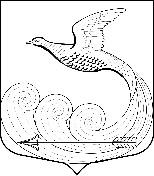 СОВЕТ ДЕПУТАТОВМуниципального образования Кипенское сельское поселение муниципального образования Ломоносовского муниципального района Ленинградской областиРЕШЕНИЕ № 55д.  Кипень                                                                                           « 14 » декабря 2017г.                               «О  бюджете муниципального образования Кипенское сельское поселение муниципального образования Ломоносовский муниципальный район Ленинградской области на 2018 год и на плановый период 2019 и 2020 годов».I.	Статья 1. Основные характеристики местного бюджета муниципального образования Кипенское сельское поселение муниципального образования Ломоносовского муниципального района Ленинградской области на 2018 год и на плановый период 2019 и 2020 годов. 1.Утвердить основные характеристики местного бюджета муниципального образования Кипенское сельское поселение муниципального образования Ломоносовского муниципального района  Ленинградской области на 2018 год:-прогнозируемый общий объем доходов местного бюджета муниципального образования Кипенское сельское поселение в сумме 35 527,3 тысяч рублей;-прогнозируемый общий объем расходов местного бюджета муниципального образования Кипенское сельское поселение в сумме 39 027,3 тысяч рублей.-прогнозируемый дефицит местного бюджета муниципального образования Кипенское сельское поселение в сумме 3 500,0 тысяч рублей.2.Утвердить источники внутреннего финансирования дефицита бюджета муниципального образования Кипенское сельское поселение муниципального образования Ломоносовского муниципального района  Ленинградской области на 2018 год согласно приложению 1.3. Утвердить основные характеристики бюджета муниципального образования Кипенское сельское поселение на 2019 и 2020 годы:-прогнозируемый общий объем доходов на 2019 год в сумме 34 175,6 тысяч рублей, на  2020 год в сумме 34 644,8 тысяч рублей.-прогнозируемый общий объем расходов на 2019 год в сумме 34 175,6 тысяч рублей  , в том числе условно утверждаемые расходы в сумме  854,4тыс.руб. ; на 2020 год в сумме  34 644,8 тысяч рублей, в том числе условно утверждаемые расходы в сумме  1 732,2тыс.руб.Статья 2. Доходы местного бюджета муниципального образования Кипенское сельское поселение муниципального образования Ломоносовского муниципального района  Ленинградской области на 2018 год и на плановый период 2019 и 2020 годов. 1.Утвердить в пределах общего объема доходов местного бюджета муниципального образования Кипенское сельское поселение муниципального образования Ломоносовского муниципального района Ленинградской области, утвержденного статьей 1 настоящего решения, прогнозируемые поступления доходов на 2018 год согласно приложению 2, прогнозируемые поступления доходов на плановый период 2019 и 2020 годов согласно приложению 3.2.Утвердить в пределах общего объема доходов местного бюджета муниципального образования Кипенское сельское поселение муниципального образования Ломоносовского муниципального района Ленинградской области, утвержденного статьей 1 настоящего решения, безвозмездные поступления на 2018 год согласно приложению 4 , безвозмездные поступления на плановый период 2019 и 2020 годов согласно приложению 5.Статья 3. Главные администраторы доходов местного бюджета  муниципального образования Кипенское сельское поселение муниципального образования Ломоносовского муниципального района Ленинградской области, главные администраторы источников внутреннего финансирования дефицита местного бюджета муниципального образования Кипенское сельское поселение муниципального образования Ломоносовского муниципального района Ленинградской области.1.Утвердить перечень главных администраторов доходов местного бюджета  муниципального образования Кипенское сельское поселение муниципального образования Ломоносовского муниципального района Ленинградской области согласно приложению 6.2.Утвердить перечень главных администраторов источников внутреннего финансирования дефицита местного бюджета муниципального образования Кипенское сельское поселение муниципального образования Ломоносовского муниципального района Ленинградской области согласно приложению 7.3. Утвердить перечень главных распорядителей средств местного бюджета Кипенское сельское поселение на 2018 год согласно приложению 8.Статья 4. Бюджетные ассигнования местного бюджета муниципального образования Кипенское сельское поселение муниципального образования Ломоносовского муниципального района  Ленинградской области на 2018 год и на плановый период 2019 и 2020 годов.1. Утвердить в пределах общего объема расходов, утвержденного статьей 1 настоящего  решения распределение бюджетных ассигнований по разделам и подразделам, целевым статьям (муниципальным программам муниципального образования Кипенское сельское поселение муниципального образования Ломоносовского муниципального района Ленинградской области и непрограммным направлениям деятельности), группам и подгруппам видов расходов классификации расходов бюджетов, а также по разделам и подразделам классификации расходов бюджета: на 2018 год согласно приложению 9; на  плановый период 2019 и 2020 годов согласно приложению 10.2. Утвердить ведомственную структуру расходов местного бюджета муниципального образования Кипенское сельское поселение муниципального образования Ломоносовского муниципального района Ленинградской области:на 2018 год согласно приложению 11;на плановый период 2019 и 2020 годов согласно приложению 12.3. Утвердить в пределах общего объема расходов, утвержденного статьей 1 настоящего  решения распределение бюджетных ассигнований по целевым статьям (муниципальным программам муниципального образования Кипенское сельское поселение муниципального образования Ломоносовского муниципального района Ленинградской области и непрограммным направлениям деятельности), группам и подгруппам видов расходов классификации расходов бюджетов, а также по разделам и подразделам классификации расходов бюджета: на 2018 год согласно приложению 13; на  плановый период 2019 и 2020 годов согласно приложению 14.Статья 5. Особенности установления отдельных расходных обязательств и использования бюджетных ассигнований по обеспечению деятельности органов власти муниципального образования Кипенское сельское поселение муниципального образования Ломоносовского муниципального района Ленинградской области и муниципальных  учреждений муниципального образования Кипенское сельское поселение муниципального образования Ломоносовского муниципального района Ленинградской области1. Установить, что для расчета должностных окладов  работников муниципальных казенных учреждений муниципального образования Кипенское сельское поселение муниципального образования Ломоносовского муниципального района Ленинградской области за календарный месяц или за выполнение установленной нормы труда  в порядке, установленном областным законом Ленинградской области от 8 июня 2011 года № 32-оз "Об оплате труда работников государственных бюджетных учреждений Ленинградской области и государственных казенных учреждений Ленинградской области", в 2018 году применяется расчетная величина в размере  9185 рублей.2. Утвердить расходы на обеспечение деятельности Совета депутатов муниципального образования Кипенское сельское поселение муниципального образования Ломоносовского муниципального района Ленинградской области на 2018 год в сумме  1 918,3 тысячи рублей.3. Утвердить расходы на обеспечение деятельности местной администрации муниципального образования Кипенское сельское поселение муниципального образования Ломоносовского муниципального района Ленинградской области на 2018 год в сумме 12 812,0 тысяч рублей.  4. Утвердить размер индексации  месячных должностных окладов лиц, замещающих муниципальные должности и лиц, замещающих должности муниципальной службы  муниципального образования Кипенское сельское поселение муниципального образования Ломоносовского муниципального района Ленинградской области, а также месячных должностных окладов работников, замещающих должности, не являющиеся должностями муниципальной службы, в 1, 05 раза с 1 января 2018 года.Статья 6. Межбюджетные трансферты1. Утвердить на 2018 год формы и объем межбюджетных трансфертов местным бюджетам в соответствии с приложением 15.Статья 7. Нормативы распределения доходов 1.Утвердить нормативы распределения доходов, поступающих в бюджет муниципального образования Кипенское сельское поселение муниципального образования Ломоносовского муниципального района Ленинградской области в 2018 году, согласно приложению 16.Статья 8. Муниципальный внутренний долг бюджета муниципального образования Кипенское сельское поселение муниципального образования Ломоносовский муниципальный район Ленинградской области Установить верхний предел муниципального долга муниципальногообразования Кипенское сельское поселение муниципального образования Ломоносовский муниципальный район Ленинградской области:         в течение 2018 года в сумме 0,0 тысяч рублей;         в течение 2019 года в сумме 0,0 тысяч рублей;         в течение 2020 года в сумме 0,0 тысяч рублей.	2. Установить верхний предел государственного внутреннего долга муниципального образования Кипенское сельское поселение муниципального образования Ломоносовский муниципальный район Ленинградской области на 01 января 2018 года в сумме 0,0 тысячи рублей, на 01 января 2019 года в сумме 0,0 тысячи рублей, на 01 января 2020 года в сумме 0,0 тысячи рублей.3. Установить предельный объем расходов на обслуживание муниципального долга муниципального образования Кипенское сельское поселение муниципального образования Ломоносовский муниципальный район Ленинградской области на 2018 год в размере 0,0 тысячи рублей, на 2019 год в сумме 0,0 тысячи рублей и на 2020 год в сумме 0,0 тысячи рублей.II.Опубликовать данное решение на официальном сайте МО Кипенское сельское поселение МО Ломоносовского муниципального района Ленинградской области.Председатель Совета депутатовМО Кипенское сельское поселение                                                   М.В. КюнеУТВЕРЖДЕНЫРешением Совета депутатовот 14.12.2017года № 55     (приложение 1)Утверждены  Решением совета депутатов Кипенское сельское поселение                                                                                                                                                                                                                        от 14.12.2017г. № 55(приложение  6)ПЕРЕЧЕНЬглавных администраторов доходов бюджета Муниципального образования Кипенское сельское поселениемуниципального образования Ломоносовского муниципального района Ленинградской областиПЕРЕЧЕНЬглавных администраторов источников внутреннего финансированиядефицита местного бюджета муниципального образования Кипенское сельское поселениеУТВЕРЖДЕНЫрешением Совета депутатовМО Кипенское сельское поселение№  55  от 14.12.2017 года(приложение  16)НОРМАТИВЫраспределения доходов, поступающих в бюджетМО Кипенское сельское поселениев 2018 году                                                                                                                (в процентах)ИСТОЧНИКИвнутреннего финансирования дефицита местногобюджета муниципального образования Кипенское сельское поселение на 2018 годИСТОЧНИКИвнутреннего финансирования дефицита местногобюджета муниципального образования Кипенское сельское поселение на 2018 годИСТОЧНИКИвнутреннего финансирования дефицита местногобюджета муниципального образования Кипенское сельское поселение на 2018 годКодНаименованиеСумма(тысяч рублей)123000 01 05 02 00 00 0000 000Изменение прочих остатков средств бюджетов 3 500,0 Всего источников внутреннего финансирования3 500,0Утверждены                                                                          Решением Совета депутатов                                                                          Решением Совета депутатов                                                                 МО  Кипенское сельское поселение                                                                 МО  Кипенское сельское поселениеот 14.12.2017г. № 55(приложение 2)ПРОГНОЗИРУЕМЫЕ  ПОСТУПЛЕНИЯ ДОХОДОВ В МЕСТНЫЙ БЮДЖЕТ Муниципальное образование Кипенское  сельское поселение муниципального образования Ломоносовского муниципального района Ленинградской областина 2018 годКод бюджетной классификацииИсточник доходовСумма       (тысяч рублей)1 00 00000 00 0000 000     НАЛОГОВЫЕ И НЕНАЛОГОВЫЕ ДОХОДЫ18 990,51 01 00000 00 0000 000НАЛОГИ НА ПРИБЫЛЬ, ДОХОДЫ                                                   4 800,71 01 02000 01 0000 110Налог на доходы физических лиц                                           4 800,71 03 00000 00 0000 000НАЛОГИ НА ТОВАРЫ (РАБОТЫ, УСЛУГИ), РЕАЛИЗУЕМЫЕ НА ТЕРРИТОРИИ РОССИЙСКОЙ ФЕДЕРАЦИИ1 449,41 03 02000 01 0000 110Акцизы по подакцизным товарам (продукции), производимым на территории Российской Федерации1 449,41 06 00000 00 0000 000 НАЛОГИ НА ИМУЩЕСТВО12 104,41 06 01000 00 0000 110  Налог на имущество физических лиц320,81 06 06000 00 0000 110Земельный налог11 783,61 08 00000 00 0000 000ГОСУДАРСТВЕННАЯ ПОШЛИНА51,01 08 04000 01 0000 110Государственная пошлина за совершение нотариальных действий (за исключением действий , совершаемых консульскими учреждениями Российской Федерации).51,01 11 00000 00 0000 000ДОХОДЫ ОТ ИСПОЛЬЗОВАНИЯ ИМУЩЕСТВА, НАХОДЯЩЕГОСЯ В ГОСУДАРСТВЕННОЙ И МУНИЦИПАЛЬНОЙ СОБСТВЕННОСТИ550,01 11 09000 00 0000 120Прочие доходы от использования имущества и прав, находящихся в государственной и муниципальной собственности (за исключением имущества бюджетных и автономных учреждений, а также имущества государственных и муниципальных унитарных предприятий, в том числе казенных) 550,01 15 02000 00 0000 140Административные платежи и сборы20,01 16 90000 00 0000 140Штрафы, санкции, возмещение ущерба15,02 00 00000 00 0000 000Безвозмездные поступления16 536,8                                           Всего доходов35 527,3            Утверждены            Утверждены            Утверждены                                                                   Решением Совета депутатов                                                                   Решением Совета депутатов                                                                   Решением Совета депутатов                                                                   Решением Совета депутатов                                                                   Решением Совета депутатов                                                                   Решением Совета депутатов                                                                   Решением Совета депутатов                                                                 МО  Кипенское сельское поселение                                                                 МО  Кипенское сельское поселение                                                                 МО  Кипенское сельское поселение                                                                 МО  Кипенское сельское поселение                                                                 МО  Кипенское сельское поселение                                                                 МО  Кипенское сельское поселение                                                                 МО  Кипенское сельское поселениеот 14.12.2017г.от 14.12.2017г.от 14.12.2017г. № 55 № 55(приложение 3)(приложение 3)(приложение 3)ПРОГНОЗИРУЕМЫЕ  ПРОГНОЗИРУЕМЫЕ  ПРОГНОЗИРУЕМЫЕ  ПОСТУПЛЕНИЯ ДОХОДОВ В МЕСТНЫЙ БЮДЖЕТПОСТУПЛЕНИЯ ДОХОДОВ В МЕСТНЫЙ БЮДЖЕТПОСТУПЛЕНИЯ ДОХОДОВ В МЕСТНЫЙ БЮДЖЕТ Муниципальное образование Кипенское  сельское поселение муниципального образования Ломоносовского муниципального района Ленинградской области Муниципальное образование Кипенское  сельское поселение муниципального образования Ломоносовского муниципального района Ленинградской области Муниципальное образование Кипенское  сельское поселение муниципального образования Ломоносовского муниципального района Ленинградской областина 2019-2020 годына 2019-2020 годына 2019-2020 годыКод бюджетной классификацииИсточник доходовИсточник доходовИсточник доходовСумма       (тысяч рублей)Сумма       (тысяч рублей)Сумма       (тысяч рублей)Сумма       (тысяч рублей)20192019202020201 00 00000 00 0000 000     НАЛОГОВЫЕ И НЕНАЛОГОВЫЕ ДОХОДЫ    НАЛОГОВЫЕ И НЕНАЛОГОВЫЕ ДОХОДЫ    НАЛОГОВЫЕ И НЕНАЛОГОВЫЕ ДОХОДЫ18 990,518 990,518 990,518 990,51 01 00000 00 0000 000НАЛОГИ НА ПРИБЫЛЬ, ДОХОДЫ                                                   НАЛОГИ НА ПРИБЫЛЬ, ДОХОДЫ                                                   НАЛОГИ НА ПРИБЫЛЬ, ДОХОДЫ                                                   4 800,74 800,74 800,74 800,71 01 02000 01 0000 110Налог на доходы физических лиц                                           Налог на доходы физических лиц                                           Налог на доходы физических лиц                                           4 800,74 800,74 800,74 800,71 03 00000 00 0000 000НАЛОГИ НА ТОВАРЫ (РАБОТЫ, УСЛУГИ), РЕАЛИЗУЕМЫЕ НА ТЕРРИТОРИИ РОССИЙСКОЙ ФЕДЕРАЦИИНАЛОГИ НА ТОВАРЫ (РАБОТЫ, УСЛУГИ), РЕАЛИЗУЕМЫЕ НА ТЕРРИТОРИИ РОССИЙСКОЙ ФЕДЕРАЦИИНАЛОГИ НА ТОВАРЫ (РАБОТЫ, УСЛУГИ), РЕАЛИЗУЕМЫЕ НА ТЕРРИТОРИИ РОССИЙСКОЙ ФЕДЕРАЦИИ1 449,41 449,41 449,41 449,41 03 02000 01 0000 110Акцизы по подакцизным товарам (продукции), производимым на территории Российской ФедерацииАкцизы по подакцизным товарам (продукции), производимым на территории Российской ФедерацииАкцизы по подакцизным товарам (продукции), производимым на территории Российской Федерации1 449,41 449,41 449,41 449,41 06 00000 00 0000 000 НАЛОГИ НА ИМУЩЕСТВОНАЛОГИ НА ИМУЩЕСТВОНАЛОГИ НА ИМУЩЕСТВО12 104,412 104,412 104,412 104,41 06 01000 00 0000 110  Налог на имущество физических лиц Налог на имущество физических лиц Налог на имущество физических лиц320,8320,8320,8320,81 06 06000 00 0000 110Земельный налогЗемельный налогЗемельный налог11 783,611 783,611 783,611 783,61 08 00000 00 0000 000ГОСУДАРСТВЕННАЯ ПОШЛИНАГОСУДАРСТВЕННАЯ ПОШЛИНАГОСУДАРСТВЕННАЯ ПОШЛИНА51,051,051,051,01 08 04000 01 0000 110Государственная пошлина за совершение нотариальных действий (за исключением действий , совершаемых консульскими учреждениями Российской Федерации).Государственная пошлина за совершение нотариальных действий (за исключением действий , совершаемых консульскими учреждениями Российской Федерации).Государственная пошлина за совершение нотариальных действий (за исключением действий , совершаемых консульскими учреждениями Российской Федерации).51,051,051,051,01 11 00000 00 0000 000ДОХОДЫ ОТ ИСПОЛЬЗОВАНИЯ ИМУЩЕСТВА, НАХОДЯЩЕГОСЯ В ГОСУДАРСТВЕННОЙ И МУНИЦИПАЛЬНОЙ СОБСТВЕННОСТИДОХОДЫ ОТ ИСПОЛЬЗОВАНИЯ ИМУЩЕСТВА, НАХОДЯЩЕГОСЯ В ГОСУДАРСТВЕННОЙ И МУНИЦИПАЛЬНОЙ СОБСТВЕННОСТИДОХОДЫ ОТ ИСПОЛЬЗОВАНИЯ ИМУЩЕСТВА, НАХОДЯЩЕГОСЯ В ГОСУДАРСТВЕННОЙ И МУНИЦИПАЛЬНОЙ СОБСТВЕННОСТИ550,0550,0550,0550,01 11 09000 00 0000 120Прочие доходы от использования имущества и прав, находящихся в государственной и муниципальной собственности (за исключением имущества бюджетных и автономных учреждений, а также имущества государственных и муниципальных унитарных предприятий, в том числе казенных) Прочие доходы от использования имущества и прав, находящихся в государственной и муниципальной собственности (за исключением имущества бюджетных и автономных учреждений, а также имущества государственных и муниципальных унитарных предприятий, в том числе казенных) Прочие доходы от использования имущества и прав, находящихся в государственной и муниципальной собственности (за исключением имущества бюджетных и автономных учреждений, а также имущества государственных и муниципальных унитарных предприятий, в том числе казенных) 550,0550,0550,0550,01 15 02000 00 0000 140Административные платежи и сборыАдминистративные платежи и сборыАдминистративные платежи и сборы20,020,020,020,01 16 90000 00 0000 140Штрафы, санкции, возмещение ущербаШтрафы, санкции, возмещение ущербаШтрафы, санкции, возмещение ущерба15,015,015,015,02 00 00000 00 0000 000Безвозмездные поступленияБезвозмездные поступленияБезвозмездные поступления15 185,115 185,115 654,3015 654,30                                           Всего доходов                                           Всего доходов                                           Всего доходов34 175,634 175,634 644,834 644,8Утверждено Решением Совета депутатовУтверждено Решением Совета депутатовУтверждено Решением Совета депутатовУтверждено Решением Совета депутатовУтверждено Решением Совета депутатовМО Кипенское СП от 14.12.2017 №55 МО Кипенское СП от 14.12.2017 №55 МО Кипенское СП от 14.12.2017 №55 МО Кипенское СП от 14.12.2017 №55 МО Кипенское СП от 14.12.2017 №55 (Приложение № 4)(Приложение № 4)(Приложение № 4)(Приложение № 4)БЕЗВОЗМЕЗДНЫЕ ПОСТУПЛЕНИЯ в 2018 году.БЕЗВОЗМЕЗДНЫЕ ПОСТУПЛЕНИЯ в 2018 году.БЕЗВОЗМЕЗДНЫЕ ПОСТУПЛЕНИЯ в 2018 году.БЕЗВОЗМЕЗДНЫЕ ПОСТУПЛЕНИЯ в 2018 году.БЕЗВОЗМЕЗДНЫЕ ПОСТУПЛЕНИЯ в 2018 году.Код бюджетной классификацииКод бюджетной классификацииИсточник доходовИсточник доходовИсточник доходовСумма (тысяч рублей)Сумма (тысяч рублей)11222201820182 00 00000 00 0000 0002 00 00000 00 0000 000БЕЗВОЗМЕЗДНЫЕ ПОСТУПЛЕНИЯБЕЗВОЗМЕЗДНЫЕ ПОСТУПЛЕНИЯБЕЗВОЗМЕЗДНЫЕ ПОСТУПЛЕНИЯ16 536,816 536,82 02 00000 00 0000 000 2 02 00000 00 0000 000 Безвозмездные поступления от других бюджетов бюджетной системы Российской ФедерацииБезвозмездные поступления от других бюджетов бюджетной системы Российской ФедерацииБезвозмездные поступления от других бюджетов бюджетной системы Российской Федерации16 476,816 476,82 02 15000 00 0000 151 2 02 15000 00 0000 151 Дотации бюджетам субъектов Российской Федерации и муниципальных образованийДотации бюджетам субъектов Российской Федерации и муниципальных образованийДотации бюджетам субъектов Российской Федерации и муниципальных образований13 725,813 725,82 02 15001 10 0000 1512 02 15001 10 0000 151Дотации бюджетам поселений на выравнивание бюджетной обеспеченностиДотации бюджетам поселений на выравнивание бюджетной обеспеченностиДотации бюджетам поселений на выравнивание бюджетной обеспеченности13 725,813 725,82 02 02000 00 0000 151 2 02 02000 00 0000 151 Субсидии бюджетам субъектов Российской Федерации и муниципальных образований (межбюджетные субсидии)Субсидии бюджетам субъектов Российской Федерации и муниципальных образований (межбюджетные субсидии)Субсидии бюджетам субъектов Российской Федерации и муниципальных образований (межбюджетные субсидии)1 977,71 977,72 02 20216 10 0000 1512 02 20216 10 0000 151Субсидии бюджетам поселений на обеспечение выплат стимулирующего характера работникам культурыСубсидии бюджетам поселений на обеспечение выплат стимулирующего характера работникам культурыСубсидии бюджетам поселений на обеспечение выплат стимулирующего характера работникам культуры691,3691,32 02 02999 10 0000 1512 02 02999 10 0000 151Субсидии бюджетам поселений на обеспечение выплат стимулирующего характера работникам культурыСубсидии бюджетам поселений на обеспечение выплат стимулирующего характера работникам культурыСубсидии бюджетам поселений на обеспечение выплат стимулирующего характера работникам культуры1 146,41 146,42 02 02999 10 0000 1512 02 02999 10 0000 151Субсидии бюджетам поселений на развитие иных форм местного самоуправления на части территорий населенных пунктовСубсидии бюджетам поселений на развитие иных форм местного самоуправления на части территорий населенных пунктовСубсидии бюджетам поселений на развитие иных форм местного самоуправления на части территорий населенных пунктов0,00,02 02 02999 10 0000 1512 02 02999 10 0000 151Субсидии бюджетам поселений на реализацию мероприятий по борьбе с борщевиком СосновскогоСубсидии бюджетам поселений на реализацию мероприятий по борьбе с борщевиком СосновскогоСубсидии бюджетам поселений на реализацию мероприятий по борьбе с борщевиком Сосновского140,0140,02 02 03000 00 0000 1512 02 03000 00 0000 151Субвенции бюджетам субъектов Российской Федерации и муниципальных образованийСубвенции бюджетам субъектов Российской Федерации и муниципальных образованийСубвенции бюджетам субъектов Российской Федерации и муниципальных образований773,3773,32 02 03015 10 0000 151 2 02 03015 10 0000 151 Субвенции бюджетам поселений  на осуществление первичного воинского учёта на территориях, где отсутствуют военные комиссариаты Субвенции бюджетам поселений  на осуществление первичного воинского учёта на территориях, где отсутствуют военные комиссариаты Субвенции бюджетам поселений  на осуществление первичного воинского учёта на территориях, где отсутствуют военные комиссариаты 233,7233,72 02 03024 10 0000 151 2 02 03024 10 0000 151 Субвенции бюджетам поселений на выполнение передаваемых полномочий субъектов Российской ФедерацииСубвенции бюджетам поселений на выполнение передаваемых полномочий субъектов Российской ФедерацииСубвенции бюджетам поселений на выполнение передаваемых полномочий субъектов Российской Федерации539,6539,62 02 40000 00 0000 1512 02 40000 00 0000 151Иные межбюджетные трансфертыИные межбюджетные трансфертыИные межбюджетные трансферты0,00,02 02 45160 10 0000 151 2 02 45160 10 0000 151 МБТ, передаваемые бюджетам СП для компенсации дополнительных расходов, возникших в результате решений, принятых органами власти другого уровняМБТ, передаваемые бюджетам СП для компенсации дополнительных расходов, возникших в результате решений, принятых органами власти другого уровняМБТ, передаваемые бюджетам СП для компенсации дополнительных расходов, возникших в результате решений, принятых органами власти другого уровня0,00,02 07 00000 00 0000 180 2 07 00000 00 0000 180 Прочие безвозмездные поступленияПрочие безвозмездные поступленияПрочие безвозмездные поступления60,060,02 07 05030 10 0000 1802 07 05030 10 0000 180Прочие безвозмездные поступления в бюджеты поселенийПрочие безвозмездные поступления в бюджеты поселенийПрочие безвозмездные поступления в бюджеты поселений60,060,0Утверждено Решением Совета депутатовМО Кипенское СП от 14.12.2017 №55 (приложение 5)БЕЗВОЗМЕЗДНЫЕ ПОСТУПЛЕНИЯ Код бюджетной классификацииИсточник доходов20192020122 00 00000 00 0000 000БЕЗВОЗМЕЗДНЫЕ ПОСТУПЛЕНИЯ15 185,1015 654,302 02 00000 00 0000 000 Безвозмездные поступления от других бюджетов бюджетной системы Российской Федерации2 02 15000 00 0000 151 Дотации бюджетам субъектов Российской Федерации и муниципальных образований14 380,3015 083,202 02 15001 10 0000 151Дотации бюджетам поселений на выравнивание бюджетной обеспеченности14 380,3015 083,202 02 03000 00 0000 151Субвенции бюджетам субъектов Российской Федерации и муниципальных образований744,80511,102 02 03015 10 0000 151 Субвенции бюджетам поселений  на осуществление первичного воинского учёта на территориях, где отсутствуют военные комиссариаты 233,700,002 02 03024 10 0000 151 Субвенции бюджетам поселений на выполнение передаваемых полномочий субъектов Российской Федерации511,10511,102 07 00000 00 0000 180 Прочие безвозмездные поступления60,0060,002 07 05030 10 0000 180Прочие безвозмездные поступления в бюджеты поселений60,0060,00Код бюджетной классификации  Российской ФедерацииКод бюджетной классификации  Российской ФедерацииНаименование главного  администратора  доходов бюджета муниципального образования Кипенское сельское поселениеглавного администратора доходовдоходов бюджета муниципального образованияНаименование главного  администратора  доходов бюджета муниципального образования Кипенское сельское поселениеМестная администрация муниципального образования Кипенское сельское поселение муниципального образования Ломоносовского муниципального района Ленинградской областиИНН 4720008353/ КПП 4725010019071 08 04020 01 1000 110Государственная пошлина за совершение нотариальных действий должностными лицами органов местного самоуправления, уполномоченными в соответствии с законодательными актами Российской Федерации на совершение нотариальных действий.9071 11 09045 10 0000 120Прочие поступления от использования имущества, находящегося в собственности сельских поселений (за исключением имущества      муниципальных бюджетных и автономных учреждений, а также имущества муниципальных унитарных предприятий, в том числе казенных).9079079079079079079071 13 01995 10 0611 1301 13 01995 10 0631 130 1 13 01995 10 0641 1301 14 01050 10 0000 4101 14 02053 10 0000 4101 14 04050 10 0000 4201 14 06025 10 0000 430Прочие доходы от  оказания платных услуг (работ) получателями средств бюджетов сельских поселенийПрочие доходы от оказания платных услуг (работ) получателями средств  бюджетов сельских поселенийПрочие доходы от оказания платных услуг (работ) получателями средств бюджетов сельских поселенийДоходы от продажи квартир, находящихся в собственности сельских поселений.Доходы от реализации иного имущества, находящегося в собственности сельских поселений (за исключением имущества муниципальных бюджетных и автономных учреждений, а также имущества муниципальных унитарных предприятий, в том числе казенных) в части реализации основных средствДоходы от продажи нематериальных активов, находящихся в собственности сельских поселенийДоходы от продажи земельных участков, находящихся в собственности сельских поселений (за исключением земельных участков муниципальных, бюджетных и автономных учреждений)9071 15 02050 10 0000 140Платежи, взимаемые органами управления (организациями) сельских поселений за выполнение определённых функций.             907             907             907             9071 17 01050 10 0000 1801 17 05050 10 0611 1801 17 05050 10 0631 1801 17 05050 10 0641 180    2 02 15001 10 0000 1512 02 15009 10 0000 151Невыясненные поступления, зачисляемые в бюджеты      сельских поселений.Прочие неналоговые доходы бюджетов сельских поселенийПрочие неналоговые доходы бюджетов сельских поселенийПрочие неналоговые доходы бюджетов сельских поселенийДотации бюджетам сельских поселений на  выравнивание бюджетной  обеспеченностиДотации бюджетам сельских поселений на поддержку мер по обеспечению сбалансированности бюджетов907907907907 907907907907907907   2 02 20216 10 0000 1512 02 20077 10 0000 1512 02 20302 10 0002 1512 02 29999 10 0000 1512 02 35118 10 0000 151202 30024 10 0000 1512 02 45160 10 0000 1512 02 49999 10 00001512 07 05030 10 0000 1802 19 45160 10 0000 1512 19 60010 10 0000 151Субсидии бюджетам сельских поселений на осуществление дорожной деятельности в отношении автомобильных дорог общего пользования, а также капитального ремонта и ремонта дворовых территорий многоквартирных домов, проездов к дворовым территориям многоквартирных домов населенных пунктовСубсидии бюджетам сельских поселений на софинансирование капитальных вложений в объекты муниципальной собственностиСубсидии бюджетам сельских поселений на обеспечение мероприятий по переселению граждан из аварийного жилищного фонда за счет средств бюджетовПрочие субсидии бюджетам сельских поселенийСубвенции бюджетам сельских поселений на осуществление первичного воинского учета на территориях, где отсутствуют военные комиссариаты Субвенции бюджетам сельских поселений на выполнение передаваемых полномочий субъектов Российской ФедерацииМежбюджетные трансферты, передаваемые бюджетам сельских поселений для компенсации дополнительных расходов, возникших в результате решений, принятых органами власти другого уровняПрочие межбюджетные трансферты, передаваемые бюджетам сельских поселенийПрочие безвозмездные поступления в бюджеты сельских поселенийВозврат остатков иных межбюджетных трансфертов, передаваемых для компенсации дополнительных расходов, возникших в результате решений, принятых органами власти другого уровня, из бюджетов сельских поселенийВозврат прочих остатков субсидий, субвенций и иных межбюджетных трансфертов, имеющих целевое назначение, прошлых лет из бюджетов сельских поселенийУТВЕРЖДЕНРешением Совета депутатов от  14.12.2017 г. № 55(приложение 7)Код бюджетной классификации Код бюджетной классификации Наименование главного администратора и источников внутреннего финансирования дефицита местного  бюджетаглавного админи-стратораисточников внутреннего финансирования дефицита местного  бюджетаНаименование главного администратора и источников внутреннего финансирования дефицита местного  бюджета123907Местная администрация Кипенского сельского поселения Местная администрация Кипенского сельского поселения 90701 05 02 01 00 0000 510Увеличение прочих остатков денежных средств бюджетов 90701 05 02 01 00 0000 610Уменьшение прочих остатков денежных средств бюджетов                                                                                 УТВЕРЖДЕНО                                                                                УТВЕРЖДЕНО                                                                                УТВЕРЖДЕНО                                                                            Решением совета депутатов                                                                            Решением совета депутатов                                                                            Решением совета депутатов                                                                                      Кипенского сельского поселения                                                                                      Кипенского сельского поселения                                                                                      Кипенского сельского поселения                                                                             от   14.12.2017г. №55                                                                              от   14.12.2017г. №55                                                                              от   14.12.2017г. №55 (приложение 8)ПЕРЕЧЕНЬПЕРЕЧЕНЬглавных распорядителей средств местного бюджетаглавных распорядителей средств местного бюджетана 2018 годна 2018 год№                       п/пНаименованиеНаименованиеКод главы по бюджетной классификации№                       п/пПолноеСокращенноеКод главы по бюджетной классификации1.Местная администрация муниципального образования Кипенское сельское поселение муниципального образования Ломоносовского муниципального района Ленинградской областиМестная администрация Кипенского сельского поселения907УТВЕРЖДЕНОРешением Совета депутатов № 55  от 14.12.2017г.(приложение 9)УТВЕРЖДЕНОРешением Совета депутатов № 55  от 14.12.2017г.(приложение 9)УТВЕРЖДЕНОРешением Совета депутатов № 55  от 14.12.2017г.(приложение 9)УТВЕРЖДЕНОРешением Совета депутатов № 55  от 14.12.2017г.(приложение 9)УТВЕРЖДЕНОРешением Совета депутатов № 55  от 14.12.2017г.(приложение 9)УТВЕРЖДЕНОРешением Совета депутатов № 55  от 14.12.2017г.(приложение 9)УТВЕРЖДЕНОРешением Совета депутатов № 55  от 14.12.2017г.(приложение 9)УТВЕРЖДЕНОРешением Совета депутатов № 55  от 14.12.2017г.(приложение 9)УТВЕРЖДЕНОРешением Совета депутатов № 55  от 14.12.2017г.(приложение 9)Распределение бюджетных ассигнованийРаспределение бюджетных ассигнованийРаспределение бюджетных ассигнованийРаспределение бюджетных ассигнованийпо целевым статьям (муниципальным программам муниципального образования Кипенское сельское поселение муниципального образования Ломоносовского муниципального района Ленинградской области и непрограммным направлениям деятельности), группам и подгруппам видов расходов классификации расходов бюджетов,  а также по разделам и подразделам классификации расходов бюджетов  на 2018 годпо целевым статьям (муниципальным программам муниципального образования Кипенское сельское поселение муниципального образования Ломоносовского муниципального района Ленинградской области и непрограммным направлениям деятельности), группам и подгруппам видов расходов классификации расходов бюджетов,  а также по разделам и подразделам классификации расходов бюджетов  на 2018 годпо целевым статьям (муниципальным программам муниципального образования Кипенское сельское поселение муниципального образования Ломоносовского муниципального района Ленинградской области и непрограммным направлениям деятельности), группам и подгруппам видов расходов классификации расходов бюджетов,  а также по разделам и подразделам классификации расходов бюджетов  на 2018 годпо целевым статьям (муниципальным программам муниципального образования Кипенское сельское поселение муниципального образования Ломоносовского муниципального района Ленинградской области и непрограммным направлениям деятельности), группам и подгруппам видов расходов классификации расходов бюджетов,  а также по разделам и подразделам классификации расходов бюджетов  на 2018 годпо целевым статьям (муниципальным программам муниципального образования Кипенское сельское поселение муниципального образования Ломоносовского муниципального района Ленинградской области и непрограммным направлениям деятельности), группам и подгруппам видов расходов классификации расходов бюджетов,  а также по разделам и подразделам классификации расходов бюджетов  на 2018 годпо целевым статьям (муниципальным программам муниципального образования Кипенское сельское поселение муниципального образования Ломоносовского муниципального района Ленинградской области и непрограммным направлениям деятельности), группам и подгруппам видов расходов классификации расходов бюджетов,  а также по разделам и подразделам классификации расходов бюджетов  на 2018 годпо целевым статьям (муниципальным программам муниципального образования Кипенское сельское поселение муниципального образования Ломоносовского муниципального района Ленинградской области и непрограммным направлениям деятельности), группам и подгруппам видов расходов классификации расходов бюджетов,  а также по разделам и подразделам классификации расходов бюджетов  на 2018 годпо целевым статьям (муниципальным программам муниципального образования Кипенское сельское поселение муниципального образования Ломоносовского муниципального района Ленинградской области и непрограммным направлениям деятельности), группам и подгруппам видов расходов классификации расходов бюджетов,  а также по разделам и подразделам классификации расходов бюджетов  на 2018 годЦСРЦСРВРРз,прРз,прРз,прСумма(тысяч рублей)Сумма(тысяч рублей)122344455Всего39027,339027,3Муниципальная программа муниципального образования Кипенское сельское поселение муниципального образования Ломоносовский муниципальный район Ленинградской области "Развитие культуры в муниципальном образовании Кипенское сельское поселение на 2015 - 2017 годы"010000000001000000008669,98669,9Подпрограмма "Создание условий для организации и проведения культурно-массовых мероприятий на территории муниципального образования Кипенское сельское поселение" муниципальной программы муниципального образования Кипенское сельское поселение МО Ломоносовский муниципальный район Ленинградской области "Развитие культуры в муниципальном образовании Кипенское сельское поселение на 2016-2018 годы"011000000001100000005840,55840,5Мероприятия на обеспечение выплат стимулирующего характера работникам муниципальных учреждений культуры ЛО за счет областного бюджета (дом культуры)011007036001100703601100801080108011018,81018,8Мероприятия финансирования выплат стимулирующего характера работникам муниципальных учреждений культуры ЛО за счет местного бюджета (дом культуры)01100S036001100S0360110080108010801508,0508,0Расходы на обеспечение деятельности казенных учреждений в рамках подпрограммы "Создание условий для организации и проведения культурно-массовых мероприятий на территории муниципального образования Кипенское сельское поселение" муниципальной программы муниципального образования Кипенское сельское поселение МО Ломоносовский муниципальный район Ленинградской области "Развитие культуры в муниципальном образовании Кипенское сельское поселение на 2016-2018 годы"011000023001100002304313,74313,7Расходы на выплаты персоналу казенных учреждений011000023001100002301101904,71904,7Культура011000023001100002301100801080108011904,71904,7Иные закупки товаров, работ и услуг для обеспечения государственных (муниципальных) нужд011000023001100002302402359,02359,0Культура011000023001100002302400801080108012359,02359,0Уплата прочих налогов,сборов  и иных платежей0110000230011000023085050,050,0Культура0110000230011000023085008010801080150,050,0Подпрограмма "Создание условий для организации библиотечного обслуживания жителей муниципального образования Кипенское сельское поселение" муниципальной программы муниципального образования Кипенское сельское поселение МО Ломоносовский муниципальный район Ленинградской области "Развитие культуры в муниципальном образовании Кипенское сельское поселение на 2016-2018 годы"012000000001200000002829,42829,4Мероприятия на обеспечение выплат стимулирующего характера работникам муниципальных учреждений культуры ЛО за счет областных средств (библиотека)01200703600120070360110080108010801148,0148,0Мероприятия финансирования выплат стимулирующего характера работникам муниципальных учреждений культуры ЛО за счет местного бюджета (библиотека)01200S036001200S036011008010801080165,265,2Расходы на обеспечение деятельности казенных учреждений в рамках подпрограммы "Создание условий для организации библиотечного обслуживания жителей муниципального образования Кипенское сельское поселение" муниципальной программы муниципального образования Кипенское сельское поселение МО Ломоносовский муниципальный район Ленинградской области "Развитие культуры в муниципальном образовании Кипенское сельское поселение на 2015-2017 годы"012000023001200002302616,22616,2Расходы на выплаты персоналу казенных учреждений01200002300120000230110367,2367,2Культура01200002300120000230110080108010801367,2367,2Иные закупки товаров, работ и услуг для обеспечения государственных (муниципальных) нужд012000023001200002302402239,02239,0Культура012000023001200002302400801080108012239,02239,0Уплата прочих налогов,сборов  и иных платежей0120000230012000023085010,010,0Культура0120000230012000023085008010801080110,010,0Муниципальная программа муниципального образования Кипенское сельское поселение муниципального образования Ломоносовский муниципальный район Ленинградской области "Развитие физкультуры и  спорта на территории муниципального образования Кипенское сельское поселение на 2016-2018 годы"020000000002000000001040,01040,0Мероприятия по проведению спортивных мероприятий  в рамках муниципальной программы муниципального образования Кипенское сельское поселение МО Ломоносовский муниципальный район Ленинградской области "Развитие физической культуры и спорта на территории муниципального образования Кипенское сельское поселение на 2016-2018 годы"0200001010020000101040,040,0Иные закупки товаров, работ и услуг для обеспечения государственных (муниципальных) нужд0200001010020000101024040,040,0Физическая культура и спорт0200001010020000101024011051105110540,040,0Содержание спортивных инструкторов в рамках муниципальной программы муниципального образования Кипенское сельское поселение МО Ломоносовский муниципальный район Ленинградской области "Развитие физической культуры и спорта  на территории муниципального образования Кипенское сельское поселение на 2016-2018 годы"020000102002000010201000,01000,0Иные закупки товаров, работ и услуг для обеспечения государственных (муниципальных) нужд020000102002000010202401000,01000,0Физическая культура и спорт020000102002000010202401105110511051000,01000,0Муниципальная программа муниципального образования Кипенское сельское поселение муниципального образования Ломоносовский муниципальный район Ленинградской области "Развитие и реконструкция жилищно-коммунального хозяйства муниципального образования Кипенского сельское поселение на 2016-2018 годы"03000000000300000000760,0760,0Подпрограмма  "Капитальный ремонт многоквартирных домов" 03200000000320000000760,0760,0Оплата взносов на каптальный ремонт03200010300320001030760,0760,0Жилищное хозяйство03200010300320001030240050105010501760,0760,0Муниципальная программа муниципального образования Кипенское сельское поселение муниципального образования Ломоносовский муниципальный район Ленинградской области "Благоустройство территорий и населенных пунктов муниципального образования Кипенского сельское поселение на 2016-2018 годы"040000000004000000005788,05788,0Подпрограмма "Организация уличного освещения на территории муниципального образования Кипенское сельское поселение" муниципальной программы муниципального образования Кипенское сельское поселение МО Ломоносовский муниципальный район Ленинградской области "Благоустройство территорий и населенных пунктов муниципального образования Кипенского сельское поселение на 2016-2018 годы"041000000004100000001650,01650,0Мероприятия по модернизации, ремонту и поддержанию в работоспособном состоянии уличного освещения, прокладке новых линий в рамках подпрограммы "Организация уличного освещения на территории муниципального образования Кипенское сельское поселение" муниципальной программы муниципального образования Кипенское сельское поселение МО Ломоносовский муниципальный район Ленинградской области "Благоустройство территорий и населенных пунктов муниципального образования Кипенское сельское поселение на 2016-2018 годы"041000104004100010401000,01000,0Иные закупки товаров, работ и услуг для обеспечения государственных (муниципальных) нужд041000104004100010402401000,01000,0Благоустройство041000104004100010402400503050305031000,01000,0Мероприятия по закупке материалов и инструментов для обслуживания линий уличного освещения в рамках подпрограммы "Организация уличного освещения на территории муниципального образования Кипенское сельское поселение" муниципальной программы муниципального образования Кипенское сельское поселение МО Ломоносовский муниципальный район Ленинградской области "Благоустройство территорий и населенных пунктов муниципального образования Кипенское сельское поселение на 2016-2018гг"04100010500410001050500,0500,0Иные закупки товаров, работ и услуг для обеспечения государственных (муниципальных) нужд04100010500410001050240500,0500,0Благоустройство04100010500410001050240050305030503500,0500,0Мероприятия по оплате электроэнергии уличного освещения в рамках подпрограммы "Организация уличного освещения на территории муниципального образования Кипенское сельское поселение" муниципальной программы муниципального образования Кипенское сельское поселение МО Ломоносовский муниципальный район Ленинградской области "Благоустройство территорий и населенных пунктов муниципального образования Кипенское сельское поселение на 2015-2017гг"04100010600410001060150,0150,0Иные закупки товаров, работ и услуг для обеспечения государственных (муниципальных) нужд04100010600410001060240150,0150,0Благоустройство04100010600410001060240050305030503150,0150,0Подпрограмма "Содержание дорог в зимнее время на территории муниципального образования Кипенское сельское поселение" муниципальной программы муниципального образования Кипенское сельское поселение МО Ломоносовский муниципальный район Ленинградской области "Благоустройство территорий и населенных пунктов муниципального образования Кипенское сельское поселение на 2015-2017 годы"04200000000420000000600,0600,0Мероприятия по очистке дорог от снега внутрипоселковых дорог общего пользования местного значения в рамках подпрограммы "Содержание  дорог в зимнее время на территории муниципального образования Кипенское сельское поселение" муниципальной программы муниципального образования Кипенское сельское поселение МО Ломоносовский муниципальный район Ленинградской области "Благоустройство территорий и населенных пунктов муниципального образования Кипенское сельскоепоселение на 2016-2018гг"04200010700420001070600,0600,0Иные закупки товаров, работ и услуг для обеспечения государственных (муниципальных) нужд04200010700420001070240600,0600,0Благоустройство04200010700420001070240050305030503600,0600,0Подпрограмма "Организация сбора и вывоза мусора на территории муниципального образования Кипенское сельское поселение" муниципальной программы муниципального образования Кипенское сельское поселение МО Ломоносовский муниципальный район Ленинградской области "Благоустройство территорий и населенных пунктов муниципального образования Кипенского сельское поселение на 2016-2018 годы"043000000004300000002200,02200,0Мероприятия по привлечению лиц для уборки территории поселения и поддержания надлежащего санитарного состояния муниципальных мусоросборных площадок в рамках подпрограммы "Организация сбора и вывоза мусора  на территории муниципального образования Кипенское сельское поселение" муниципальной программы муниципального образования Кипенское сельское поселение МО Ломоносовский муниципальный район Ленинградской области "Благоустройство территорий и населенных пунктов муниципального образования Кипенское сельское поселение на 2016-2018гг"043000108004300010801200,01200,0Иные закупки товаров, работ и услуг для обеспечения государственных (муниципальных) нужд043000108004300010802401200,01200,0Благоустройство043000108004300010802400503050305031200,01200,0Мероприятия по привлечению лиц для производства покоса травы в летне-осенний период в рамках подпрограммы "Организация сбора и вывоза мусора  на территории муниципального образования Кипенское сельское поселение" муниципальной программы муниципального образования Кипенское сельское поселение МО Ломоносовский муниципальный район Ленинградской области "Благоустройство территорий и населенных пунктов муниципального образования Кипенское сельское поселение на 2016-2018гг"04300010900430001090600,0600,0Иные закупки товаров, работ и услуг для обеспечения государственных (муниципальных) нужд04300010900430001090240600,0600,0Благоустройство04300010900430001090240050305030503600,0600,0Мероприятия по привлечению лиц из числа подростков для участия в работах по благоустройству в составе молодежной трудовой бригады в летний период в рамках подпрограммы "Организация сбора и вывоза мусора на территории муниципального образования Кипенское сельское поселение" муниципальной программы муниципального образования Кипенское сельское поселение МО Ломоносовский муниципальный район Ленинградской области "Благоустройство территорий и населенных пунктов муниципального образования Кипенское сельское поселение на 2016-2018гг"0430001100043000110050,050,0Иные закупки товаров, работ и услуг для обеспечения государственных (муниципальных) нужд0430001100043000110024050,050,0Благоустройство0430001100043000110024005030503050350,050,0Мероприятия по уборке и вывозу несанкционированных свалок в рамках подпрограммы "Организация сбора и вывоза мусора на территории муниципального образования Кипенское сельское поселение" муниципальной программы муниципального образования Кипенское сельское поселение МО Ломоносовский муниципальный район Ленинградской области "Благоустройство территорий и населенных пунктов муниципального образования Кипенское сельское поселение на 2016-2018гг"04300011100430001110300,0300,0Иные закупки товаров, работ и услуг для обеспечения государственных (муниципальных) нужд04300011100430001110240300,0300,0Благоустройство04300011100430001110240050305030503300,0300,0Мероприятия по закупке инвентаря и материальных запасов для проведения общественных субботников по уборке и благоустройству территорий в рамках подпрограммы "Организация сбора и вывоза мусора на территории муниципального образования Кипенское сельское поселение" муниципальной программы муниципального образования Кипенское сельское поселение МО Ломоносовский муниципальный район Ленинградской области "Благоустройство территорий и населенных пунктов муниципального образования Кипенское сельское поселение на 2016-2018гг"0430001120043000112050,050,0Иные закупки товаров, работ и услуг для обеспечения государственных (муниципальных) нужд0430001120043000112024050,050,0Благоустройство0430001120043000112024005030503050350,050,0Подпрограмма "Прочие мероприятия по благоустройству населенных пунктов на территории муниципального образования Кипенское сельское поселение" муниципальной программы муниципального образования Кипенское сельское поселение МО Ломоносовский муниципальный район Ленинградской области "Благоустройство территорий и населенных пунктов муниципального образования Кипенского сельское поселение на 2016-2018 годы"044000000004400000001338,01338,0Мероприятия по борьбе с борщевиком Сосновского в рамках подпрограммы "Прочие мероприятия по благоустройству населенных пунктов на территории муниципального образования Кипенское сельское поселение"  за счет средств местного бюджета04400S431004400S431024005030503050398,098,0Мероприятия по борьбе с борщевиком Сосновского в рамках подпрограммы "Прочие мероприятия по благоустройству населенных пунктов на территории муниципального образования Кипенское сельское поселение" муниципальной программы муниципального образования Кипенское сельское поселение МО Ломоносовский муниципальный район Ленинградской области "Благоустройство территорий и населенных пунктов муниципального образования Кипенское сельское поселение на 2016-2018гг"04400743100440074310240050305030503140,0140,0Мероприятия по профилактике клещевого вирусного энцефалита в рамках подпрограммы "Прочие мероприятия по благоустройству населенных пунктов на территории муниципального образования Кипенское сельское поселение" муниципальной программы муниципального образования Кипенское сельское поселение МО Ломоносовский муниципальный район Ленинградской области "Благоустройство территорий и населенных пунктов муниципального образования Кипенское сельское поселение на 2016-2018гг"044000113004400011302400503050305030,00,0Мероприятия по сносу и утилизации деревьев, угрожающих жизни людей и системам жизнеобеспечения ЖКХ в рамках подпрограммы "Прочие мероприятия по благоустройству населенных пунктов на территории муниципального образования Кипенское сельское поселение" муниципальной программы муниципального образования Кипенское сельское поселение МО Ломоносовский муниципальный район Ленинградской области "Благоустройство территорий и населенных пунктов муниципального образования Кипенское сельское поселение на 2016-2018гг"04400011400440001140500,0500,0Иные закупки товаров, работ и услуг для обеспечения государственных (муниципальных) нужд04400011400440001140240500,0500,0Благоустройство04400011400440001140240050305030503500,0500,0Мероприятия по установке и обустройству детских игровых площадок в рамках подпрограммы "Прочие мероприятия по благоустройству населенных пунктов на территории муниципального образования Кипенское сельское поселение" муниципальной программы муниципального образования Кипенское сельское поселение МО Ломоносовский муниципальный район Ленинградской области "Благоустройство территорий и населенных пунктов муниципального образования Кипенское сельское поселение на 2016-2018гг"04400011500440001150300,0300,0Иные закупки товаров, работ и услуг для обеспечения государственных (муниципальных) нужд04400011500440001150240300,0300,0Благоустройство04400011500440001150240050305030503300,0300,0Мероприятия по обустройству, ремонту и содержанию внешних объектов инфраструктуры в рамках подпрограммы "Прочие мероприятия по благоустройству населенных пунктов на территории муниципального образования Кипенское сельское поселение" муниципальной программы муниципального образования Кипенское сельское поселение МО Ломоносовский муниципальный район Ленинградской области "Благоустройство территорий и населенных пунктов муниципального образования Кипенское сельское поселение на 2016-2018гг"04400011600440001160300,0300,0Иные закупки товаров, работ и услуг для обеспечения государственных (муниципальных) нужд04400011600440001160240300,0300,0Благоустройство04400011600440001160240050305030503300,0300,0Муниципальная программа муниципального образования Кипенское сельское поселение муниципального образования Ломоносовский муниципальный район Ленинградской области "Развитие автомобильных дорог в муниципальном образовании Кипенское сельское поселение"050000000005000000003809,53809,5Мероприятия, напрвленные на капитальный ремонт и ремонт дворовых территорий многоквартирых домов, проездов к дворовым территориям многоквартирных домов населенных пунктов Ленинградской области в рамках подпрограммы "Поддержание существующей сети автомобилных дорог общего пользования"05000701400500070140240691,3691,3Мероприятия, напрвленные на капитальный ремонт и ремонт дворовых территорий многоквартирых домов, проездов к дворовым территориям многоквартирных домов за счет средств местного бюджета05000S014005000S0140240210,0210,0Ремонт и содержание автомобильных дорог общего пользования местного значения в рамках муниципальной программы муниципального образования Кипенское сельское поселение МО Ломоносовский муниципальный район Ленинградской области "Развитие автомобильных дорог в муниципальном образовании Кипенское сельское поселение на 2016-2018 годы"050000116005000011602908,22908,2Иные закупки товаров, работ и услуг для обеспечения государственных (муниципальных) нужд050000116005000011602402908,22908,2Дорожное хозяйство (дорожные фонды)050000116005000011602400409040904092908,22908,2Муниципальная программа муниципального образования Кипенское сельское поселение муниципального образования Ломоносовский муниципальный район Ленинградской области "Социальная поддержка населения в муниципальном образовании Кипенское сельское поселение на 2016-2018 годы"06000000000600000000800,0800,0Доплаты к пенсиям за муниципальный стаж в рамках муниципальной программы муниципального образования Кипенское сельское поселение муниципального образования Ломоносовский муниципальный район Ленинградской области "Социальная поддержка населения в муниципальном образовании Кипенское сельское поселение на 2016-2018 годы"06000011700600001170600,0600,0Публичные нормативные социальные выплаты гражданам06000011700600001170310600,0600,0Пенсионное обеспечение06000011700600001170310100110011001600,0600,0Поддержка отдельных категорий граждан Кипенского сельского поселения в рамках муниципальной программы муниципального образования Кипенское сельское поселение муниципального образования Ломоносовский муниципальный район Ленинградской области "Социальная поддержка населения в муниципальном образовании Кипенское сельское поселение на 2016-2018 годы"06000011800600001180200,0200,0Публичные нормативные социальные выплаты гражданам0600001180060000118024410061006100660,060,0Пособия, компенсации, меры социальной поддержки по публичным нормативным обязательствам06000011800600001180360100610061006140,0140,0Муниципальная программа муниципального образования Кипенское сельское поселение муниципального образования Ломоносовский муниципальный район Ленинградской области «Обеспечение противопожарной безопасности муниципального образования Кипенское сельское поселение муниципального образования Ломоносовский муниципальный район Ленинградской области на 2016 - 2018 годы»07000000000700000000886,3886,3Проведение превентивных мероприятий в области пожарной безопасности муниципальной программы муниципального образования Кипенское сельское поселение МО Ломоносовский муниципальный район Ленинградской области «Обеспечение противопожарной безопасности муниципального образования Кипенское сельское поселение муниципального образования Ломоносовский муниципальный район Ленинградской области на 2016 - 2018 годы»07000011900700001190886,3886,3Иные закупки товаров, работ и услуг для обеспечения государственных (муниципальных) нужд07000011900700001190240886,3886,3Обеспечение пожарной безопасности07000011900700001190240031003100310886,3886,3Муниципальная программа муниципального образования Кипенское сельское поселение муниципального образования Ломоносовский муниципальный район Ленинградской области «Развитие на части территорий муниципального образования Кипенское сельское поселение иных форм местного самоуправления на 2016 - 2018 годы»080000000008000000000,00,0Мероприятия на выполнение заявок старост населенных пунктов  Кипенского сельского поселения080007088008000708802400409040904090,00,0Мероприятия на выполнение заявок старост населенных пунктов  Кипенского сельского поселения  за счет местного бюджета08000S088008000S08802400409040904090,00,0Мероприятия направленные на развитие административного центра сельского поселения080007439008000743902400409040904090,00,0Мероприятия направленные на развитие административного центра сельского поселения080007439008000743902400503050305030,00,0Мероприятия направленные на развитие административного центра сельского поселения за счет средств местного  бюджета08000S439008000S43902400409040904090,00,0Мероприятия направленные на развитие административного центра сельского поселения за счет средств местного  бюджета08000S439008000S43902400503050305030,00,0Непрограммные направления деятельности органов местного самоуправления9000000000900000000017273,617273,6Реализация функций и полномочий  органов местного самоуправления в рамках непрограммных направлений деятельности9900000000990000000017273,617273,6Обеспечение деятельности  главы муниципального образования990000020099000002001202058,02058,0Расходы на выплаты персоналу государственных (муниципальных) органов99000002009900000200120886,0886,0Функционирование высшего должностного лица субъекта Российской Федерации и муниципального образования99000002009900000200120010201020102886,0886,0Обеспечение деятельности  главы администрации990000020099000002001172,01172,0Расходы на выплаты персоналу государственных (муниципальных) органов990000020099000002001201172,01172,0Формирование Правительства Российской Федерации, высших исполнительных органов государственной власти субъектов Российской Федерации, местных администрации990000020099000002001200104010401041172,01172,0Обеспечение деятельности  аппаратов органов местного самоуправления9900000210990000021012550,312550,3Расходы на выплаты персоналу государственных (муниципальных) органов990000021099000002101206653,06653,0Функционирование местных администраций990000021099000002101200104010401046653,06653,0Иные закупки товаров, работ и услуг для обеспечения государственных (муниципальных) нужд990000021099000002102404835,04835,0Функционирование местных администраций990000021099000002102400104010401044835,04835,0Уплата прочих налогов,сборов и иных платежей 9900000210990000021085050,050,0Функционирование местных администраций9900000210990000021085001040104010450,050,0Иные закупки товаров, работ и услуг для обеспечения государственных (муниципальных) нужд990000021099000002102401000,01000,0Обеспечение деятельности аппаратов органов местного самоуправления990000021099000002102400103010301031000,01000,0Уплата прочих налогов,сборов и иных платежей 9900000210990000021085012,312,3Обеспечение деятельности аппаратов органов местного самоуправления9900000210990000021085001030103010312,312,3Межбюджетные трансферты муниципальным образованиям99000050009900005000172,0172,0Иные межбюджетные трансферты на передачу полномочий по исполнению бюджета и контролю за исполнением данного бюджета99000050109900005010540102,0102,0Иные межбюджетные трансферты99000050109900005010540010401040104102,0102,0Межбюджетные трансферты муниципальным образованиям по передаче полномочий по участию в предупреждении и ликвидации последствий чрезвычайных ситуаций в границах поселения, по организации и осуществлению мероприятий по гражданской обороне, защите населения и территории поселения от чрезвычайных ситуаций природного и техногенного характера9900005020990000502050,050,0Иные межбюджетные трансферты9900005020990000502054003090309030950,050,0Иные межбюджетные трансферты по передаче полномочий по осуществлению внешнего муниципального финансового контроля9900005030990000503020,020,0Иные межбюджетные трансферты9900005030990000503054001030103010320,020,0Осуществление отдельных государственных полномочий в рамках непрограммнвх направлений деятельности органов местного самоуправления99000500009900050000233,7233,7Осуществление первичного воинского учета на территориях, где отсутствуют военные комиссариаты99000511809900051180120233,7233,7Расходы на выплаты персоналу государственных (муниципальных) органов99000511809900051180120020302030203233,7233,7Осуществление отдельных государственных полномочий Ленинградской области в рамках непрограммных направлений деятельности органов местного самоуправления99000700009900070000539,6539,6Обеспечение выполнения органами местного самоуправления отдельных государственных полномочий Ленинградской области в сфере административных правоотношений99000713409900071340539,6539,6Обеспечение выполнения органами местного самоуправления отдельных государственных полномочий Ленинградской области в сфере административных правоотношений99000713409900071340120011301130113500,0500,0Иные закупки товаров, работ и услуг для обеспечения государственных (муниципальных) нужд9900071340990007134024001130113011339,639,6Поддержка МО Лен.обл. по развитию общественной инфраструктуры муниципального значения990007202099000720202400,00,0Иные закупки товаров, работ и услуг для обеспечения государственных (муниципальных) нужд990007202099000720202400801080108010,00,0Мероприятия в рамках  полномочий органов  местного самоуправления 990008000099000800001720,01720,0 Мероприятия в области градостроения и землепользования в рамках непрограмных направлений деятельности органов местного самоуправления990008002099000800201500,01500,0Иные закупки товаров, работ и услуг для обеспечения государственных (муниципальных) нужд990008002099000800202400412041204121500,01500,0Мероприятия по обеспечению начисления, сбора платы за соцнайм муниципального жилья в рамках непрограмных направлений деятельности органов местного самоуправления99000800309900080030120,0120,0Иные закупки товаров, работ и услуг для обеспечения государственных (муниципальных) нужд99000800309900080030240050105010501120,0120,0Мероприятия по обслуживанию объектов коммунального хозяйства, находящегося в муниципальной собственности99000800409900080040100,0100,0Иные закупки товаров, работ и услуг для обеспечения государственных (муниципальных) нужд99000800409900080040240050205020502100,0100,0Утверждено Утверждено Утверждено Решением Совета депутатовРешением Совета депутатовРешением Совета депутатовРешением Совета депутатовРешением Совета депутатовРешением Совета депутатов № 55  от 14.12 2017г. № 55  от 14.12 2017г. № 55  от 14.12 2017г. № 55  от 14.12 2017г. № 55  от 14.12 2017г. № 55  от 14.12 2017г. № 55  от 14.12 2017г.(приложение 10)(приложение 10)(приложение 10)(приложение 10)(приложение 10)Распределение бюджетных ассигнованийРаспределение бюджетных ассигнованийРаспределение бюджетных ассигнованийпо целевым статьям (муниципальным программам муниципального образования Кипенское сельское поселение муниципального образования Ломоносовского муниципального района Ленинградской области и непрограммным направлениям деятельности), группам и подгруппам видов расходов классификации расходов бюджетов,  а также по разделам и подразделам классификации расходов бюджетов  на 2019-2020  годыпо целевым статьям (муниципальным программам муниципального образования Кипенское сельское поселение муниципального образования Ломоносовского муниципального района Ленинградской области и непрограммным направлениям деятельности), группам и подгруппам видов расходов классификации расходов бюджетов,  а также по разделам и подразделам классификации расходов бюджетов  на 2019-2020  годыпо целевым статьям (муниципальным программам муниципального образования Кипенское сельское поселение муниципального образования Ломоносовского муниципального района Ленинградской области и непрограммным направлениям деятельности), группам и подгруппам видов расходов классификации расходов бюджетов,  а также по разделам и подразделам классификации расходов бюджетов  на 2019-2020  годыпо целевым статьям (муниципальным программам муниципального образования Кипенское сельское поселение муниципального образования Ломоносовского муниципального района Ленинградской области и непрограммным направлениям деятельности), группам и подгруппам видов расходов классификации расходов бюджетов,  а также по разделам и подразделам классификации расходов бюджетов  на 2019-2020  годыпо целевым статьям (муниципальным программам муниципального образования Кипенское сельское поселение муниципального образования Ломоносовского муниципального района Ленинградской области и непрограммным направлениям деятельности), группам и подгруппам видов расходов классификации расходов бюджетов,  а также по разделам и подразделам классификации расходов бюджетов  на 2019-2020  годыпо целевым статьям (муниципальным программам муниципального образования Кипенское сельское поселение муниципального образования Ломоносовского муниципального района Ленинградской области и непрограммным направлениям деятельности), группам и подгруппам видов расходов классификации расходов бюджетов,  а также по разделам и подразделам классификации расходов бюджетов  на 2019-2020  годыпо целевым статьям (муниципальным программам муниципального образования Кипенское сельское поселение муниципального образования Ломоносовского муниципального района Ленинградской области и непрограммным направлениям деятельности), группам и подгруппам видов расходов классификации расходов бюджетов,  а также по разделам и подразделам классификации расходов бюджетов  на 2019-2020  годыпо целевым статьям (муниципальным программам муниципального образования Кипенское сельское поселение муниципального образования Ломоносовского муниципального района Ленинградской области и непрограммным направлениям деятельности), группам и подгруппам видов расходов классификации расходов бюджетов,  а также по разделам и подразделам классификации расходов бюджетов  на 2019-2020  годыпо целевым статьям (муниципальным программам муниципального образования Кипенское сельское поселение муниципального образования Ломоносовского муниципального района Ленинградской области и непрограммным направлениям деятельности), группам и подгруппам видов расходов классификации расходов бюджетов,  а также по разделам и подразделам классификации расходов бюджетов  на 2019-2020  годыпо целевым статьям (муниципальным программам муниципального образования Кипенское сельское поселение муниципального образования Ломоносовского муниципального района Ленинградской области и непрограммным направлениям деятельности), группам и подгруппам видов расходов классификации расходов бюджетов,  а также по разделам и подразделам классификации расходов бюджетов  на 2019-2020  годыпо целевым статьям (муниципальным программам муниципального образования Кипенское сельское поселение муниципального образования Ломоносовского муниципального района Ленинградской области и непрограммным направлениям деятельности), группам и подгруппам видов расходов классификации расходов бюджетов,  а также по разделам и подразделам классификации расходов бюджетов  на 2019-2020  годыпо целевым статьям (муниципальным программам муниципального образования Кипенское сельское поселение муниципального образования Ломоносовского муниципального района Ленинградской области и непрограммным направлениям деятельности), группам и подгруппам видов расходов классификации расходов бюджетов,  а также по разделам и подразделам классификации расходов бюджетов  на 2019-2020  годыпо целевым статьям (муниципальным программам муниципального образования Кипенское сельское поселение муниципального образования Ломоносовского муниципального района Ленинградской области и непрограммным направлениям деятельности), группам и подгруппам видов расходов классификации расходов бюджетов,  а также по разделам и подразделам классификации расходов бюджетов  на 2019-2020  годыпо целевым статьям (муниципальным программам муниципального образования Кипенское сельское поселение муниципального образования Ломоносовского муниципального района Ленинградской области и непрограммным направлениям деятельности), группам и подгруппам видов расходов классификации расходов бюджетов,  а также по разделам и подразделам классификации расходов бюджетов  на 2019-2020  годыЦСРВРВРРз,прРз,пр2019г.2020г.2020г.2020г.2020г.12334455555Всего33321,232912,632912,632912,632912,6Муниципальная программа муниципального образования Кипенское сельское поселение муниципального образования Ломоносовский муниципальный район Ленинградской области "Развитие культуры в муниципальном образовании Кипенское сельское поселение на 2015 - 2017 годы"01000000006929,96929,96929,96929,96929,9Подпрограмма "Создание условий для организации и проведения культурно-массовых мероприятий на территории муниципального образования Кипенское сельское поселение" муниципальной программы муниципального образования Кипенское сельское поселение МО Ломоносовский муниципальный район Ленинградской области "Развитие культуры в муниципальном образовании Кипенское сельское поселение на 2016-2018 годы"01100000004313,74313,74313,74313,74313,7Мероприятия на обеспечение выплат стимулирующего характера работникам муниципальных учреждений культуры ЛО за счет областного бюджета (дом культуры)0110070360110110080108010,00,00,00,00,0Мероприятия финансирования выплат стимулирующего характера работникам муниципальных учреждений культуры ЛО за счет местного бюджета (дом культуры)01100S0360110110080108010,00,00,00,00,0Расходы на обеспечение деятельности казенных учреждений в рамках подпрограммы "Создание условий для организации и проведения культурно-массовых мероприятий на территории муниципального образования Кипенское сельское поселение" муниципальной программы муниципального образования Кипенское сельское поселение МО Ломоносовский муниципальный район Ленинградской области "Развитие культуры в муниципальном образовании Кипенское сельское поселение на 2016-2018 годы"01100002304313,74313,74313,74313,74313,7Расходы на выплаты персоналу казенных учреждений01100002301101101904,71904,71904,71904,71904,7Культура0110000230110110080108011904,71904,71904,71904,71904,7Иные закупки товаров, работ и услуг для обеспечения государственных (муниципальных) нужд01100002302402402359,02359,02359,02359,02359,0Культура0110000230240240080108012359,02359,02359,02359,02359,0Уплата прочих налогов, сборов  и иных платежей011000023085085050,050,050,050,050,0Культура01100002308508500801080150,050,050,050,050,0Подпрограмма "Создание условий для организации библиотечного обслуживания жителей муниципального образования Кипенское сельское поселение" муниципальной программы муниципального образования Кипенское сельское поселение МО Ломоносовский муниципальный район Ленинградской области "Развитие культуры в муниципальном образовании Кипенское сельское поселение на 2016-2018 годы"01200000002616,22616,22616,22616,22616,2Мероприятия на обеспечение выплат стимулирующего характера работникам муниципальных учреждений культуры ЛО за счет областных средств (библиотека)0120070360110110080108010,00,00,00,00,0Мероприятия финансирования выплат стимулирующего характера работникам муниципальных учреждений культуры ЛО за счет местного бюджета (библиотека)01200S0360110110080108010,00,00,00,00,0Расходы на обеспечение деятельности казенных учреждений в рамках подпрограммы "Создание условий для организации библиотечного обслуживания жителей муниципального образования Кипенское сельское поселение" муниципальной программы муниципального образования Кипенское сельское поселение МО Ломоносовский муниципальный район Ленинградской области "Развитие культуры в муниципальном образовании Кипенское сельское поселение на 2015-2017 годы"01200002302616,22616,22616,22616,22616,2Расходы на выплаты персоналу казенных учреждений0120000230110110367,2367,2367,2367,2367,2Культура012000023011011008010801367,2367,2367,2367,2367,2Иные закупки товаров, работ и услуг для обеспечения государственных (муниципальных) нужд01200002302402402239,02239,02239,02239,02239,0Культура0120000230240240080108012239,02239,02239,02239,02239,0Уплата прочих налогов, сборов  и иных платежей012000023085085010,010,010,010,010,0Культура01200002308508500801080110,010,010,010,010,0Муниципальная программа муниципального образования Кипенское сельское поселение муниципального образования Ломоносовский муниципальный район Ленинградской области "Развитие физкультуры и  спорта на территории муниципального образования Кипенское сельское поселение на 2016-2018 годы"02000000001040,01040,01040,01040,01040,0Мероприятия по проведению спортивных мероприятий  в рамках муниципальной программы муниципального образования Кипенское сельское поселение МО Ломоносовский муниципальный район Ленинградской области "Развитие физической культуры и спорта на территории муниципального образования Кипенское сельское поселение на 2016-2018 годы"020000101040,040,040,040,040,0Иные закупки товаров, работ и услуг для обеспечения государственных (муниципальных) нужд020000101024024040,040,040,040,040,0Физическая культура и спорт02000010102402401105110540,040,040,040,040,0Содержание спортивных инструкторов в рамках муниципальной программы муниципального образования Кипенское сельское поселение МО Ломоносовский муниципальный район Ленинградской области "Развитие физической культуры и спорта  на территории муниципального образования Кипенское сельское поселение на 2016-2018 годы"02000010201000,01000,01000,01000,01000,0Иные закупки товаров, работ и услуг для обеспечения государственных (муниципальных) нужд02000010202402401000,01000,01000,01000,01000,0Физическая культура и спорт0200001020240240110511051000,01000,01000,01000,01000,0Муниципальная программа муниципального образования Кипенское сельское поселение муниципального образования Ломоносовский муниципальный район Ленинградской области "Развитие и реконструкция жилищно-коммунального хозяйства муниципального образования Кипенского сельское поселение на 2016-2018 годы"0300000000760,0760,0760,0760,0760,0Подпрограмма  "Капитальный ремонт многоквартирных домов" 0320000000760,0760,0760,0760,0760,0Оплата взносов на капитальный ремонт0320001030760,0760,0760,0760,0760,0Жилищное хозяйство032000103024024005010501760,0760,0760,0760,0760,0Муниципальная программа муниципального образования Кипенское сельское поселение муниципального образования Ломоносовский муниципальный район Ленинградской области "Благоустройство территорий и населенных пунктов муниципального образования Кипенского сельское поселение на 2016-2018 годы"04000000005550,05550,05550,05550,05550,0Подпрограмма "Организация уличного освещения на территории муниципального образования Кипенское сельское поселение" муниципальной программы муниципального образования Кипенское сельское поселение МО Ломоносовский муниципальный район Ленинградской области "Благоустройство территорий и населенных пунктов муниципального образования Кипенского сельское поселение на 2016-2018 годы"04100000001650,01650,01650,01650,01650,0Мероприятия по модернизации, ремонту и поддержанию в работоспособном состоянии уличного освещения, прокладке новых линий в рамках подпрограммы "Организация уличного освещения на территории муниципального образования Кипенское сельское поселение" муниципальной программы муниципального образования Кипенское сельское поселение МО Ломоносовский муниципальный район Ленинградской области "Благоустройство территорий и населенных пунктов муниципального образования Кипенское сельское поселение на 2016-2018 годы"04100010401000,01000,01000,01000,01000,0Иные закупки товаров, работ и услуг для обеспечения государственных (муниципальных) нужд04100010402402401000,01000,01000,01000,01000,0Благоустройство0410001040240240050305031000,01000,01000,01000,01000,0Мероприятия по закупке материалов и инструментов для обслуживания линий уличного освещения в рамках подпрограммы "Организация уличного освещения на территории муниципального образования Кипенское сельское поселение" муниципальной программы муниципального образования Кипенское сельское поселение МО Ломоносовский муниципальный район Ленинградской области "Благоустройство территорий и населенных пунктов муниципального образования Кипенское сельское поселение на 2016-2018гг"0410001050500,0500,0500,0500,0500,0Иные закупки товаров, работ и услуг для обеспечения государственных (муниципальных) нужд0410001050240240500,0500,0500,0500,0500,0Благоустройство041000105024024005030503500,0500,0500,0500,0500,0Мероприятия по оплате электроэнергии уличного освещения в рамках подпрограммы "Организация уличного освещения на территории муниципального образования Кипенское сельское поселение" муниципальной программы муниципального образования Кипенское сельское поселение МО Ломоносовский муниципальный район Ленинградской области "Благоустройство территорий и населенных пунктов муниципального образования Кипенское сельское поселение на 2015-2017гг"0410001060150,0150,0150,0150,0150,0Иные закупки товаров, работ и услуг для обеспечения государственных (муниципальных) нужд0410001060240240150,0150,0150,0150,0150,0Благоустройство041000106024024005030503150,0150,0150,0150,0150,0Подпрограмма "Содержание дорог в зимнее время на территории муниципального образования Кипенское сельское поселение" муниципальной программы муниципального образования Кипенское сельское поселение МО Ломоносовский муниципальный район Ленинградской области "Благоустройство территорий и населенных пунктов муниципального образования Кипенское сельское поселение на 2015-2017 годы"0420000000600,0600,0600,0600,0600,0Мероприятия по очистке дорог от снега внутрипоселковых дорог общего пользования местного значения в рамках подпрограммы "Содержание  дорог в зимнее время на территории муниципального образования Кипенское сельское поселение" муниципальной программы муниципального образования Кипенское сельское поселение МО Ломоносовский муниципальный район Ленинградской области "Благоустройство территорий и населенных пунктов муниципального образования Кипенское сельское поселение на 2016-2018гг"0420001070600,0600,0600,0600,0600,0Иные закупки товаров, работ и услуг для обеспечения государственных (муниципальных) нужд0420001070240240600,0600,0600,0600,0600,0Благоустройство042000107024024005030503600,0600,0600,0600,0600,0Подпрограмма "Организация сбора и вывоза мусора на территории муниципального образования Кипенское сельское поселение" муниципальной программы муниципального образования Кипенское сельское поселение МО Ломоносовский муниципальный район Ленинградской области "Благоустройство территорий и населенных пунктов муниципального образования Кипенского сельское поселение на 2016-2018 годы"04300000002200,02200,02200,02200,02200,0Мероприятия по привлечению лиц для уборки территории поселения и поддержания надлежащего санитарного состояния муниципальных мусоросборных площадок в рамках подпрограммы "Организация сбора и вывоза мусора  на территории муниципального образования Кипенское сельское поселение" муниципальной программы муниципального образования Кипенское сельское поселение МО Ломоносовский муниципальный район Ленинградской области "Благоустройство территорий и населенных пунктов муниципального образования Кипенское сельское поселение на 2016-2018гг"04300010801200,01200,01200,01200,01200,0Иные закупки товаров, работ и услуг для обеспечения государственных (муниципальных) нужд04300010802402401200,01200,01200,01200,01200,0Благоустройство0430001080240240050305031200,01200,01200,01200,01200,0Мероприятия по привлечению лиц для производства покоса травы в летне-осенний период в рамках подпрограммы "Организация сбора и вывоза мусора  на территории муниципального образования Кипенское сельское поселение" муниципальной программы муниципального образования Кипенское сельское поселение МО Ломоносовский муниципальный район Ленинградской области "Благоустройство территорий и населенных пунктов муниципального образования Кипенское сельское поселение на 2016-2018гг"0430001090600,0600,0600,0600,0600,0Иные закупки товаров, работ и услуг для обеспечения государственных (муниципальных) нужд0430001090240240600,0600,0600,0600,0600,0Благоустройство043000109024024005030503600,0600,0600,0600,0600,0Мероприятия по привлечению лиц из числа подростков для участия в работах по благоустройству в составе молодежной трудовой бригады в летний период в рамках подпрограммы "Организация сбора и вывоза мусора на территории муниципального образования Кипенское сельское поселение" муниципальной программы муниципального образования Кипенское сельское поселение МО Ломоносовский муниципальный район Ленинградской области "Благоустройство территорий и населенных пунктов муниципального образования Кипенское сельское поселение на 2016-2018гг"043000110050,050,050,050,050,0Иные закупки товаров, работ и услуг для обеспечения государственных (муниципальных) нужд043000110024024050,050,050,050,050,0Благоустройство04300011002402400503050350,050,050,050,050,0Мероприятия по уборке и вывозу несанкционированных свалок в рамках подпрограммы "Организация сбора и вывоза мусора на территории муниципального образования Кипенское сельское поселение" муниципальной программы муниципального образования Кипенское сельское поселение МО Ломоносовский муниципальный район Ленинградской области "Благоустройство территорий и населенных пунктов муниципального образования Кипенское сельское поселение на 2016-2018гг"0430001110300,0300,0300,0300,0300,0Иные закупки товаров, работ и услуг для обеспечения государственных (муниципальных) нужд0430001110240240300,0300,0300,0300,0300,0Благоустройство043000111024024005030503300,0300,0300,0300,0300,0Мероприятия по закупке инвентаря и материальных запасов для проведения общественных субботников по уборке и благоустройству территорий в рамках подпрограммы "Организация сбора и вывоза мусора на территории муниципального образования Кипенское сельское поселение" муниципальной программы муниципального образования Кипенское сельское поселение МО Ломоносовский муниципальный район Ленинградской области "Благоустройство территорий и населенных пунктов муниципального образования Кипенское сельское поселение на 2016-2018гг"043000112050,050,050,050,050,0Иные закупки товаров, работ и услуг для обеспечения государственных (муниципальных) нужд043000112024024050,050,050,050,050,0Благоустройство04300011202402400503050350,050,050,050,050,0Подпрограмма "Прочие мероприятия по благоустройству населенных пунктов на территории муниципального образования Кипенское сельское поселение" муниципальной программы муниципального образования Кипенское сельское поселение МО Ломоносовский муниципальный район Ленинградской области "Благоустройство территорий и населенных пунктов муниципального образования Кипенского сельское поселение на 2016-2018 годы"04400000001100,01100,01100,01100,01100,0Мероприятия по борьбе с борщевиком Сосновского в рамках подпрограммы "Прочие мероприятия по благоустройству населенных пунктов на территории муниципального образования Кипенское сельское поселение"  за счет средств местного бюджета04400S4310240240050305030,00,00,00,00,0Мероприятия по борьбе с борщевиком Сосновского в рамках подпрограммы "Прочие мероприятия по благоустройству населенных пунктов на территории муниципального образования Кипенское сельское поселение" муниципальной программы муниципального образования Кипенское сельское поселение МО Ломоносовский муниципальный район Ленинградской области "Благоустройство территорий и населенных пунктов муниципального образования Кипенское сельское поселение на 2016-2018гг"0440074310240240050305030,00,00,00,00,0Мероприятия по профилактике клещевого вирусного энцефалита в рамках подпрограммы "Прочие мероприятия по благоустройству населенных пунктов на территории муниципального образования Кипенское сельское поселение" муниципальной программы муниципального образования Кипенское сельское поселение МО Ломоносовский муниципальный район Ленинградской области "Благоустройство территорий и населенных пунктов муниципального образования Кипенское сельское поселение на 2016-2018гг"0440001130240240050305030,00,00,00,00,0Мероприятия по сносу и утилизации деревьев, угрожающих жизни людей и системам жизнеобеспечения ЖКХ в рамках подпрограммы "Прочие мероприятия по благоустройству населенных пунктов на территории муниципального образования Кипенское сельское поселение" муниципальной программы муниципального образования Кипенское сельское поселение МО Ломоносовский муниципальный район Ленинградской области "Благоустройство территорий и населенных пунктов муниципального образования Кипенское сельское поселение на 2016-2018гг"0440001140500,0500,0500,0500,0500,0Иные закупки товаров, работ и услуг для обеспечения государственных (муниципальных) нужд0440001140240240500,0500,0500,0500,0500,0Благоустройство044000114024024005030503500,0500,0500,0500,0500,0Мероприятия по установке и обустройству детских игровых площадок в рамках подпрограммы "Прочие мероприятия по благоустройству населенных пунктов на территории муниципального образования Кипенское сельское поселение" муниципальной программы муниципального образования Кипенское сельское поселение МО Ломоносовский муниципальный район Ленинградской области "Благоустройство территорий и населенных пунктов муниципального образования Кипенское сельское поселение на 2016-2018гг"0440001150300,0300,0300,0300,0300,0Иные закупки товаров, работ и услуг для обеспечения государственных (муниципальных) нужд0440001150240240300,0300,0300,0300,0300,0Благоустройство044000115024024005030503300,0300,0300,0300,0300,0Мероприятия по обустройству, ремонту и содержанию внешних объектов инфраструктуры в рамках подпрограммы "Прочие мероприятия по благоустройству населенных пунктов на территории муниципального образования Кипенское сельское поселение" муниципальной программы муниципального образования Кипенское сельское поселение МО Ломоносовский муниципальный район Ленинградской области "Благоустройство территорий и населенных пунктов муниципального образования Кипенское сельское поселение на 2016-2018гг"0440001160300,0300,0300,0300,0300,0Иные закупки товаров, работ и услуг для обеспечения государственных (муниципальных) нужд0440001160240240300,0300,0300,0300,0300,0Благоустройство044000116024024005030503300,0300,0300,0300,0300,0Муниципальная программа муниципального образования Кипенское сельское поселение муниципального образования Ломоносовский муниципальный район Ленинградской области "Развитие автомобильных дорог в муниципальном образовании Кипенское сельское поселение"0500000000609,9435,0435,0435,0435,0Мероприятия, направленные на капитальный ремонт и ремонт дворовых территорий многоквартирных домов, проездов к дворовым территориям многоквартирных домов населенных пунктов Ленинградской области в рамках подпрограммы "Поддержание существующей сети автомобильных дорог общего пользования"05000701402402400,00,00,00,00,0Мероприятия, направленные на капитальный ремонт и ремонт дворовых территорий многоквартирных домов, проездов к дворовым территориям многоквартирных домов за счет средств местного бюджета05000S01402402400,00,00,00,00,0Ремонт и содержание автомобильных дорог общего пользования местного значения в рамках муниципальной программы муниципального образования Кипенское сельское поселение МО Ломоносовский муниципальный район Ленинградской области "Развитие автомобильных дорог в муниципальном образовании Кипенское сельское поселение на 2016-2018 годы"0500001160609,9435,0435,0435,0435,0Иные закупки товаров, работ и услуг для обеспечения государственных (муниципальных) нужд0500001160240240609,9435,0435,0435,0435,0Дорожное хозяйство (дорожные фонды)050000116024024004090409609,9435,0435,0435,0435,0Муниципальная программа муниципального образования Кипенское сельское поселение муниципального образования Ломоносовский муниципальный район Ленинградской области "Социальная поддержка населения в муниципальном образовании Кипенское сельское поселение на 2016-2018 годы"0600000000800,0800,0800,0800,0800,0Доплаты к пенсиям за муниципальный стаж в рамках муниципальной программы муниципального образования Кипенское сельское поселение муниципального образования Ломоносовский муниципальный район Ленинградской области "Социальная поддержка населения в муниципальном образовании Кипенское сельское поселение на 2016-2018 годы"0600001170600,0600,0600,0600,0600,0Публичные нормативные социальные выплаты гражданам0600001170310310600,0600,0600,0600,0600,0Пенсионное обеспечение060000117031031010011001600,0600,0600,0600,0600,0Поддержка отдельных категорий граждан Кипенского сельского поселения в рамках муниципальной программы муниципального образования Кипенское сельское поселение муниципального образования Ломоносовский муниципальный район Ленинградской области "Социальная поддержка населения в муниципальном образовании Кипенское сельское поселение на 2016-2018 годы"0600001180200,0200,0200,0200,0200,0Публичные нормативные социальные выплаты гражданам06000011802442441006100660,060,060,060,060,0Пособия, компенсации, меры социальной поддержки по публичным нормативным обязательствам060000118036036010061006140,0140,0140,0140,0140,0Муниципальная программа муниципального образования Кипенское сельское поселение муниципального образования Ломоносовский муниципальный район Ленинградской области «Обеспечение противопожарной безопасности муниципального образования Кипенское сельское поселение муниципального образования Ломоносовский муниципальный район Ленинградской области на 2016 - 2018 годы»0700000000886,3886,3886,3886,3886,3Проведение превентивных мероприятий в области пожарной безопасности муниципальной программы муниципального образования Кипенское сельское поселение МО Ломоносовский муниципальный район Ленинградской области «Обеспечение противопожарной безопасности муниципального образования Кипенское сельское поселение муниципального образования Ломоносовский муниципальный район Ленинградской области на 2016 - 2018 годы»0700001190886,3886,3886,3886,3886,3Иные закупки товаров, работ и услуг для обеспечения государственных (муниципальных) нужд0700001190240240886,3886,3886,3886,3886,3Обеспечение пожарной безопасности070000119024024003100310886,3886,3886,3886,3886,3Муниципальная программа муниципального образования Кипенское сельское поселение муниципального образования Ломоносовский муниципальный район Ленинградской области «Развитие на части территорий муниципального образования Кипенское сельское поселение иных форм местного самоуправления на 2016 - 2018 годы»08000000000,00,00,00,00,0Мероприятия на выполнение заявок старост населенных пунктов  Кипенского сельского поселения0800070880240240040904090,00,00,00,00,0Мероприятия на выполнение заявок старост населенных пунктов  Кипенского сельского поселения  за счет местного бюджета08000S0880240240040904090,00,00,00,00,0Мероприятия направленные на развитие административного центра сельского поселения0800074390240240040904090,00,00,00,00,0Мероприятия направленные на развитие административного центра сельского поселения0800074390240240050305030,00,00,00,00,0Мероприятия направленные на развитие административного центра сельского поселения за счет средств местного  бюджета08000S4390240240040904090,00,00,00,00,0Мероприятия направленные на развитие административного центра сельского поселения за счет средств местного  бюджета08000S4390240240050305030,00,00,00,00,0Непрограммные направления деятельности органов местного самоуправления900000000016745,116511,416511,416511,416511,4Реализация функций и полномочий  органов местного самоуправления в рамках непрограммным направлений деятельности990000000016745,116511,416511,416511,416511,4Обеспечение деятельности  главы муниципального образования99000002001201202058,02058,02058,02058,02058,0Расходы на выплаты персоналу государственных (муниципальных) органов9900000200120120886,0886,0886,0886,0886,0Функционирование высшего должностного лица субъекта Российской Федерации и муниципального образования990000020012012001020102886,0886,0886,0886,0886,0Обеспечение деятельности  главы администрации99000002001172,01172,01172,01172,01172,0Расходы на выплаты персоналу государственных (муниципальных) органов99000002001201201172,01172,01172,01172,01172,0Формирование Правительства Российской Федерации, высших исполнительных органов государственной власти субъектов Российской Федерации, местных администрации9900000200120120010401041172,01172,01172,01172,01172,0Обеспечение деятельности  аппаратов органов местного самоуправления990000021012550,312550,312550,312550,312550,3Расходы на выплаты персоналу государственных (муниципальных) органов99000002101201206653,06653,06653,06653,06653,0Функционирование местных администраций9900000210120120010401046653,06653,06653,06653,06653,0Иные закупки товаров, работ и услуг для обеспечения государственных (муниципальных) нужд99000002102402404835,04835,04835,04835,04835,0Функционирование местных администраций9900000210240240010401044835,04835,04835,04835,04835,0Уплата прочих налогов, сборов и иных платежей 990000021085085050,050,050,050,050,0Функционирование местных администраций99000002108508500104010450,050,050,050,050,0Иные закупки товаров, работ и услуг для обеспечения государственных (муниципальных) нужд99000002102402401000,01000,01000,01000,01000,0Обеспечение деятельности аппаратов органов местного самоуправления9900000210240240010301031000,01000,01000,01000,01000,0Уплата прочих налогов, сборов и иных платежей 990000021085085012,312,312,312,312,3Обеспечение деятельности аппаратов органов местного самоуправления99000002108508500103010312,312,312,312,312,3Межбюджетные трансферты муниципальным образованиям9900005000172,0172,0172,0172,0172,0Иные межбюджетные трансферты на передачу полномочий по исполнению бюджета и контролю за исполнением данного бюджета9900005010540540102,0102,0102,0102,0102,0Иные межбюджетные трансферты990000501054054001040104102,0102,0102,0102,0102,0Межбюджетные трансферты муниципальным образованиям по передаче полномочий по участию в предупреждении и ликвидации последствий чрезвычайных ситуаций в границах поселения, по организации и осуществлению мероприятий по гражданской обороне, защите населения и территории поселения от чрезвычайных ситуаций природного и техногенного характера990000502050,050,050,050,050,0Иные межбюджетные трансферты99000050205405400309030950,050,050,050,050,0Иные межбюджетные трансферты по передаче полномочий по осуществлению внешнего муниципального финансового контроля990000503020,020,020,020,020,0Иные межбюджетные трансферты99000050305405400103010320,020,020,020,020,0Осуществление отдельных государственных полномочий в рамках непрограмных направлений деятельности органов местного самоуправления9900050000233,70,00,00,00,0Осуществление первичного воинского учета на территориях, где отсутствуют военные комиссариаты9900051180120120233,70,00,00,00,0Расходы на выплаты персоналу государственных (муниципальных) органов990005118012012002030203233,70,00,00,00,0Осуществление отдельных государственных полномочий Ленинградской области в рамках непрограмных направлений деятельности органов местного самоуправления9900070000511,1511,1511,1511,1511,1Обеспечение выполнения органами местного самоуправления отдельных государственных полномочий Ленинградской области в сфере административных правоотношений9900071340511,1511,1511,1511,1511,1Обеспечение выполнения органами местного самоуправления отдельных государственных полномочий Ленинградской области в сфере административных правоотношений990007134012012001130113511,1511,1511,1511,1511,1Иные закупки товаров, работ и услуг для обеспечения государственных (муниципальных) нужд9900071340240240011301130,00,00,00,00,0Поддержка МО Лен.обл. по развитию общественной инфраструктуры муниципального значения99000720202402400,00,00,00,00,0Иные закупки товаров, работ и услуг для обеспечения государственных (муниципальных) нужд9900072020240240080108010,00,00,00,00,0Мероприятия в рамках  полномочий органов  местного самоуправления 99000800001220,01220,01220,01220,01220,0 Мероприятия в области градостроения и землепользования в рамках непрограмных направлений деятельности органов местного самоуправления99000800201000,01000,01000,01000,01000,0Иные закупки товаров, работ и услуг для обеспечения государственных (муниципальных) нужд9900080020240240041204121000,01000,01000,01000,01000,0Мероприятия по обеспечению начисления, сбора платы за соцнайм муниципального жилья в рамках непрограмных направлений деятельности органов местного самоуправления9900080030120,0120,0120,0120,0120,0Иные закупки товаров, работ и услуг для обеспечения государственных (муниципальных) нужд990008003024024005010501120,0120,0120,0120,0120,0Мероприятия по обслуживанию объектов коммунального хозяйства, находящегося в муниципальной собственности9900080040100,0100,0100,0100,0100,0Иные закупки товаров, работ и услуг для обеспечения государственных (муниципальных) нужд990008004024024005020502100,0100,0100,0100,0100,0Утверждено Утверждено Утверждено Утверждено Утверждено Утверждено Утверждено Утверждено Утверждено Утверждено Утверждено Утверждено Утверждено Утверждено Решением Совета депутатов № 55от 14.12.2017г.Решением Совета депутатов № 55от 14.12.2017г.Решением Совета депутатов № 55от 14.12.2017г.Решением Совета депутатов № 55от 14.12.2017г.Решением Совета депутатов № 55от 14.12.2017г.Решением Совета депутатов № 55от 14.12.2017г.Решением Совета депутатов № 55от 14.12.2017г.Решением Совета депутатов № 55от 14.12.2017г.Решением Совета депутатов № 55от 14.12.2017г.Решением Совета депутатов № 55от 14.12.2017г.Решением Совета депутатов № 55от 14.12.2017г.Решением Совета депутатов № 55от 14.12.2017г.Решением Совета депутатов № 55от 14.12.2017г.Решением Совета депутатов № 55от 14.12.2017г.             (приложение 11)             (приложение 11)             (приложение 11)             (приложение 11)             (приложение 11)             (приложение 11)             (приложение 11)             (приложение 11)             (приложение 11)             (приложение 11)             (приложение 11)             (приложение 11)Ведомственная структура расходовбюджета муниципального образования Кипенское сельское поселение муниципального образования Ломоносовского муниципального района Ленинградской области  на 2018 годВедомственная структура расходовбюджета муниципального образования Кипенское сельское поселение муниципального образования Ломоносовского муниципального района Ленинградской области  на 2018 годВедомственная структура расходовбюджета муниципального образования Кипенское сельское поселение муниципального образования Ломоносовского муниципального района Ленинградской области  на 2018 годВедомственная структура расходовбюджета муниципального образования Кипенское сельское поселение муниципального образования Ломоносовского муниципального района Ленинградской области  на 2018 годВедомственная структура расходовбюджета муниципального образования Кипенское сельское поселение муниципального образования Ломоносовского муниципального района Ленинградской области  на 2018 годВедомственная структура расходовбюджета муниципального образования Кипенское сельское поселение муниципального образования Ломоносовского муниципального района Ленинградской области  на 2018 годВедомственная структура расходовбюджета муниципального образования Кипенское сельское поселение муниципального образования Ломоносовского муниципального района Ленинградской области  на 2018 годВедомственная структура расходовбюджета муниципального образования Кипенское сельское поселение муниципального образования Ломоносовского муниципального района Ленинградской области  на 2018 годВедомственная структура расходовбюджета муниципального образования Кипенское сельское поселение муниципального образования Ломоносовского муниципального района Ленинградской области  на 2018 годВедомственная структура расходовбюджета муниципального образования Кипенское сельское поселение муниципального образования Ломоносовского муниципального района Ленинградской области  на 2018 годВедомственная структура расходовбюджета муниципального образования Кипенское сельское поселение муниципального образования Ломоносовского муниципального района Ленинградской области  на 2018 годВедомственная структура расходовбюджета муниципального образования Кипенское сельское поселение муниципального образования Ломоносовского муниципального района Ленинградской области  на 2018 годВедомственная структура расходовбюджета муниципального образования Кипенское сельское поселение муниципального образования Ломоносовского муниципального района Ленинградской области  на 2018 годВедомственная структура расходовбюджета муниципального образования Кипенское сельское поселение муниципального образования Ломоносовского муниципального района Ленинградской области  на 2018 годВедомственная структура расходовбюджета муниципального образования Кипенское сельское поселение муниципального образования Ломоносовского муниципального района Ленинградской области  на 2018 годВедомственная структура расходовбюджета муниципального образования Кипенское сельское поселение муниципального образования Ломоносовского муниципального района Ленинградской области  на 2018 годВедомственная структура расходовбюджета муниципального образования Кипенское сельское поселение муниципального образования Ломоносовского муниципального района Ленинградской области  на 2018 годВедомственная структура расходовбюджета муниципального образования Кипенское сельское поселение муниципального образования Ломоносовского муниципального района Ленинградской области  на 2018 годВедомственная структура расходовбюджета муниципального образования Кипенское сельское поселение муниципального образования Ломоносовского муниципального района Ленинградской области  на 2018 годНаименованиеНаименованиеНаименованиеКод главыКод главыРазделРазделПодразделПодразделПодразделЦелевая статьяЦелевая статьяЦелевая статьяЦелевая статьяВРВРВРСумма(тысяч рублей)Сумма(тысяч рублей)НаименованиеНаименованиеНаименованиеКод главыКод главыРазделРазделПодразделПодразделПодразделЦелевая статьяЦелевая статьяЦелевая статьяЦелевая статьяВРВРВР201720172223344555666677788Местная администрация муниципального образования  Кипенское сельское поселение муниципального образования Ломоносовского муниципального района Ленинградской областиМестная администрация муниципального образования  Кипенское сельское поселение муниципального образования Ломоносовского муниципального района Ленинградской областиМестная администрация муниципального образования  Кипенское сельское поселение муниципального образования Ломоносовского муниципального района Ленинградской области90790739027,339027,3Общегосударственные  вопросыОбщегосударственные  вопросыОбщегосударственные  вопросы907907010100000015269,915269,9Функционирование высшего должностного лица  субъекта Российской Федерации и муниципального образованияФункционирование высшего должностного лица  субъекта Российской Федерации и муниципального образованияФункционирование высшего должностного лица  субъекта Российской Федерации и муниципального образования9079070101020202886,0886,0Непрограммные направления деятельности органов местного самоуправленияНепрограммные направления деятельности органов местного самоуправленияНепрограммные направления деятельности органов местного самоуправления90790701010202029000000000900000000090000000009000000000886,0886,0Реализация функций и полномочий  органов местного самоуправления в рамках непрограмных направлений деятельностиРеализация функций и полномочий  органов местного самоуправления в рамках непрограмных направлений деятельностиРеализация функций и полномочий  органов местного самоуправления в рамках непрограмных направлений деятельности90790701010202029000000000900000000090000000009000000000886,0886,0Обеспечение деятельности главы муниципального образованияОбеспечение деятельности главы муниципального образованияОбеспечение деятельности главы муниципального образования90790701010202029900000200990000020099000002009900000200886,0886,0Расходы на выплаты персоналу государственных (муниципальных) органовРасходы на выплаты персоналу государственных (муниципальных) органовРасходы на выплаты персоналу государственных (муниципальных) органов90790701010202029900000200990000020099000002009900000200120120120886,0886,0Функционирование законодательных(представительных) органов государственной власти и представительных органов муниципальных образованийФункционирование законодательных(представительных) органов государственной власти и представительных органов муниципальных образованийФункционирование законодательных(представительных) органов государственной власти и представительных органов муниципальных образований90790701010303031032,31032,3Непрограммные направления деятельности органов местного самоуправленияНепрограммные направления деятельности органов местного самоуправленияНепрограммные направления деятельности органов местного самоуправления907907010103030390000000009000000000900000000090000000001032,31032,3Реализация функций и полномочий  органов местного самоуправления в рамках непрограмных направлений деятельностиРеализация функций и полномочий  органов местного самоуправления в рамках непрограмных направлений деятельностиРеализация функций и полномочий  органов местного самоуправления в рамках непрограмных направлений деятельности907907010103030390000000009000000000900000000090000000001032,31032,3Обеспечение деятельности аппаратов органов местного самоуправленияОбеспечение деятельности аппаратов органов местного самоуправленияОбеспечение деятельности аппаратов органов местного самоуправления907907010103030399000002109900000210990000021099000002101012,31012,3Иные закупки товаров, работ и услуг для обеспечения государственных (муниципальных) нуждИные закупки товаров, работ и услуг для обеспечения государственных (муниципальных) нуждИные закупки товаров, работ и услуг для обеспечения государственных (муниципальных) нужд907907010103030399000002109900000210990000021099000002102402402401000,01000,0Уплата налогов, сборов и иных платежейУплата налогов, сборов и иных платежейУплата налогов, сборов и иных платежей9079070101030303990000021099000002109900000210990000021085085085012,312,3Иные межбюджетные трансферты по передаче полномочий по осуществлению внешнего муниципального финансового контроляИные межбюджетные трансферты по передаче полномочий по осуществлению внешнего муниципального финансового контроляИные межбюджетные трансферты по передаче полномочий по осуществлению внешнего муниципального финансового контроля9079070101030303990000503099000050309900005030990000503020,020,0Иные межбюджетные трансферты Иные межбюджетные трансферты Иные межбюджетные трансферты 9079070101030303990000503099000050309900005030990000503054054054020,020,0Функционирование Правительства Российской Федерации, высших исполнительных органов государственной власти субъектов Российской Федерации,  местных администрацийФункционирование Правительства Российской Федерации, высших исполнительных органов государственной власти субъектов Российской Федерации,  местных администрацийФункционирование Правительства Российской Федерации, высших исполнительных органов государственной власти субъектов Российской Федерации,  местных администраций907907010104040412812,012812,0Непрограммные направления деятельности органов местного самоуправленияНепрограммные направления деятельности органов местного самоуправленияНепрограммные направления деятельности органов местного самоуправления9079070101040404900000000090000000009000000000900000000012812,012812,0Реализация функций и полномочий  органов местного самоуправления в рамках непрограмных направлений деятельностиРеализация функций и полномочий  органов местного самоуправления в рамках непрограмных направлений деятельностиРеализация функций и полномочий  органов местного самоуправления в рамках непрограмных направлений деятельности9079070101040404900000000090000000009000000000900000000012812,012812,0Обеспечение деятельности  главы местной администрацииОбеспечение деятельности  главы местной администрацииОбеспечение деятельности  главы местной администрации907907010104040499000002009900000200990000020099000002001172,01172,0Расходы на выплаты персоналу государственных (муниципальных) органовРасходы на выплаты персоналу государственных (муниципальных) органовРасходы на выплаты персоналу государственных (муниципальных) органов907907010104040499000002009900000200990000020099000002001201201201172,01172,0Обеспечение деятельности аппаратов органов местного самоуправленияОбеспечение деятельности аппаратов органов местного самоуправленияОбеспечение деятельности аппаратов органов местного самоуправления9079070101040404990000021099000002109900000210990000021011538,011538,0Расходы на выплаты персоналу государственных (муниципальных) органовРасходы на выплаты персоналу государственных (муниципальных) органовРасходы на выплаты персоналу государственных (муниципальных) органов907907010104040499000002109900000210990000021099000002101201201206653,06653,0Иные закупки товаров, работ и услуг для обеспечения государственных (муниципальных) нуждИные закупки товаров, работ и услуг для обеспечения государственных (муниципальных) нуждИные закупки товаров, работ и услуг для обеспечения государственных (муниципальных) нужд907907010104040499000002109900000210990000021099000002102402402404835,04835,0Уплата налогов, сборов и иных платежейУплата налогов, сборов и иных платежейУплата налогов, сборов и иных платежей9079070101040404990000021099000002109900000210990000021085085085050,050,0Межбюджетные трансферты муниципальным образованиямМежбюджетные трансферты муниципальным образованиямМежбюджетные трансферты муниципальным образованиям90790701010404049900050000990005000099000500009900050000102,0102,0Межбюджетные трансферты муниципальному районуМежбюджетные трансферты муниципальному районуМежбюджетные трансферты муниципальному району90790701010404049900005010990000501099000050109900005010102,0102,0Иные межбюджетные трансфертыИные межбюджетные трансфертыИные межбюджетные трансферты90790701010404049900005010990000501099000050109900005010540540540102,0102,0Осуществление отдельных государственных полномочий Ленинградской области в рамках непрограмных направлений деятельности органов местного самоуправленияОсуществление отдельных государственных полномочий Ленинградской области в рамках непрограмных направлений деятельности органов местного самоуправленияОсуществление отдельных государственных полномочий Ленинградской области в рамках непрограмных направлений деятельности органов местного самоуправления9079070101131313539,6539,6Обеспечение выполнения органами местного самоуправления  отдельных государственных полномочий Ленинградской области в сфере административных правоотношенийОбеспечение выполнения органами местного самоуправления  отдельных государственных полномочий Ленинградской области в сфере административных правоотношенийОбеспечение выполнения органами местного самоуправления  отдельных государственных полномочий Ленинградской области в сфере административных правоотношений90790701011313139900071340990007134099000713409900071340539,6539,6Расходы на выплаты персоналу государственных (муниципальных) органовРасходы на выплаты персоналу государственных (муниципальных) органовРасходы на выплаты персоналу государственных (муниципальных) органов90790701011313139900071340990007134099000713409900071340120120120500,0500,0Иные закупки товаров, работ и услуг для обеспечения государственных (муниципальных) нуждИные закупки товаров, работ и услуг для обеспечения государственных (муниципальных) нуждИные закупки товаров, работ и услуг для обеспечения государственных (муниципальных) нужд9079070101131313990007134099000713409900071340990007134024024024039,639,6Национальная оборонаНациональная оборонаНациональная оборона9079070202000000233,7233,7Мобилизационная и вневойсковая подготовкаМобилизационная и вневойсковая подготовкаМобилизационная и вневойсковая подготовка9079070202030303233,7233,7Непрограммные направления деятельности органов местного самоуправленияНепрограммные направления деятельности органов местного самоуправленияНепрограммные направления деятельности органов местного самоуправления90790702020303039000000000900000000090000000009000000000233,7233,7Реализация функций и полномочий  органов местного самоуправления в рамках непрограмных направлений деятельностиРеализация функций и полномочий  органов местного самоуправления в рамках непрограмных направлений деятельностиРеализация функций и полномочий  органов местного самоуправления в рамках непрограмных направлений деятельности90790702020303039000000000900000000090000000009000000000233,7233,7Осуществление первичного воинского учета на территориях, где отсутствуют военные комиссариатыОсуществление первичного воинского учета на территориях, где отсутствуют военные комиссариатыОсуществление первичного воинского учета на территориях, где отсутствуют военные комиссариаты90790702020303039900051180990005118099000511809900051180233,7233,7Расходы на выплаты персоналу государственных (муниципальных) органовРасходы на выплаты персоналу государственных (муниципальных) органовРасходы на выплаты персоналу государственных (муниципальных) органов90790702020303039900051180990005118099000511809900051180120120120233,7233,7Национальная безопасность и правоохранительная деятельностьНациональная безопасность и правоохранительная деятельностьНациональная безопасность и правоохранительная деятельность9079070303000000936,3936,3Защита населения и территории от чрезвычайных ситуаций природного и техногенного характера, гражданская оборонаЗащита населения и территории от чрезвычайных ситуаций природного и техногенного характера, гражданская оборонаЗащита населения и территории от чрезвычайных ситуаций природного и техногенного характера, гражданская оборона907907030309090950,050,0Непрограммные направления деятельности органов местного самоуправленияНепрограммные направления деятельности органов местного самоуправленияНепрограммные направления деятельности органов местного самоуправления9079070303090909900000000090000000009000000000900000000050,050,0Реализация функций и полномочий  органов местного самоуправления в рамках непрограмных направлений деятельностиРеализация функций и полномочий  органов местного самоуправления в рамках непрограмных направлений деятельностиРеализация функций и полномочий  органов местного самоуправления в рамках непрограмных направлений деятельности9079070303090909900000000090000000009000000000900000000050,050,0Реализация функций и полномочий  органов местного самоуправления в рамках непрограмных направлений деятельностиРеализация функций и полномочий  органов местного самоуправления в рамках непрограмных направлений деятельностиРеализация функций и полномочий  органов местного самоуправления в рамках непрограмных направлений деятельности9079070303090909900000000090000000009000000000900000000050,050,0Межбюджетные трансферты муниципальным образованиям по передаче полномочий по участию в предупреждении и ликвидации последствий чрезвычайных ситуаций в границах поселения, по организации и осуществлению мероприятий по гражданской обороне, защите населения и территории поселения от чрезвычайных ситуаций природного и техногенного характераМежбюджетные трансферты муниципальным образованиям по передаче полномочий по участию в предупреждении и ликвидации последствий чрезвычайных ситуаций в границах поселения, по организации и осуществлению мероприятий по гражданской обороне, защите населения и территории поселения от чрезвычайных ситуаций природного и техногенного характераМежбюджетные трансферты муниципальным образованиям по передаче полномочий по участию в предупреждении и ликвидации последствий чрезвычайных ситуаций в границах поселения, по организации и осуществлению мероприятий по гражданской обороне, защите населения и территории поселения от чрезвычайных ситуаций природного и техногенного характера9079070303090909990000502099000050209900005020990000502050,050,0Иные межбюджетные трансферты Иные межбюджетные трансферты Иные межбюджетные трансферты 9079070303090909990000502099000050209900005020990000502054054054050,050,0Проведение превентивных мероприятий в области пожарной безопасности муниципальной программы муниципального образования Кипенское сельское поселение МО Ломоносовский муниципальный район Ленинградской области «Обеспечение противопожарной безопасности муниципального образования Кипенское сельское поселение муниципального образования Ломоносовский муниципальный район Ленинградской области на 2016 - 2018 годы»Проведение превентивных мероприятий в области пожарной безопасности муниципальной программы муниципального образования Кипенское сельское поселение МО Ломоносовский муниципальный район Ленинградской области «Обеспечение противопожарной безопасности муниципального образования Кипенское сельское поселение муниципального образования Ломоносовский муниципальный район Ленинградской области на 2016 - 2018 годы»Проведение превентивных мероприятий в области пожарной безопасности муниципальной программы муниципального образования Кипенское сельское поселение МО Ломоносовский муниципальный район Ленинградской области «Обеспечение противопожарной безопасности муниципального образования Кипенское сельское поселение муниципального образования Ломоносовский муниципальный район Ленинградской области на 2016 - 2018 годы»90790703031010100700001190070000119007000011900700001190886,3886,3Иные закупки товаров, работ и услуг для обеспечения государственных (муниципальных) нуждИные закупки товаров, работ и услуг для обеспечения государственных (муниципальных) нуждИные закупки товаров, работ и услуг для обеспечения государственных (муниципальных) нужд90790703031010100700001190070000119007000011900700001190240240240886,3886,3Национальная экономикаНациональная экономикаНациональная экономика90790704040000005309,55309,5Дорожное хозяйство(дорожные фонды)Дорожное хозяйство(дорожные фонды)Дорожное хозяйство(дорожные фонды)90790704040909093809,53809,5Муниципальная программа муниципального образования Кипенское сельское поселение муниципального образования Ломоносовский муниципальный район Ленинградской области "Развитие автомобильных дорог в муниципальном образовании Кипенское сельское поселение"Муниципальная программа муниципального образования Кипенское сельское поселение муниципального образования Ломоносовский муниципальный район Ленинградской области "Развитие автомобильных дорог в муниципальном образовании Кипенское сельское поселение"Муниципальная программа муниципального образования Кипенское сельское поселение муниципального образования Ломоносовский муниципальный район Ленинградской области "Развитие автомобильных дорог в муниципальном образовании Кипенское сельское поселение"907907040409090905000000000500000000050000000005000000003809,53809,5Мероприятия, направленные на капитальный ремонт и ремонт дворовых территорий многоквартирных домов, проездов к дворовым территориям многоквартирных домов населенных пунктов Ленинградской области в рамках подпрограммы "Поддержание существующей сети автомобильных дорог общего пользования"Мероприятия, направленные на капитальный ремонт и ремонт дворовых территорий многоквартирных домов, проездов к дворовым территориям многоквартирных домов населенных пунктов Ленинградской области в рамках подпрограммы "Поддержание существующей сети автомобильных дорог общего пользования"Мероприятия, направленные на капитальный ремонт и ремонт дворовых территорий многоквартирных домов, проездов к дворовым территориям многоквартирных домов населенных пунктов Ленинградской области в рамках подпрограммы "Поддержание существующей сети автомобильных дорог общего пользования"90790704040909090500070140050007014005000701400500070140240240240691,3691,3Мероприятия, направленные на капитальный ремонт и ремонт дворовых территорий многоквартирных домов, проездов к дворовым территориям многоквартирных домов за счет средств местного бюджетаМероприятия, направленные на капитальный ремонт и ремонт дворовых территорий многоквартирных домов, проездов к дворовым территориям многоквартирных домов за счет средств местного бюджетаМероприятия, направленные на капитальный ремонт и ремонт дворовых территорий многоквартирных домов, проездов к дворовым территориям многоквартирных домов за счет средств местного бюджета907907040409090905000S014005000S014005000S014005000S0140240240240210,0210,0Ремонт и содержание автомобильных дорог общего пользования местного значения в рамках муниципальной программы муниципального образования Кипенское сельское поселение МО Ломоносовский муниципальный район Ленинградской области "Развитие автомобильных дорог в муниципальном образовании Кипенское сельское поселение на 2016-2018 годы"Ремонт и содержание автомобильных дорог общего пользования местного значения в рамках муниципальной программы муниципального образования Кипенское сельское поселение МО Ломоносовский муниципальный район Ленинградской области "Развитие автомобильных дорог в муниципальном образовании Кипенское сельское поселение на 2016-2018 годы"Ремонт и содержание автомобильных дорог общего пользования местного значения в рамках муниципальной программы муниципального образования Кипенское сельское поселение МО Ломоносовский муниципальный район Ленинградской области "Развитие автомобильных дорог в муниципальном образовании Кипенское сельское поселение на 2016-2018 годы"907907040409090905000011600500001160050000116005000011602908,22908,2Иные закупки товаров, работ и услуг для обеспечения государственных (муниципальных) нуждИные закупки товаров, работ и услуг для обеспечения государственных (муниципальных) нуждИные закупки товаров, работ и услуг для обеспечения государственных (муниципальных) нужд907907040409090905000011600500001160050000116005000011602402402402908,22908,2Муниципальная программа муниципального образования Кипенское сельское поселение муниципального образования Ломоносовский муниципальный район Ленинградской области «Развитие на части территорий муниципального образования Кипенское сельское поселение иных форм местного самоуправления на 2016 - 2018 годы»Муниципальная программа муниципального образования Кипенское сельское поселение муниципального образования Ломоносовский муниципальный район Ленинградской области «Развитие на части территорий муниципального образования Кипенское сельское поселение иных форм местного самоуправления на 2016 - 2018 годы»Муниципальная программа муниципального образования Кипенское сельское поселение муниципального образования Ломоносовский муниципальный район Ленинградской области «Развитие на части территорий муниципального образования Кипенское сельское поселение иных форм местного самоуправления на 2016 - 2018 годы»907907040409090908000000000800000000080000000008000000000,00,0Мероприятия на выполнение заявок старост населенных пунктов  Кипенского сельского поселения Мероприятия на выполнение заявок старост населенных пунктов  Кипенского сельского поселения Мероприятия на выполнение заявок старост населенных пунктов  Кипенского сельского поселения 907907040409090908000708800800070880080007088008000708802402402400,00,0Мероприятия на выполнение заявок старост населенных пунктов  Кипенского сельского поселения за счет местного бюджетаМероприятия на выполнение заявок старост населенных пунктов  Кипенского сельского поселения за счет местного бюджетаМероприятия на выполнение заявок старост населенных пунктов  Кипенского сельского поселения за счет местного бюджета907907040409090908000S088008000S088008000S088008000S08802402402400,00,0Мероприятия,  направленные на развитие административного центра сельского поселенияМероприятия,  направленные на развитие административного центра сельского поселенияМероприятия,  направленные на развитие административного центра сельского поселения907907040409090908000743900800074390080007439008000743902402402400,00,0Мероприятия,  направленные на развитие административного центра сельского поселения за счет средств местного бюджетаМероприятия,  направленные на развитие административного центра сельского поселения за счет средств местного бюджетаМероприятия,  направленные на развитие административного центра сельского поселения за счет средств местного бюджета907907040409090908000S439008000S439008000S439008000S43902402402400,00,0Реализация функций и полномочий органов местного самоуправления в рамках непрограмных направлений деятельностиРеализация функций и полномочий органов местного самоуправления в рамках непрограмных направлений деятельностиРеализация функций и полномочий органов местного самоуправления в рамках непрограмных направлений деятельности907907040412121299000000009900000000990000000099000000001500,01500,0Реализация мероприятий в рамках полномочий  органов местного самоуправленияРеализация мероприятий в рамках полномочий  органов местного самоуправленияРеализация мероприятий в рамках полномочий  органов местного самоуправления907907040412121299000800009900080000990008000099000800001500,01500,0 Мероприятия в области градостроения и землепользования в рамках непрограмных направлений деятельности органов местного самоуправления Мероприятия в области градостроения и землепользования в рамках непрограмных направлений деятельности органов местного самоуправления Мероприятия в области градостроения и землепользования в рамках непрограмных направлений деятельности органов местного самоуправления907907040412121299000800209900080020990008002099000800201500,01500,0Иные закупки товаров, работ и услуг для обеспечения государственных (муниципальных) нуждИные закупки товаров, работ и услуг для обеспечения государственных (муниципальных) нуждИные закупки товаров, работ и услуг для обеспечения государственных (муниципальных) нужд907907040412121299000800209900080020990008002099000800202402402401500,01500,0Жилищно-коммунальное хозяйствоЖилищно-коммунальное хозяйствоЖилищно-коммунальное хозяйство90790705050000006768,06768,0Жилищное хозяйствоЖилищное хозяйствоЖилищное хозяйство9079070505010101880,0880,0Муниципальная программа муниципального образования Кипенское сельское поселение муниципального образования Ломоносовский муниципальный район Ленинградской области "Развитие и реконструкция жилищно-коммунального хозяйства муниципального образования Кипенского сельское поселение на 2016-2018 годы"Муниципальная программа муниципального образования Кипенское сельское поселение муниципального образования Ломоносовский муниципальный район Ленинградской области "Развитие и реконструкция жилищно-коммунального хозяйства муниципального образования Кипенского сельское поселение на 2016-2018 годы"Муниципальная программа муниципального образования Кипенское сельское поселение муниципального образования Ломоносовский муниципальный район Ленинградской области "Развитие и реконструкция жилищно-коммунального хозяйства муниципального образования Кипенского сельское поселение на 2016-2018 годы"90790705050101010300000000030000000003000000000300000000760,0760,0Подпрограмма  "Капитальный ремонт многоквартирных домов" Подпрограмма  "Капитальный ремонт многоквартирных домов" Подпрограмма  "Капитальный ремонт многоквартирных домов" 90790705050101010320000000032000000003200000000320000000760,0760,0Мероприятия по обеспечению подпрограммы  "Капитальный ремонт многоквартирных домов" муниципальной программы муниципального образования Кипенское сельское поселение муниципального образования Ломоносовский муниципальный район Ленинградской области "Развитие и реконструкция жилищно-коммунального хозяйства муниципального образования Кипенское сельское поселение на 2015-2017 годы"Мероприятия по обеспечению подпрограммы  "Капитальный ремонт многоквартирных домов" муниципальной программы муниципального образования Кипенское сельское поселение муниципального образования Ломоносовский муниципальный район Ленинградской области "Развитие и реконструкция жилищно-коммунального хозяйства муниципального образования Кипенское сельское поселение на 2015-2017 годы"Мероприятия по обеспечению подпрограммы  "Капитальный ремонт многоквартирных домов" муниципальной программы муниципального образования Кипенское сельское поселение муниципального образования Ломоносовский муниципальный район Ленинградской области "Развитие и реконструкция жилищно-коммунального хозяйства муниципального образования Кипенское сельское поселение на 2015-2017 годы"90790705050101010320001030032000103003200010300320001030760,0760,0Иные закупки товаров, работ и услуг для обеспечения государственных (муниципальных) нуждИные закупки товаров, работ и услуг для обеспечения государственных (муниципальных) нуждИные закупки товаров, работ и услуг для обеспечения государственных (муниципальных) нужд90790705050101010320001030032000103003200010300320001030240240240760,0760,0Непрограммные направления деятельности органов местного самоуправленияНепрограммные направления деятельности органов местного самоуправленияНепрограммные направления деятельности органов местного самоуправления90790705050101019000000000900000000090000000009000000000120,0120,0Реализация функций и полномочий органов местного самоуправления в рамках непрограмных направлений деятельностиРеализация функций и полномочий органов местного самоуправления в рамках непрограмных направлений деятельностиРеализация функций и полномочий органов местного самоуправления в рамках непрограмных направлений деятельности90790705050101019900000000990000000099000000009900000000120,0120,0Реализация мероприятий в рамках полномочий  органов местного самоуправленияРеализация мероприятий в рамках полномочий  органов местного самоуправленияРеализация мероприятий в рамках полномочий  органов местного самоуправления90790705050101019900080000990008000099000800009900080000120,0120,0Мероприятия по обеспечению начисления, сбора платы за соцнайм муниципального жилья в рамках непрограмных направлений деятельности органов местного самоуправленияМероприятия по обеспечению начисления, сбора платы за соцнайм муниципального жилья в рамках непрограмных направлений деятельности органов местного самоуправленияМероприятия по обеспечению начисления, сбора платы за соцнайм муниципального жилья в рамках непрограмных направлений деятельности органов местного самоуправления90790705050101019900080030990008003099000800309900080030120,0120,0Иные закупки товаров, работ и услуг для обеспечения государственных (муниципальных) нуждИные закупки товаров, работ и услуг для обеспечения государственных (муниципальных) нуждИные закупки товаров, работ и услуг для обеспечения государственных (муниципальных) нужд90790705050101019900080030990008003099000800309900080030240240240120,0120,0Коммунальное хозяйствоКоммунальное хозяйствоКоммунальное хозяйство9079070505020202100,0100,0Непрограммные направления деятельности органов местного самоуправленияНепрограммные направления деятельности органов местного самоуправленияНепрограммные направления деятельности органов местного самоуправления90790705050202029000000000900000000090000000009000000000100,0100,0Реализация функций и полномочий органов местного самоуправления в рамках непрограмных направлений деятельностиРеализация функций и полномочий органов местного самоуправления в рамках непрограмных направлений деятельностиРеализация функций и полномочий органов местного самоуправления в рамках непрограмных направлений деятельности90790705050202029900000000990000000099000000009900000000100,0100,0Реализация мероприятий в рамках полномочий  органов местного самоуправленияРеализация мероприятий в рамках полномочий  органов местного самоуправленияРеализация мероприятий в рамках полномочий  органов местного самоуправления90790705050202029908000000990800000099080000009908000000100,0100,0Мероприятия по обслуживанию объектов коммунального хозяйства, находящегося в муниципальной собственностиМероприятия по обслуживанию объектов коммунального хозяйства, находящегося в муниципальной собственностиМероприятия по обслуживанию объектов коммунального хозяйства, находящегося в муниципальной собственности90790705050202029900080040990008004099000800409900080040240240240100,0100,0БлагоустройствоБлагоустройствоБлагоустройство90790705050303035788,05788,0Муниципальная программа муниципального образования Кипенское сельское поселение муниципального образования Ломоносовский муниципальный район Ленинградской области «Благоустройство территорий и населенных пунктов муниципального образования Кипенского сельского поселения на 2016 - 2018 годы»Муниципальная программа муниципального образования Кипенское сельское поселение муниципального образования Ломоносовский муниципальный район Ленинградской области «Благоустройство территорий и населенных пунктов муниципального образования Кипенского сельского поселения на 2016 - 2018 годы»Муниципальная программа муниципального образования Кипенское сельское поселение муниципального образования Ломоносовский муниципальный район Ленинградской области «Благоустройство территорий и населенных пунктов муниципального образования Кипенского сельского поселения на 2016 - 2018 годы»907907050503030304000000000400000000040000000004000000005788,05788,0Подпрограмма "Организация уличного освещения на территории муниципального образования Кипенское сельское поселение" муниципальной программы муниципального образования Кипенское сельское поселение МО Ломоносовский муниципальный район Ленинградской области "Благоустройство территорий и населенных пунктов муниципального образования Кипенское сельское поселение на 2016-2018 годы"Подпрограмма "Организация уличного освещения на территории муниципального образования Кипенское сельское поселение" муниципальной программы муниципального образования Кипенское сельское поселение МО Ломоносовский муниципальный район Ленинградской области "Благоустройство территорий и населенных пунктов муниципального образования Кипенское сельское поселение на 2016-2018 годы"Подпрограмма "Организация уличного освещения на территории муниципального образования Кипенское сельское поселение" муниципальной программы муниципального образования Кипенское сельское поселение МО Ломоносовский муниципальный район Ленинградской области "Благоустройство территорий и населенных пунктов муниципального образования Кипенское сельское поселение на 2016-2018 годы"907907050503030304100000000410000000041000000004100000001650,01650,0Мероприятия по модернизации, ремонту и поддержанию в работоспособном состоянии уличного освещения, прокладке новых линий в рамках подпрограммы "Организация уличного освещения на территории муниципального образования Кипенское сельское поселение" муниципальной программы муниципального образования Кипенское сельское поселение МО Ломоносовский муниципальный район Ленинградской области "Благоустройство территорий и населенных пунктов муниципального образования Кипенское сельское поселение на 2016-2018 годы"Мероприятия по модернизации, ремонту и поддержанию в работоспособном состоянии уличного освещения, прокладке новых линий в рамках подпрограммы "Организация уличного освещения на территории муниципального образования Кипенское сельское поселение" муниципальной программы муниципального образования Кипенское сельское поселение МО Ломоносовский муниципальный район Ленинградской области "Благоустройство территорий и населенных пунктов муниципального образования Кипенское сельское поселение на 2016-2018 годы"Мероприятия по модернизации, ремонту и поддержанию в работоспособном состоянии уличного освещения, прокладке новых линий в рамках подпрограммы "Организация уличного освещения на территории муниципального образования Кипенское сельское поселение" муниципальной программы муниципального образования Кипенское сельское поселение МО Ломоносовский муниципальный район Ленинградской области "Благоустройство территорий и населенных пунктов муниципального образования Кипенское сельское поселение на 2016-2018 годы"907907050503030304100010400410001040041000104004100010401000,01000,0Иные закупки товаров, работ и услуг для обеспечения государственных (муниципальных) нуждИные закупки товаров, работ и услуг для обеспечения государственных (муниципальных) нуждИные закупки товаров, работ и услуг для обеспечения государственных (муниципальных) нужд907907050503030304100010400410001040041000104004100010402402402401000,01000,0Мероприятия по закупке материалов и инструментов для обслуживания линий уличного освещения в рамках подпрограммы "Организация уличного освещения на территории муниципального образования Кипенское сельское поселение" муниципальной программы муниципального образования Кипенское сельское поселение МО Ломоносовский муниципальный район Ленинградской области "Благоустройство территорий и населенных пунктов муниципального образования Кипенское сельское поселение на 2016-2018гг"Мероприятия по закупке материалов и инструментов для обслуживания линий уличного освещения в рамках подпрограммы "Организация уличного освещения на территории муниципального образования Кипенское сельское поселение" муниципальной программы муниципального образования Кипенское сельское поселение МО Ломоносовский муниципальный район Ленинградской области "Благоустройство территорий и населенных пунктов муниципального образования Кипенское сельское поселение на 2016-2018гг"Мероприятия по закупке материалов и инструментов для обслуживания линий уличного освещения в рамках подпрограммы "Организация уличного освещения на территории муниципального образования Кипенское сельское поселение" муниципальной программы муниципального образования Кипенское сельское поселение МО Ломоносовский муниципальный район Ленинградской области "Благоустройство территорий и населенных пунктов муниципального образования Кипенское сельское поселение на 2016-2018гг"90790705050303030410001050041000105004100010500410001050500,0500,0Иные закупки товаров, работ и услуг для обеспечения государственных (муниципальных) нуждИные закупки товаров, работ и услуг для обеспечения государственных (муниципальных) нуждИные закупки товаров, работ и услуг для обеспечения государственных (муниципальных) нужд90790705050303030410001050041000105004100010500410001050240240240500,0500,0Мероприятия по оплате электроэнергии уличного освещения в рамках подпрограммы "Организация уличного освещения на территории муниципального образования Кипенское сельское поселение" муниципальной программы муниципального образования Кипенское сельское поселение МО Ломоносовский муниципальный район Ленинградской области "Благоустройство территорий и населенных пунктов муниципального образования Кипенское сельское поселение на 2015-2017гг"Мероприятия по оплате электроэнергии уличного освещения в рамках подпрограммы "Организация уличного освещения на территории муниципального образования Кипенское сельское поселение" муниципальной программы муниципального образования Кипенское сельское поселение МО Ломоносовский муниципальный район Ленинградской области "Благоустройство территорий и населенных пунктов муниципального образования Кипенское сельское поселение на 2015-2017гг"Мероприятия по оплате электроэнергии уличного освещения в рамках подпрограммы "Организация уличного освещения на территории муниципального образования Кипенское сельское поселение" муниципальной программы муниципального образования Кипенское сельское поселение МО Ломоносовский муниципальный район Ленинградской области "Благоустройство территорий и населенных пунктов муниципального образования Кипенское сельское поселение на 2015-2017гг"90790705050303030410001060041000106004100010600410001060150,0150,0Иные закупки товаров, работ и услуг для обеспечения государственных (муниципальных) нуждИные закупки товаров, работ и услуг для обеспечения государственных (муниципальных) нуждИные закупки товаров, работ и услуг для обеспечения государственных (муниципальных) нужд90790705050303030410001060041000106004100010600410001060240240240150,0150,0Подпрограмма "Содержание дорог в зимнее время на территории муниципального образования Кипенское сельское поселение" муниципальной программы муниципального образования Кипенское сельское поселение МО Ломоносовский муниципальный район Ленинградской области "Благоустройство территорий и населенных пунктов муниципального образования Кипенское сельское поселение на 2016-2018 годы"Подпрограмма "Содержание дорог в зимнее время на территории муниципального образования Кипенское сельское поселение" муниципальной программы муниципального образования Кипенское сельское поселение МО Ломоносовский муниципальный район Ленинградской области "Благоустройство территорий и населенных пунктов муниципального образования Кипенское сельское поселение на 2016-2018 годы"Подпрограмма "Содержание дорог в зимнее время на территории муниципального образования Кипенское сельское поселение" муниципальной программы муниципального образования Кипенское сельское поселение МО Ломоносовский муниципальный район Ленинградской области "Благоустройство территорий и населенных пунктов муниципального образования Кипенское сельское поселение на 2016-2018 годы"90790705050303030420000000042000000004200000000420000000600,0600,0Мероприятия по очистке дорог от снега внутрипоселковых дорог общего пользования местного значения в рамках подпрограммы "Содержание  дорог в зимнее время на территории муниципального образования Кипенское сельское поселение" муниципальной программы муниципального образования Кипенское сельское поселение МО Ломоносовский муниципальный район Ленинградской области "Благоустройство территорий и населенных пунктов муниципального образования Кипенское сельское поселение на 2016-2018гг"Мероприятия по очистке дорог от снега внутрипоселковых дорог общего пользования местного значения в рамках подпрограммы "Содержание  дорог в зимнее время на территории муниципального образования Кипенское сельское поселение" муниципальной программы муниципального образования Кипенское сельское поселение МО Ломоносовский муниципальный район Ленинградской области "Благоустройство территорий и населенных пунктов муниципального образования Кипенское сельское поселение на 2016-2018гг"Мероприятия по очистке дорог от снега внутрипоселковых дорог общего пользования местного значения в рамках подпрограммы "Содержание  дорог в зимнее время на территории муниципального образования Кипенское сельское поселение" муниципальной программы муниципального образования Кипенское сельское поселение МО Ломоносовский муниципальный район Ленинградской области "Благоустройство территорий и населенных пунктов муниципального образования Кипенское сельское поселение на 2016-2018гг"90790705050303030420001070042000107004200010700420001070600,0600,0Иные закупки товаров, работ и услуг для обеспечения государственных (муниципальных) нуждИные закупки товаров, работ и услуг для обеспечения государственных (муниципальных) нуждИные закупки товаров, работ и услуг для обеспечения государственных (муниципальных) нужд90790705050303030420001070042000107004200010700420001070240240240600,0600,0Подпрограмма "Организация сбора и вывоза мусора на территории муниципального образования Кипенское сельское поселение" муниципальной программы муниципального образования Кипенское сельское поселение МО Ломоносовский муниципальный район Ленинградской области "Благоустройство территорий и населенных пунктов муниципального образования Кипенского сельское поселение на 2016-2018годы"Подпрограмма "Организация сбора и вывоза мусора на территории муниципального образования Кипенское сельское поселение" муниципальной программы муниципального образования Кипенское сельское поселение МО Ломоносовский муниципальный район Ленинградской области "Благоустройство территорий и населенных пунктов муниципального образования Кипенского сельское поселение на 2016-2018годы"Подпрограмма "Организация сбора и вывоза мусора на территории муниципального образования Кипенское сельское поселение" муниципальной программы муниципального образования Кипенское сельское поселение МО Ломоносовский муниципальный район Ленинградской области "Благоустройство территорий и населенных пунктов муниципального образования Кипенского сельское поселение на 2016-2018годы"907907050503030304300000000430000000043000000004300000002200,02200,0Мероприятия по привлечению лиц для уборки территории поселения и поддержания надлежащего санитарного состояния муниципальных мусоросборных площадок в рамках подпрограммы "Организация сбора и вывоза мусора  на территории муниципального образования Кипенское сельское поселение" муниципальной программы муниципального образования Кипенское сельское поселение МО Ломоносовский муниципальный район Ленинградской области "Благоустройство территорий и населенных пунктов муниципального образования Кипенское сельское поселение на 2016-2018гг"Мероприятия по привлечению лиц для уборки территории поселения и поддержания надлежащего санитарного состояния муниципальных мусоросборных площадок в рамках подпрограммы "Организация сбора и вывоза мусора  на территории муниципального образования Кипенское сельское поселение" муниципальной программы муниципального образования Кипенское сельское поселение МО Ломоносовский муниципальный район Ленинградской области "Благоустройство территорий и населенных пунктов муниципального образования Кипенское сельское поселение на 2016-2018гг"Мероприятия по привлечению лиц для уборки территории поселения и поддержания надлежащего санитарного состояния муниципальных мусоросборных площадок в рамках подпрограммы "Организация сбора и вывоза мусора  на территории муниципального образования Кипенское сельское поселение" муниципальной программы муниципального образования Кипенское сельское поселение МО Ломоносовский муниципальный район Ленинградской области "Благоустройство территорий и населенных пунктов муниципального образования Кипенское сельское поселение на 2016-2018гг"907907050503030304300010800430001080043000108004300010801200,01200,0Иные закупки товаров, работ и услуг для обеспечения государственных (муниципальных) нуждИные закупки товаров, работ и услуг для обеспечения государственных (муниципальных) нуждИные закупки товаров, работ и услуг для обеспечения государственных (муниципальных) нужд907907050503030304300010800430001080043000108004300010802402402401200,01200,0Мероприятия по привлечению лиц для производства покоса травы в летне-осенний период в рамках подпрограммы "Организация сбора и вывоза мусора  на территории муниципального образования Кипенское сельское поселение" муниципальной программы муниципального образования Кипенское сельское поселение МО Ломоносовский муниципальный район Ленинградской области "Благоустройство территорий и населенных пунктов муниципального образования Кипенское сельское поселение на 2016-2018гг"Мероприятия по привлечению лиц для производства покоса травы в летне-осенний период в рамках подпрограммы "Организация сбора и вывоза мусора  на территории муниципального образования Кипенское сельское поселение" муниципальной программы муниципального образования Кипенское сельское поселение МО Ломоносовский муниципальный район Ленинградской области "Благоустройство территорий и населенных пунктов муниципального образования Кипенское сельское поселение на 2016-2018гг"Мероприятия по привлечению лиц для производства покоса травы в летне-осенний период в рамках подпрограммы "Организация сбора и вывоза мусора  на территории муниципального образования Кипенское сельское поселение" муниципальной программы муниципального образования Кипенское сельское поселение МО Ломоносовский муниципальный район Ленинградской области "Благоустройство территорий и населенных пунктов муниципального образования Кипенское сельское поселение на 2016-2018гг"90790705050303030430001090043000109004300010900430001090600,0600,0Иные закупки товаров, работ и услуг для обеспечения государственных (муниципальных) нуждИные закупки товаров, работ и услуг для обеспечения государственных (муниципальных) нуждИные закупки товаров, работ и услуг для обеспечения государственных (муниципальных) нужд90790705050303030430001090043000109004300010900430001090240240240600,0600,0Мероприятия по привлечению лиц из числа подростков для участия в работах по благоустройству в составе молодежной трудовой бригады в летний период в рамках подпрограммы "Организация сбора и вывоза мусора на территории муниципального образования Кипенское сельское поселение" муниципальной программы муниципального образования Кипенское сельское поселение МО Ломоносовский муниципальный район Ленинградской области "Благоустройство территорий и населенных пунктов муниципального образования Кипенское сельское поселение на 2016-2018гг"Мероприятия по привлечению лиц из числа подростков для участия в работах по благоустройству в составе молодежной трудовой бригады в летний период в рамках подпрограммы "Организация сбора и вывоза мусора на территории муниципального образования Кипенское сельское поселение" муниципальной программы муниципального образования Кипенское сельское поселение МО Ломоносовский муниципальный район Ленинградской области "Благоустройство территорий и населенных пунктов муниципального образования Кипенское сельское поселение на 2016-2018гг"Мероприятия по привлечению лиц из числа подростков для участия в работах по благоустройству в составе молодежной трудовой бригады в летний период в рамках подпрограммы "Организация сбора и вывоза мусора на территории муниципального образования Кипенское сельское поселение" муниципальной программы муниципального образования Кипенское сельское поселение МО Ломоносовский муниципальный район Ленинградской области "Благоустройство территорий и населенных пунктов муниципального образования Кипенское сельское поселение на 2016-2018гг"9079070505030303043000110004300011000430001100043000110050,050,0Иные закупки товаров, работ и услуг для обеспечения государственных (муниципальных) нуждИные закупки товаров, работ и услуг для обеспечения государственных (муниципальных) нуждИные закупки товаров, работ и услуг для обеспечения государственных (муниципальных) нужд9079070505030303043000110004300011000430001100043000110024024024050,050,0Мероприятия по уборке и вывозу несанкционированных свалок в рамках подпрограммы "Организация сбора и вывоза мусора на территории муниципального образования Кипенское сельское поселение" муниципальной программы муниципального образования Кипенское сельское поселение МО Ломоносовский муниципальный район Ленинградской области "Благоустройство территорий и населенных пунктов муниципального образования Кипенское сельское поселение на 2016-2018гг"Мероприятия по уборке и вывозу несанкционированных свалок в рамках подпрограммы "Организация сбора и вывоза мусора на территории муниципального образования Кипенское сельское поселение" муниципальной программы муниципального образования Кипенское сельское поселение МО Ломоносовский муниципальный район Ленинградской области "Благоустройство территорий и населенных пунктов муниципального образования Кипенское сельское поселение на 2016-2018гг"Мероприятия по уборке и вывозу несанкционированных свалок в рамках подпрограммы "Организация сбора и вывоза мусора на территории муниципального образования Кипенское сельское поселение" муниципальной программы муниципального образования Кипенское сельское поселение МО Ломоносовский муниципальный район Ленинградской области "Благоустройство территорий и населенных пунктов муниципального образования Кипенское сельское поселение на 2016-2018гг"90790705050303030430001110043000111004300011100430001110300,0300,0Иные закупки товаров, работ и услуг для обеспечения государственных (муниципальных) нуждИные закупки товаров, работ и услуг для обеспечения государственных (муниципальных) нуждИные закупки товаров, работ и услуг для обеспечения государственных (муниципальных) нужд90790705050303030430001110043000111004300011100430001110240240240300,0300,0Мероприятия по закупке инвентаря и материальных запасов для проведения общественных субботников по уборке и благоустройству территорий в рамках подпрограммы "Организация сбора и вывоза мусора на территории муниципального образования Кипенское сельское поселение" муниципальной программы муниципального образования Кипенское сельское поселение МО Ломоносовский муниципальный район Ленинградской области "Благоустройство территорий и населенных пунктов муниципального образования Кипенское сельское поселение на 2016-2018гг"Мероприятия по закупке инвентаря и материальных запасов для проведения общественных субботников по уборке и благоустройству территорий в рамках подпрограммы "Организация сбора и вывоза мусора на территории муниципального образования Кипенское сельское поселение" муниципальной программы муниципального образования Кипенское сельское поселение МО Ломоносовский муниципальный район Ленинградской области "Благоустройство территорий и населенных пунктов муниципального образования Кипенское сельское поселение на 2016-2018гг"Мероприятия по закупке инвентаря и материальных запасов для проведения общественных субботников по уборке и благоустройству территорий в рамках подпрограммы "Организация сбора и вывоза мусора на территории муниципального образования Кипенское сельское поселение" муниципальной программы муниципального образования Кипенское сельское поселение МО Ломоносовский муниципальный район Ленинградской области "Благоустройство территорий и населенных пунктов муниципального образования Кипенское сельское поселение на 2016-2018гг"9079070505030303043000112004300011200430001120043000112050,050,0Иные закупки товаров, работ и услуг для обеспечения государственных (муниципальных) нуждИные закупки товаров, работ и услуг для обеспечения государственных (муниципальных) нуждИные закупки товаров, работ и услуг для обеспечения государственных (муниципальных) нужд9079070505030303043000112004300011200430001120043000112024024024050,050,0Подпрограмма "Прочие мероприятия по благоустройству населенных пунктов на территории муниципального образования Кипенское сельское поселение" муниципальной программы муниципального образования Кипенское сельское поселение МО Ломоносовский муниципальный район Ленинградской области "Благоустройство территорий и населенных пунктов муниципального образования Кипенского сельское поселение на 2016-2018 годы"Подпрограмма "Прочие мероприятия по благоустройству населенных пунктов на территории муниципального образования Кипенское сельское поселение" муниципальной программы муниципального образования Кипенское сельское поселение МО Ломоносовский муниципальный район Ленинградской области "Благоустройство территорий и населенных пунктов муниципального образования Кипенского сельское поселение на 2016-2018 годы"Подпрограмма "Прочие мероприятия по благоустройству населенных пунктов на территории муниципального образования Кипенское сельское поселение" муниципальной программы муниципального образования Кипенское сельское поселение МО Ломоносовский муниципальный район Ленинградской области "Благоустройство территорий и населенных пунктов муниципального образования Кипенского сельское поселение на 2016-2018 годы"907907050503030304400000000440000000044000000004400000001338,01338,0Финансирование мероприятий по борьбе с борщевиком Сосновского в рамках подпрограммы "Прочие мероприятия по благоустройству населенных пунктов на территории муниципального образования Кипенское сельское поселение" за счет средств местного бюджета Финансирование мероприятий по борьбе с борщевиком Сосновского в рамках подпрограммы "Прочие мероприятия по благоустройству населенных пунктов на территории муниципального образования Кипенское сельское поселение" за счет средств местного бюджета Финансирование мероприятий по борьбе с борщевиком Сосновского в рамках подпрограммы "Прочие мероприятия по благоустройству населенных пунктов на территории муниципального образования Кипенское сельское поселение" за счет средств местного бюджета 907907050503030304400S431004400S431004400S431004400S431024024024098,098,0Мероприятия по борьбе с борщевиком Сосновского в рамках подпрограммы "Прочие мероприятия по благоустройству населенных пунктов на территории муниципального образования Кипенское сельское поселение" муниципальной программы муниципального образования Кипенское сельское поселение МО Ломоносовский муниципальный район Ленинградской области "Благоустройство территорий и населенных пунктов муниципального образования Кипенское сельское поселение на 2016-2018гг" Мероприятия по борьбе с борщевиком Сосновского в рамках подпрограммы "Прочие мероприятия по благоустройству населенных пунктов на территории муниципального образования Кипенское сельское поселение" муниципальной программы муниципального образования Кипенское сельское поселение МО Ломоносовский муниципальный район Ленинградской области "Благоустройство территорий и населенных пунктов муниципального образования Кипенское сельское поселение на 2016-2018гг" Мероприятия по борьбе с борщевиком Сосновского в рамках подпрограммы "Прочие мероприятия по благоустройству населенных пунктов на территории муниципального образования Кипенское сельское поселение" муниципальной программы муниципального образования Кипенское сельское поселение МО Ломоносовский муниципальный район Ленинградской области "Благоустройство территорий и населенных пунктов муниципального образования Кипенское сельское поселение на 2016-2018гг" 90790705050303030440074310044007431004400743100440074310240240240140,0140,0Мероприятия по профилактике клещевого вирусного энцефалита в рамках подпрограммы "Прочие мероприятия по благоустройству населенных пунктов на территории муниципального образования Кипенское сельское поселение" муниципальной программы муниципального образования Кипенское сельское поселение МО Ломоносовский муниципальный район Ленинградской области "Благоустройство территорий и населенных пунктов муниципального образования Кипенское сельское поселение на 2016-2018гг" Мероприятия по профилактике клещевого вирусного энцефалита в рамках подпрограммы "Прочие мероприятия по благоустройству населенных пунктов на территории муниципального образования Кипенское сельское поселение" муниципальной программы муниципального образования Кипенское сельское поселение МО Ломоносовский муниципальный район Ленинградской области "Благоустройство территорий и населенных пунктов муниципального образования Кипенское сельское поселение на 2016-2018гг" Мероприятия по профилактике клещевого вирусного энцефалита в рамках подпрограммы "Прочие мероприятия по благоустройству населенных пунктов на территории муниципального образования Кипенское сельское поселение" муниципальной программы муниципального образования Кипенское сельское поселение МО Ломоносовский муниципальный район Ленинградской области "Благоустройство территорий и населенных пунктов муниципального образования Кипенское сельское поселение на 2016-2018гг" 907907050503030304400011300440001130044000113004400011302402402400,00,0Мероприятия по сносу и утилизации деревьев, угрожающих жизни людей и системам жизнеобеспечения ЖКХ в рамках подпрограммы "Прочие мероприятия по благоустройству населенных пунктов на территории муниципального образования Кипенское сельское поселение" муниципальной программы муниципального образования Кипенское сельское поселение МО Ломоносовский муниципальный район Ленинградской области "Благоустройство территорий и населенных пунктов муниципального образования Кипенское сельское поселение на 2016-2018гг"Мероприятия по сносу и утилизации деревьев, угрожающих жизни людей и системам жизнеобеспечения ЖКХ в рамках подпрограммы "Прочие мероприятия по благоустройству населенных пунктов на территории муниципального образования Кипенское сельское поселение" муниципальной программы муниципального образования Кипенское сельское поселение МО Ломоносовский муниципальный район Ленинградской области "Благоустройство территорий и населенных пунктов муниципального образования Кипенское сельское поселение на 2016-2018гг"Мероприятия по сносу и утилизации деревьев, угрожающих жизни людей и системам жизнеобеспечения ЖКХ в рамках подпрограммы "Прочие мероприятия по благоустройству населенных пунктов на территории муниципального образования Кипенское сельское поселение" муниципальной программы муниципального образования Кипенское сельское поселение МО Ломоносовский муниципальный район Ленинградской области "Благоустройство территорий и населенных пунктов муниципального образования Кипенское сельское поселение на 2016-2018гг"90790705050303030440001140044000114004400011400440001140500,0500,0Иные закупки товаров, работ и услуг для обеспечения государственных (муниципальных) нуждИные закупки товаров, работ и услуг для обеспечения государственных (муниципальных) нуждИные закупки товаров, работ и услуг для обеспечения государственных (муниципальных) нужд90790705050303030440001140044000114004400011400440001140240240240500,0500,0Мероприятия по установке и обустройству детских игровых площадок в рамках подпрограммы "Прочие мероприятия по благоустройству населенных пунктов на территории муниципального образования Кипенское сельское поселение" муниципальной программы муниципального образования Кипенское сельское поселение МО Ломоносовский муниципальный район Ленинградской области "Благоустройство территорий и населенных пунктов муниципального образования Кипенское сельское поселение на 2016-2018гг"Мероприятия по установке и обустройству детских игровых площадок в рамках подпрограммы "Прочие мероприятия по благоустройству населенных пунктов на территории муниципального образования Кипенское сельское поселение" муниципальной программы муниципального образования Кипенское сельское поселение МО Ломоносовский муниципальный район Ленинградской области "Благоустройство территорий и населенных пунктов муниципального образования Кипенское сельское поселение на 2016-2018гг"Мероприятия по установке и обустройству детских игровых площадок в рамках подпрограммы "Прочие мероприятия по благоустройству населенных пунктов на территории муниципального образования Кипенское сельское поселение" муниципальной программы муниципального образования Кипенское сельское поселение МО Ломоносовский муниципальный район Ленинградской области "Благоустройство территорий и населенных пунктов муниципального образования Кипенское сельское поселение на 2016-2018гг"90790705050303030440001150044000115004400011500440001150300,0300,0Иные закупки товаров, работ и услуг для обеспечения государственных (муниципальных) нуждИные закупки товаров, работ и услуг для обеспечения государственных (муниципальных) нуждИные закупки товаров, работ и услуг для обеспечения государственных (муниципальных) нужд90790705050303030440001150044000115004400011500440001150240240240300,0300,0Мероприятия по установке и обустройству детских игровых площадок в рамках подпрограммы "Прочие мероприятия по благоустройству населенных пунктов на территории муниципального образования Кипенское сельское поселение" муниципальной программы муниципального образования Кипенское сельское поселение МО Ломоносовский муниципальный район Ленинградской области "Благоустройство территорий и населенных пунктов муниципального образования Кипенское сельское поселение на 2016-2018гг"Мероприятия по установке и обустройству детских игровых площадок в рамках подпрограммы "Прочие мероприятия по благоустройству населенных пунктов на территории муниципального образования Кипенское сельское поселение" муниципальной программы муниципального образования Кипенское сельское поселение МО Ломоносовский муниципальный район Ленинградской области "Благоустройство территорий и населенных пунктов муниципального образования Кипенское сельское поселение на 2016-2018гг"Мероприятия по установке и обустройству детских игровых площадок в рамках подпрограммы "Прочие мероприятия по благоустройству населенных пунктов на территории муниципального образования Кипенское сельское поселение" муниципальной программы муниципального образования Кипенское сельское поселение МО Ломоносовский муниципальный район Ленинградской области "Благоустройство территорий и населенных пунктов муниципального образования Кипенское сельское поселение на 2016-2018гг"90790705050303030440001160044000116004400011600440001160300,0300,0Иные закупки товаров, работ и услуг для обеспечения государственных (муниципальных) нуждИные закупки товаров, работ и услуг для обеспечения государственных (муниципальных) нуждИные закупки товаров, работ и услуг для обеспечения государственных (муниципальных) нужд90790705050303030440001160044000116004400011600440001160240240240300,0300,0Муниципальная программа муниципального образования Кипенское сельское поселение муниципального образования Ломоносовский муниципальный район Ленинградской области «Развитие на части территорий муниципального образования Кипенское сельское поселение иных форм местного самоуправления на 2016 - 2018 годы»Муниципальная программа муниципального образования Кипенское сельское поселение муниципального образования Ломоносовский муниципальный район Ленинградской области «Развитие на части территорий муниципального образования Кипенское сельское поселение иных форм местного самоуправления на 2016 - 2018 годы»Муниципальная программа муниципального образования Кипенское сельское поселение муниципального образования Ломоносовский муниципальный район Ленинградской области «Развитие на части территорий муниципального образования Кипенское сельское поселение иных форм местного самоуправления на 2016 - 2018 годы»907907050503030308000000000800000000080000000008000000002402402400,00,0Мероприятия, направленные на развитие административного центра сельского поселенияМероприятия, направленные на развитие административного центра сельского поселенияМероприятия, направленные на развитие административного центра сельского поселения907907050503030308000743900800074390080007439008000743902402402400,00,0Мероприятия, направленные на развитие административного центра сельского поселения за счет средств местного бюджетаМероприятия, направленные на развитие административного центра сельского поселения за счет средств местного бюджетаМероприятия, направленные на развитие административного центра сельского поселения за счет средств местного бюджета907907050503030308000S439008000S439008000S439008000S43902402402400,00,0Культура, кинематография, средства массовой информацииКультура, кинематография, средства массовой информацииКультура, кинематография, средства массовой информации90790708080000008669,98669,9КультураКультураКультура90790708080101018669,98669,9Муниципальная программа муниципального образования Кипенское сельское поселение муниципального образования Ломоносовский муниципальный район Ленинградской области "Развитие культуры в муниципальном образовании Кипенское сельское поселение на 2016 - 2018 годы"Муниципальная программа муниципального образования Кипенское сельское поселение муниципального образования Ломоносовский муниципальный район Ленинградской области "Развитие культуры в муниципальном образовании Кипенское сельское поселение на 2016 - 2018 годы"Муниципальная программа муниципального образования Кипенское сельское поселение муниципального образования Ломоносовский муниципальный район Ленинградской области "Развитие культуры в муниципальном образовании Кипенское сельское поселение на 2016 - 2018 годы"907907080801010101000000000100000000010000000001000000008669,98669,9Подпрограмма "Создание условий для организации и проведения культурно-массовых мероприятий на территории муниципального образования Кипенское сельское поселение" муниципальной программы муниципального образования Кипенское сельское поселение МО Ломоносовский муниципальный район Ленинградской области "Развитие культуры в муниципальном образовании Кипенское сельское поселение на 2016-2018 годы"Подпрограмма "Создание условий для организации и проведения культурно-массовых мероприятий на территории муниципального образования Кипенское сельское поселение" муниципальной программы муниципального образования Кипенское сельское поселение МО Ломоносовский муниципальный район Ленинградской области "Развитие культуры в муниципальном образовании Кипенское сельское поселение на 2016-2018 годы"Подпрограмма "Создание условий для организации и проведения культурно-массовых мероприятий на территории муниципального образования Кипенское сельское поселение" муниципальной программы муниципального образования Кипенское сельское поселение МО Ломоносовский муниципальный район Ленинградской области "Развитие культуры в муниципальном образовании Кипенское сельское поселение на 2016-2018 годы"907907080801010101100000000110000000011000000001100000005840,55840,5Мероприятия на обеспечение выплат стимулирующего характера работникам муниципальных учреждений культуры ЛО за счет областных средств (дом культуры)Мероприятия на обеспечение выплат стимулирующего характера работникам муниципальных учреждений культуры ЛО за счет областных средств (дом культуры)Мероприятия на обеспечение выплат стимулирующего характера работникам муниципальных учреждений культуры ЛО за счет областных средств (дом культуры)907907080801010101100703600110070360011007036001100703601101101101018,81018,8Мероприятия финансирования выплат стимулирующего характера работникам муниципальных учреждений культуры ЛО за счет местного бюджета (дом культуры)Мероприятия финансирования выплат стимулирующего характера работникам муниципальных учреждений культуры ЛО за счет местного бюджета (дом культуры)Мероприятия финансирования выплат стимулирующего характера работникам муниципальных учреждений культуры ЛО за счет местного бюджета (дом культуры)907907080801010101100S036001100S036001100S036001100S0360110110110508,0508,0Расходы на обеспечение деятельности казенных учреждений в рамках подпрограммы "Создание условий для организации и проведения культурно-массовых мероприятий на территории муниципального образования Кипенское сельское поселение" муниципальной программы муниципального образования Кипенское сельское поселение МО Ломоносовский муниципальный район Ленинградской области "Развитие культуры в муниципальном образовании Кипенское сельское поселение на 2016-2018 годы"Расходы на обеспечение деятельности казенных учреждений в рамках подпрограммы "Создание условий для организации и проведения культурно-массовых мероприятий на территории муниципального образования Кипенское сельское поселение" муниципальной программы муниципального образования Кипенское сельское поселение МО Ломоносовский муниципальный район Ленинградской области "Развитие культуры в муниципальном образовании Кипенское сельское поселение на 2016-2018 годы"Расходы на обеспечение деятельности казенных учреждений в рамках подпрограммы "Создание условий для организации и проведения культурно-массовых мероприятий на территории муниципального образования Кипенское сельское поселение" муниципальной программы муниципального образования Кипенское сельское поселение МО Ломоносовский муниципальный район Ленинградской области "Развитие культуры в муниципальном образовании Кипенское сельское поселение на 2016-2018 годы"907907080801010101100002300110000230011000023001100002304313,74313,7Расходы на выплаты персоналу казенных учрежденийРасходы на выплаты персоналу казенных учрежденийРасходы на выплаты персоналу казенных учреждений907907080801010101100002300110000230011000023001100002301101101101904,71904,7Иные закупки товаров, работ и услуг для обеспечения государственных (муниципальных) нуждИные закупки товаров, работ и услуг для обеспечения государственных (муниципальных) нуждИные закупки товаров, работ и услуг для обеспечения государственных (муниципальных) нужд907907080801010101100002300110000230011000023001100002302402402402359,02359,0Уплата налогов, сборов и иных платежейУплата налогов, сборов и иных платежейУплата налогов, сборов и иных платежей9079070808010101011000023001100002300110000230011000023085085085050,050,0Подпрограмма "Создание условий для организации библиотечного обслуживания жителей муниципального образования Кипенское сельское поселение" муниципальной программы муниципального образования Кипенское сельское поселение МО Ломоносовский муниципальный район Ленинградской области "Развитие культуры в муниципальном образовании Кипенское сельское поселение на 2016-2018 годы"Подпрограмма "Создание условий для организации библиотечного обслуживания жителей муниципального образования Кипенское сельское поселение" муниципальной программы муниципального образования Кипенское сельское поселение МО Ломоносовский муниципальный район Ленинградской области "Развитие культуры в муниципальном образовании Кипенское сельское поселение на 2016-2018 годы"Подпрограмма "Создание условий для организации библиотечного обслуживания жителей муниципального образования Кипенское сельское поселение" муниципальной программы муниципального образования Кипенское сельское поселение МО Ломоносовский муниципальный район Ленинградской области "Развитие культуры в муниципальном образовании Кипенское сельское поселение на 2016-2018 годы"907907080801010101200000000120000000012000000001200000002829,42829,4Мероприятия на обеспечение выплат стимулирующего характера работникам муниципальных учреждений культуры ЛО за счет областных средств (библиотека)Мероприятия на обеспечение выплат стимулирующего характера работникам муниципальных учреждений культуры ЛО за счет областных средств (библиотека)Мероприятия на обеспечение выплат стимулирующего характера работникам муниципальных учреждений культуры ЛО за счет областных средств (библиотека)90790708080101010120070360012007036001200703600120070360110110110148,0148,0Мероприятия финансирования выплат стимулирующего характера работникам муниципальных учреждений культуры ЛО за счет местного бюджета (библиотека)Мероприятия финансирования выплат стимулирующего характера работникам муниципальных учреждений культуры ЛО за счет местного бюджета (библиотека)Мероприятия финансирования выплат стимулирующего характера работникам муниципальных учреждений культуры ЛО за счет местного бюджета (библиотека)907907080801010101200S036001200S036001200S036001200S036011011011065,265,2Расходы на обеспечение деятельности казенных учреждений в рамках подпрограмма "Создание условий для организации библиотечного обслуживания жителей муниципального образования Кипенское сельское поселение" муниципальной программы муниципального образования Кипенское сельское поселение МО Ломоносовский муниципальный район Ленинградской области "Развитие культуры в муниципальном образовании Кипенское сельское поселение на 2016-2018 годы"Расходы на обеспечение деятельности казенных учреждений в рамках подпрограмма "Создание условий для организации библиотечного обслуживания жителей муниципального образования Кипенское сельское поселение" муниципальной программы муниципального образования Кипенское сельское поселение МО Ломоносовский муниципальный район Ленинградской области "Развитие культуры в муниципальном образовании Кипенское сельское поселение на 2016-2018 годы"Расходы на обеспечение деятельности казенных учреждений в рамках подпрограмма "Создание условий для организации библиотечного обслуживания жителей муниципального образования Кипенское сельское поселение" муниципальной программы муниципального образования Кипенское сельское поселение МО Ломоносовский муниципальный район Ленинградской области "Развитие культуры в муниципальном образовании Кипенское сельское поселение на 2016-2018 годы"907907080801010101200002300120000230012000023001200002302616,22616,2Расходы на выплаты персоналу казенных учрежденийРасходы на выплаты персоналу казенных учрежденийРасходы на выплаты персоналу казенных учреждений90790708080101010120000230012000023001200002300120000230110110110367,2367,2Иные закупки товаров, работ и услуг для обеспечения государственных (муниципальных) нуждИные закупки товаров, работ и услуг для обеспечения государственных (муниципальных) нуждИные закупки товаров, работ и услуг для обеспечения государственных (муниципальных) нужд907907080801010101200002300120000230012000023001200002302402402402239,02239,0Уплата налогов, сборов и иных платежейУплата налогов, сборов и иных платежейУплата налогов, сборов и иных платежей9079070808010101012000023001200002300120000230012000023085085085010,010,0Поддержка МО ЛО по развитию общественной инфраструктуры муниципального значенияПоддержка МО ЛО по развитию общественной инфраструктуры муниципального значенияПоддержка МО ЛО по развитию общественной инфраструктуры муниципального значения907907080801010199000720209900072020990007202099000720202402402400,00,0Социальная политикаСоциальная политикаСоциальная политика9079071010000000800,0800,0Пенсионное обеспечениеПенсионное обеспечениеПенсионное обеспечение9079071010010101600,0600,0Муниципальная программа муниципального образования Кипенское сельское поселение муниципального образования Ломоносовский муниципальный район Ленинградской области "Социальная поддержка населения в муниципальном образовании Кипенское сельское поселение на 2016-2018 годы"Муниципальная программа муниципального образования Кипенское сельское поселение муниципального образования Ломоносовский муниципальный район Ленинградской области "Социальная поддержка населения в муниципальном образовании Кипенское сельское поселение на 2016-2018 годы"Муниципальная программа муниципального образования Кипенское сельское поселение муниципального образования Ломоносовский муниципальный район Ленинградской области "Социальная поддержка населения в муниципальном образовании Кипенское сельское поселение на 2016-2018 годы"90790710100101010600000000060000000006000000000600000000600,0600,0Доплаты к пенсиям за муниципальный стаж в рамках муниципальной программы муниципального образования Кипенское сельское поселение муниципального образования Ломоносовский муниципальный район Ленинградской области "Социальная поддержка населения в муниципальном образовании Кипенское сельское поселение на 2016-2018 годы"Доплаты к пенсиям за муниципальный стаж в рамках муниципальной программы муниципального образования Кипенское сельское поселение муниципального образования Ломоносовский муниципальный район Ленинградской области "Социальная поддержка населения в муниципальном образовании Кипенское сельское поселение на 2016-2018 годы"Доплаты к пенсиям за муниципальный стаж в рамках муниципальной программы муниципального образования Кипенское сельское поселение муниципального образования Ломоносовский муниципальный район Ленинградской области "Социальная поддержка населения в муниципальном образовании Кипенское сельское поселение на 2016-2018 годы"90790710100101010600001170060000117006000011700600001170600,0600,0Пособия, компенсации, меры социальной поддержки по публичным нормативным обязательствамПособия, компенсации, меры социальной поддержки по публичным нормативным обязательствамПособия, компенсации, меры социальной поддержки по публичным нормативным обязательствам90790710100101010600001170060000117006000011700600001170310310310600,0600,0Другие вопросы в области национальной экономикиДругие вопросы в области национальной экономикиДругие вопросы в области национальной экономики9079071010060606200,0200,0Муниципальная программа муниципального образования Кипенское сельское поселение муниципального образования Ломоносовский муниципальный район Ленинградской области "Социальная поддержка населения в муниципальном образовании Кипенское сельское поселение на 2016-2018 годы"Муниципальная программа муниципального образования Кипенское сельское поселение муниципального образования Ломоносовский муниципальный район Ленинградской области "Социальная поддержка населения в муниципальном образовании Кипенское сельское поселение на 2016-2018 годы"Муниципальная программа муниципального образования Кипенское сельское поселение муниципального образования Ломоносовский муниципальный район Ленинградской области "Социальная поддержка населения в муниципальном образовании Кипенское сельское поселение на 2016-2018 годы"90790710100606060600000000060000000006000000000600000000200,0200,0Поддержка отдельных категорий граждан Кипенского сельского поселения в рамках муниципальной программы муниципального образования Кипенское сельское поселение муниципального образования Ломоносовский муниципальный район Ленинградской области "Социальная поддержка населения в муниципальном образовании Кипенское сельское поселение на 2016-2018 годы"Поддержка отдельных категорий граждан Кипенского сельского поселения в рамках муниципальной программы муниципального образования Кипенское сельское поселение муниципального образования Ломоносовский муниципальный район Ленинградской области "Социальная поддержка населения в муниципальном образовании Кипенское сельское поселение на 2016-2018 годы"Поддержка отдельных категорий граждан Кипенского сельского поселения в рамках муниципальной программы муниципального образования Кипенское сельское поселение муниципального образования Ломоносовский муниципальный район Ленинградской области "Социальная поддержка населения в муниципальном образовании Кипенское сельское поселение на 2016-2018 годы"90790710100606060600001180060000118006000011800600001180360360360140,0140,0Иные выплаты населениюИные выплаты населениюИные выплаты населению9079071010060606060000118006000011800600001180060000118024424424460,060,0Физическая культура и спортФизическая культура и спортФизическая культура и спорт90790711110000001040,01040,0Другие вопросы в области физической культуры и спортаДругие вопросы в области физической культуры и спортаДругие вопросы в области физической культуры и спорта90790711110505051040,01040,0Муниципальная программа муниципального образования Кипенское сельское поселение муниципального образования Ломоносовский муниципальный район Ленинградской области "Развитие физкультуры и  спорта на территории муниципального образования Кипенское сельское поселение на 2016-2018 годы"Муниципальная программа муниципального образования Кипенское сельское поселение муниципального образования Ломоносовский муниципальный район Ленинградской области "Развитие физкультуры и  спорта на территории муниципального образования Кипенское сельское поселение на 2016-2018 годы"Муниципальная программа муниципального образования Кипенское сельское поселение муниципального образования Ломоносовский муниципальный район Ленинградской области "Развитие физкультуры и  спорта на территории муниципального образования Кипенское сельское поселение на 2016-2018 годы"907907111105050502000000000200000000020000000002000000001040,01040,0Мероприятия по проведению спортивных мероприятий  в рамках муниципальной программы муниципального образования Кипенское сельское поселение МО Ломоносовский муниципальный район Ленинградской области "Развитие физической культуры и спорта на территории муниципального образования Кипенское сельское поселение на 2016-2018 годы"Мероприятия по проведению спортивных мероприятий  в рамках муниципальной программы муниципального образования Кипенское сельское поселение МО Ломоносовский муниципальный район Ленинградской области "Развитие физической культуры и спорта на территории муниципального образования Кипенское сельское поселение на 2016-2018 годы"Мероприятия по проведению спортивных мероприятий  в рамках муниципальной программы муниципального образования Кипенское сельское поселение МО Ломоносовский муниципальный район Ленинградской области "Развитие физической культуры и спорта на территории муниципального образования Кипенское сельское поселение на 2016-2018 годы"9079071111050505020000101002000010100200001010020000101040,040,0Иные закупки товаров, работ и услуг для обеспечения государственных (муниципальных) нуждИные закупки товаров, работ и услуг для обеспечения государственных (муниципальных) нуждИные закупки товаров, работ и услуг для обеспечения государственных (муниципальных) нужд9079071111050505020000101002000010100200001010020000101024024024040,040,0Содержание спортивных инструкторов в рамках муниципальной программы муниципального образования Кипенское сельское поселение МО Ломоносовский муниципальный район Ленинградской области "Развитие физической культуры и спорта  на территории муниципального образования Кипенское сельское поселение на 2016-2018 годы"Содержание спортивных инструкторов в рамках муниципальной программы муниципального образования Кипенское сельское поселение МО Ломоносовский муниципальный район Ленинградской области "Развитие физической культуры и спорта  на территории муниципального образования Кипенское сельское поселение на 2016-2018 годы"Содержание спортивных инструкторов в рамках муниципальной программы муниципального образования Кипенское сельское поселение МО Ломоносовский муниципальный район Ленинградской области "Развитие физической культуры и спорта  на территории муниципального образования Кипенское сельское поселение на 2016-2018 годы"907907111105050502000010200200001020020000102002000010201000,01000,0Иные закупки товаров, работ и услуг для обеспечения государственных (муниципальных) нуждИные закупки товаров, работ и услуг для обеспечения государственных (муниципальных) нуждИные закупки товаров, работ и услуг для обеспечения государственных (муниципальных) нужд907907111105050502000010200200001020020000102002000010202402402401000,01000,0  В  С  Е  Г  О     Р А С Х О Д О В  В  С  Е  Г  О     Р А С Х О Д О В  В  С  Е  Г  О     Р А С Х О Д О В39027,339027,3                                                                                       Утверждено                                                                                       Утверждено                                                                                       Утверждено                                                                                       Утверждено                                                                                       Утверждено                                                                                       Утверждено                                                                                       Утверждено                                                                                       Утверждено                                                                                       Утверждено                                                                                       Утверждено                                                                                       Утверждено                                                                                       Утверждено                                                                                       Утверждено                                                                                       Утверждено                                                                                       Утверждено                                                                                       Утверждено                                                                                       Утверждено                                                                                       Утверждено                                                                                       Утверждено                                                                                       Утверждено                                                                                       УтвержденоРешением Совета депутатовРешением Совета депутатовРешением Совета депутатовРешением Совета депутатовРешением Совета депутатовРешением Совета депутатовРешением Совета депутатовРешением Совета депутатовРешением Совета депутатовРешением Совета депутатовРешением Совета депутатовРешением Совета депутатовРешением Совета депутатов                        № 55 от 14.12.2017г.                         № 55 от 14.12.2017г.                         № 55 от 14.12.2017г.                         № 55 от 14.12.2017г.                         № 55 от 14.12.2017г.                         № 55 от 14.12.2017г.                         № 55 от 14.12.2017г.                         № 55 от 14.12.2017г.                         № 55 от 14.12.2017г.                         № 55 от 14.12.2017г.                         № 55 от 14.12.2017г.                         № 55 от 14.12.2017г.                         № 55 от 14.12.2017г. (приложение 12)(приложение 12)(приложение 12)(приложение 12)(приложение 12)(приложение 12)(приложение 12)(приложение 12)(приложение 12)Ведомственная структура расходовВедомственная структура расходовВедомственная структура расходовВедомственная структура расходовВедомственная структура расходовВедомственная структура расходовВедомственная структура расходовВедомственная структура расходовВедомственная структура расходовВедомственная структура расходовВедомственная структура расходовВедомственная структура расходовВедомственная структура расходовВедомственная структура расходовВедомственная структура расходовВедомственная структура расходовВедомственная структура расходовВедомственная структура расходовВедомственная структура расходовВедомственная структура расходовбюджета муниципального образования    Кипенское сельское поселение    муниципального образования Ломоносовского муниципального района Ленинградской области  на 2019-2020 годыбюджета муниципального образования    Кипенское сельское поселение    муниципального образования Ломоносовского муниципального района Ленинградской области  на 2019-2020 годыбюджета муниципального образования    Кипенское сельское поселение    муниципального образования Ломоносовского муниципального района Ленинградской области  на 2019-2020 годыбюджета муниципального образования    Кипенское сельское поселение    муниципального образования Ломоносовского муниципального района Ленинградской области  на 2019-2020 годыбюджета муниципального образования    Кипенское сельское поселение    муниципального образования Ломоносовского муниципального района Ленинградской области  на 2019-2020 годыбюджета муниципального образования    Кипенское сельское поселение    муниципального образования Ломоносовского муниципального района Ленинградской области  на 2019-2020 годыбюджета муниципального образования    Кипенское сельское поселение    муниципального образования Ломоносовского муниципального района Ленинградской области  на 2019-2020 годыбюджета муниципального образования    Кипенское сельское поселение    муниципального образования Ломоносовского муниципального района Ленинградской области  на 2019-2020 годыбюджета муниципального образования    Кипенское сельское поселение    муниципального образования Ломоносовского муниципального района Ленинградской области  на 2019-2020 годыбюджета муниципального образования    Кипенское сельское поселение    муниципального образования Ломоносовского муниципального района Ленинградской области  на 2019-2020 годыбюджета муниципального образования    Кипенское сельское поселение    муниципального образования Ломоносовского муниципального района Ленинградской области  на 2019-2020 годыбюджета муниципального образования    Кипенское сельское поселение    муниципального образования Ломоносовского муниципального района Ленинградской области  на 2019-2020 годыбюджета муниципального образования    Кипенское сельское поселение    муниципального образования Ломоносовского муниципального района Ленинградской области  на 2019-2020 годыбюджета муниципального образования    Кипенское сельское поселение    муниципального образования Ломоносовского муниципального района Ленинградской области  на 2019-2020 годыбюджета муниципального образования    Кипенское сельское поселение    муниципального образования Ломоносовского муниципального района Ленинградской области  на 2019-2020 годыбюджета муниципального образования    Кипенское сельское поселение    муниципального образования Ломоносовского муниципального района Ленинградской области  на 2019-2020 годыбюджета муниципального образования    Кипенское сельское поселение    муниципального образования Ломоносовского муниципального района Ленинградской области  на 2019-2020 годыбюджета муниципального образования    Кипенское сельское поселение    муниципального образования Ломоносовского муниципального района Ленинградской области  на 2019-2020 годыбюджета муниципального образования    Кипенское сельское поселение    муниципального образования Ломоносовского муниципального района Ленинградской области  на 2019-2020 годыбюджета муниципального образования    Кипенское сельское поселение    муниципального образования Ломоносовского муниципального района Ленинградской области  на 2019-2020 годыНаименованиеНаименованиеНаименованиеНаименованиеКод главыКод главыРазделПодразделПодразделПодразделЦелевая статьяЦелевая статьяЦелевая статьяЦелевая статьяВРВРНаименованиеНаименованиеНаименованиеНаименованиеКод главыКод главыРазделПодразделПодразделПодразделЦелевая статьяЦелевая статьяЦелевая статьяЦелевая статьяВРВР2019г.2019г.2019г.2020г.22223345556666778888Местная администрация муниципального образования  Кипенское сельское поселение муниципального образования Ломоносовского муниципального района Ленинградской областиМестная администрация муниципального образования  Кипенское сельское поселение муниципального образования Ломоносовского муниципального района Ленинградской областиМестная администрация муниципального образования  Кипенское сельское поселение муниципального образования Ломоносовского муниципального района Ленинградской областиМестная администрация муниципального образования  Кипенское сельское поселение муниципального образования Ломоносовского муниципального района Ленинградской области90790733 321,233 321,233 321,232 912,6Общегосударственные  вопросыОбщегосударственные  вопросыОбщегосударственные  вопросыОбщегосударственные  вопросы9079070100000015241,415241,415241,415241,4Функционирование высшего должностного лица  субъекта Российской Федерации и муниципального образованияФункционирование высшего должностного лица  субъекта Российской Федерации и муниципального образованияФункционирование высшего должностного лица  субъекта Российской Федерации и муниципального образованияФункционирование высшего должностного лица  субъекта Российской Федерации и муниципального образования90790701020202886,0886,0886,0886,0Непрограммные направления деятельности органов местного самоуправленияНепрограммные направления деятельности органов местного самоуправленияНепрограммные направления деятельности органов местного самоуправленияНепрограммные направления деятельности органов местного самоуправления907907010202029000000000900000000090000000009000000000886,0886,0886,0886,0Реализация функций и полномочий  органов местного самоуправления в рамках непрограмных направлений деятельностиРеализация функций и полномочий  органов местного самоуправления в рамках непрограмных направлений деятельностиРеализация функций и полномочий  органов местного самоуправления в рамках непрограмных направлений деятельностиРеализация функций и полномочий  органов местного самоуправления в рамках непрограмных направлений деятельности907907010202029000000000900000000090000000009000000000886,0886,0886,0886,0Обеспечение деятельности главы муниципального образованияОбеспечение деятельности главы муниципального образованияОбеспечение деятельности главы муниципального образованияОбеспечение деятельности главы муниципального образования907907010202029900000200990000020099000002009900000200886,0886,0886,0886,0Расходы на выплаты персоналу государственных (муниципальных) органовРасходы на выплаты персоналу государственных (муниципальных) органовРасходы на выплаты персоналу государственных (муниципальных) органовРасходы на выплаты персоналу государственных (муниципальных) органов907907010202029900000200990000020099000002009900000200120120886,0886,0886,0886,0Функционирование законодательных(представительных) органов государственной власти и представительных органов муниципальных образованийФункционирование законодательных(представительных) органов государственной власти и представительных органов муниципальных образованийФункционирование законодательных(представительных) органов государственной власти и представительных органов муниципальных образованийФункционирование законодательных(представительных) органов государственной власти и представительных органов муниципальных образований907907010303031032,31032,31032,31032,3Непрограммные направления деятельности органов местного самоуправленияНепрограммные направления деятельности органов местного самоуправленияНепрограммные направления деятельности органов местного самоуправленияНепрограммные направления деятельности органов местного самоуправления9079070103030390000000009000000000900000000090000000001032,31032,31032,31032,3Реализация функций и полномочий  органов местного самоуправления в рамках непрограмных направлений деятельностиРеализация функций и полномочий  органов местного самоуправления в рамках непрограмных направлений деятельностиРеализация функций и полномочий  органов местного самоуправления в рамках непрограмных направлений деятельностиРеализация функций и полномочий  органов местного самоуправления в рамках непрограмных направлений деятельности9079070103030390000000009000000000900000000090000000001032,31032,31032,31032,3Обеспечение деятельности аппаратов органов местного самоуправленияОбеспечение деятельности аппаратов органов местного самоуправленияОбеспечение деятельности аппаратов органов местного самоуправленияОбеспечение деятельности аппаратов органов местного самоуправления9079070103030399000002109900000210990000021099000002101012,31012,31012,31012,3Иные закупки товаров, работ и услуг для обеспечения государственных (муниципальных) нуждИные закупки товаров, работ и услуг для обеспечения государственных (муниципальных) нуждИные закупки товаров, работ и услуг для обеспечения государственных (муниципальных) нуждИные закупки товаров, работ и услуг для обеспечения государственных (муниципальных) нужд9079070103030399000002109900000210990000021099000002102402401000,01000,01000,01000,0Уплата налогов, сборов и иных платежейУплата налогов, сборов и иных платежейУплата налогов, сборов и иных платежейУплата налогов, сборов и иных платежей90790701030303990000021099000002109900000210990000021085085012,312,312,312,3Иные межбюджетные трансферты по передаче полномочий по осуществлению внешнего муниципального финансового контроляИные межбюджетные трансферты по передаче полномочий по осуществлению внешнего муниципального финансового контроляИные межбюджетные трансферты по передаче полномочий по осуществлению внешнего муниципального финансового контроляИные межбюджетные трансферты по передаче полномочий по осуществлению внешнего муниципального финансового контроля90790701030303990000503099000050309900005030990000503020,020,020,020,0Иные межбюджетные трансферты Иные межбюджетные трансферты Иные межбюджетные трансферты Иные межбюджетные трансферты 90790701030303990000503099000050309900005030990000503054054020,020,020,020,0Функционирование Правительства Российской Федерации, высших исполнительных органов государственной власти субъектов Российской Федерации,  местных администрацийФункционирование Правительства Российской Федерации, высших исполнительных органов государственной власти субъектов Российской Федерации,  местных администрацийФункционирование Правительства Российской Федерации, высших исполнительных органов государственной власти субъектов Российской Федерации,  местных администрацийФункционирование Правительства Российской Федерации, высших исполнительных органов государственной власти субъектов Российской Федерации,  местных администраций9079070104040412812,012812,012812,012812,0Непрограммные направления деятельности органов местного самоуправленияНепрограммные направления деятельности органов местного самоуправленияНепрограммные направления деятельности органов местного самоуправленияНепрограммные направления деятельности органов местного самоуправления90790701040404900000000090000000009000000000900000000012812,012812,012812,012812,0Реализация функций и полномочий  органов местного самоуправления в рамках непрограмных направлений деятельностиРеализация функций и полномочий  органов местного самоуправления в рамках непрограмных направлений деятельностиРеализация функций и полномочий  органов местного самоуправления в рамках непрограмных направлений деятельностиРеализация функций и полномочий  органов местного самоуправления в рамках непрограмных направлений деятельности90790701040404900000000090000000009000000000900000000012812,012812,012812,012812,0Обеспечение деятельности  главы местной администрацииОбеспечение деятельности  главы местной администрацииОбеспечение деятельности  главы местной администрацииОбеспечение деятельности  главы местной администрации9079070104040499000002009900000200990000020099000002001172,01172,01172,01172,0Расходы на выплаты персоналу государственных (муниципальных) органовРасходы на выплаты персоналу государственных (муниципальных) органовРасходы на выплаты персоналу государственных (муниципальных) органовРасходы на выплаты персоналу государственных (муниципальных) органов9079070104040499000002009900000200990000020099000002001201201172,01172,01172,01172,0Обеспечение деятельности аппаратов органов местного самоуправленияОбеспечение деятельности аппаратов органов местного самоуправленияОбеспечение деятельности аппаратов органов местного самоуправленияОбеспечение деятельности аппаратов органов местного самоуправления90790701040404990000021099000002109900000210990000021011538,011538,011538,011538,0Расходы на выплаты персоналу государственных (муниципальных) органовРасходы на выплаты персоналу государственных (муниципальных) органовРасходы на выплаты персоналу государственных (муниципальных) органовРасходы на выплаты персоналу государственных (муниципальных) органов9079070104040499000002109900000210990000021099000002101201206653,06653,06653,06653,0Иные закупки товаров, работ и услуг для обеспечения государственных (муниципальных) нуждИные закупки товаров, работ и услуг для обеспечения государственных (муниципальных) нуждИные закупки товаров, работ и услуг для обеспечения государственных (муниципальных) нуждИные закупки товаров, работ и услуг для обеспечения государственных (муниципальных) нужд9079070104040499000002109900000210990000021099000002102402404835,04835,04835,04835,0Уплата налогов, сборов и иных платежейУплата налогов, сборов и иных платежейУплата налогов, сборов и иных платежейУплата налогов, сборов и иных платежей90790701040404990000021099000002109900000210990000021085085050,050,050,050,0Межбюджетные трансферты муниципальным образованиямМежбюджетные трансферты муниципальным образованиямМежбюджетные трансферты муниципальным образованиямМежбюджетные трансферты муниципальным образованиям907907010404049900050000990005000099000500009900050000102,0102,0102,0102,0Межбюджетные трансферты муниципальному районуМежбюджетные трансферты муниципальному районуМежбюджетные трансферты муниципальному районуМежбюджетные трансферты муниципальному району907907010404049900005010990000501099000050109900005010102,0102,0102,0102,0Иные межбюджетные трансфертыИные межбюджетные трансфертыИные межбюджетные трансфертыИные межбюджетные трансферты907907010404049900005010990000501099000050109900005010540540102,0102,0102,0102,0Осуществление отдельных государственных полномочий Ленинградской области в рамках непрограмных направлений деятельности органов местного самоуправленияОсуществление отдельных государственных полномочий Ленинградской области в рамках непрограмных направлений деятельности органов местного самоуправленияОсуществление отдельных государственных полномочий Ленинградской области в рамках непрограмных направлений деятельности органов местного самоуправленияОсуществление отдельных государственных полномочий Ленинградской области в рамках непрограмных направлений деятельности органов местного самоуправления90790701131313511,1511,1511,1511,1Обеспечение выполнения органами местного самоуправления  отдельных государственных полномочий Ленинградской области в сфере административных правоотношенийОбеспечение выполнения органами местного самоуправления  отдельных государственных полномочий Ленинградской области в сфере административных правоотношенийОбеспечение выполнения органами местного самоуправления  отдельных государственных полномочий Ленинградской области в сфере административных правоотношенийОбеспечение выполнения органами местного самоуправления  отдельных государственных полномочий Ленинградской области в сфере административных правоотношений907907011313139900071340990007134099000713409900071340511,1511,1511,1511,1Расходы на выплаты персоналу государственных (муниципальных) органовРасходы на выплаты персоналу государственных (муниципальных) органовРасходы на выплаты персоналу государственных (муниципальных) органовРасходы на выплаты персоналу государственных (муниципальных) органов907907011313139900071340990007134099000713409900071340120120511,1511,1511,1511,1Иные закупки товаров, работ и услуг для обеспечения государственных (муниципальных) нуждИные закупки товаров, работ и услуг для обеспечения государственных (муниципальных) нуждИные закупки товаров, работ и услуг для обеспечения государственных (муниципальных) нуждИные закупки товаров, работ и услуг для обеспечения государственных (муниципальных) нужд9079070113131399000713409900071340990007134099000713402402400,00,00,00,0Национальная оборонаНациональная оборонаНациональная оборонаНациональная оборона90790702000000233,7233,7233,70,0Мобилизационная и вневойсковая подготовкаМобилизационная и вневойсковая подготовкаМобилизационная и вневойсковая подготовкаМобилизационная и вневойсковая подготовка90790702030303233,7233,7233,70,0Непрограммные направления деятельности органов местного самоуправленияНепрограммные направления деятельности органов местного самоуправленияНепрограммные направления деятельности органов местного самоуправленияНепрограммные направления деятельности органов местного самоуправления907907020303039000000000900000000090000000009000000000233,7233,7233,70,0Реализация функций и полномочий  органов местного самоуправления в рамках непрограмных направлений деятельностиРеализация функций и полномочий  органов местного самоуправления в рамках непрограмных направлений деятельностиРеализация функций и полномочий  органов местного самоуправления в рамках непрограмных направлений деятельностиРеализация функций и полномочий  органов местного самоуправления в рамках непрограмных направлений деятельности907907020303039000000000900000000090000000009000000000233,7233,7233,70,0Осуществление первичного воинского учета на территориях, где отсутствуют военные комиссариатыОсуществление первичного воинского учета на территориях, где отсутствуют военные комиссариатыОсуществление первичного воинского учета на территориях, где отсутствуют военные комиссариатыОсуществление первичного воинского учета на территориях, где отсутствуют военные комиссариаты907907020303039900051180990005118099000511809900051180233,7233,7233,70,0Расходы на выплаты персоналу государственных (муниципальных) органовРасходы на выплаты персоналу государственных (муниципальных) органовРасходы на выплаты персоналу государственных (муниципальных) органовРасходы на выплаты персоналу государственных (муниципальных) органов907907020303039900051180990005118099000511809900051180120120233,7233,7233,70,0Национальная безопасность и правоохранительная деятельностьНациональная безопасность и правоохранительная деятельностьНациональная безопасность и правоохранительная деятельностьНациональная безопасность и правоохранительная деятельность90790703000000936,3936,3936,3936,3Защита населения и территории от чрезвычайных ситуаций природного и техногенного характера, гражданская оборонаЗащита населения и территории от чрезвычайных ситуаций природного и техногенного характера, гражданская оборонаЗащита населения и территории от чрезвычайных ситуаций природного и техногенного характера, гражданская оборонаЗащита населения и территории от чрезвычайных ситуаций природного и техногенного характера, гражданская оборона9079070309090950,050,050,050,0Непрограммные направления деятельности органов местного самоуправленияНепрограммные направления деятельности органов местного самоуправленияНепрограммные направления деятельности органов местного самоуправленияНепрограммные направления деятельности органов местного самоуправления90790703090909900000000090000000009000000000900000000050,050,050,050,0Реализация функций и полномочий  органов местного самоуправления в рамках непрограмных направлений деятельностиРеализация функций и полномочий  органов местного самоуправления в рамках непрограмных направлений деятельностиРеализация функций и полномочий  органов местного самоуправления в рамках непрограмных направлений деятельностиРеализация функций и полномочий  органов местного самоуправления в рамках непрограмных направлений деятельности90790703090909900000000090000000009000000000900000000050,050,050,050,0Реализация функций и полномочий  органов местного самоуправления в рамках непрограмных направлений деятельностиРеализация функций и полномочий  органов местного самоуправления в рамках непрограмных направлений деятельностиРеализация функций и полномочий  органов местного самоуправления в рамках непрограмных направлений деятельностиРеализация функций и полномочий  органов местного самоуправления в рамках непрограмных направлений деятельности90790703090909900000000090000000009000000000900000000050,050,050,050,0Межбюджетные трансферты муниципальным образованиям по передаче полномочий по участию в предупреждении и ликвидации последствий чрезвычайных ситуаций в границах поселения, по организации и осуществлению мероприятий по гражданской обороне, защите населения и территории поселения от чрезвычайных ситуаций природного и техногенного характераМежбюджетные трансферты муниципальным образованиям по передаче полномочий по участию в предупреждении и ликвидации последствий чрезвычайных ситуаций в границах поселения, по организации и осуществлению мероприятий по гражданской обороне, защите населения и территории поселения от чрезвычайных ситуаций природного и техногенного характераМежбюджетные трансферты муниципальным образованиям по передаче полномочий по участию в предупреждении и ликвидации последствий чрезвычайных ситуаций в границах поселения, по организации и осуществлению мероприятий по гражданской обороне, защите населения и территории поселения от чрезвычайных ситуаций природного и техногенного характераМежбюджетные трансферты муниципальным образованиям по передаче полномочий по участию в предупреждении и ликвидации последствий чрезвычайных ситуаций в границах поселения, по организации и осуществлению мероприятий по гражданской обороне, защите населения и территории поселения от чрезвычайных ситуаций природного и техногенного характера90790703090909990000502099000050209900005020990000502050,050,050,050,0Иные межбюджетные трансферты Иные межбюджетные трансферты Иные межбюджетные трансферты Иные межбюджетные трансферты 90790703090909990000502099000050209900005020990000502054054050,050,050,050,0Проведение превентивных мероприятий в области пожарной безопасности муниципальной программы муниципального образования Кипенское сельское поселение МО Ломоносовский муниципальный район Ленинградской области «Обеспечение противопожарной безопасности муниципального образования Кипенское сельское поселение муниципального образования Ломоносовский муниципальный район Ленинградской области на 2018 - 2020 годы»Проведение превентивных мероприятий в области пожарной безопасности муниципальной программы муниципального образования Кипенское сельское поселение МО Ломоносовский муниципальный район Ленинградской области «Обеспечение противопожарной безопасности муниципального образования Кипенское сельское поселение муниципального образования Ломоносовский муниципальный район Ленинградской области на 2018 - 2020 годы»Проведение превентивных мероприятий в области пожарной безопасности муниципальной программы муниципального образования Кипенское сельское поселение МО Ломоносовский муниципальный район Ленинградской области «Обеспечение противопожарной безопасности муниципального образования Кипенское сельское поселение муниципального образования Ломоносовский муниципальный район Ленинградской области на 2018 - 2020 годы»Проведение превентивных мероприятий в области пожарной безопасности муниципальной программы муниципального образования Кипенское сельское поселение МО Ломоносовский муниципальный район Ленинградской области «Обеспечение противопожарной безопасности муниципального образования Кипенское сельское поселение муниципального образования Ломоносовский муниципальный район Ленинградской области на 2018 - 2020 годы»907907031010100700001190070000119007000011900700001190886,3886,3886,3886,3Иные закупки товаров, работ и услуг для обеспечения государственных (муниципальных) нуждИные закупки товаров, работ и услуг для обеспечения государственных (муниципальных) нуждИные закупки товаров, работ и услуг для обеспечения государственных (муниципальных) нуждИные закупки товаров, работ и услуг для обеспечения государственных (муниципальных) нужд907907031010100700001190070000119007000011900700001190240240886,3886,3886,3886,3Национальная экономикаНациональная экономикаНациональная экономикаНациональная экономика907907040000001609,91609,91609,91435,0Дорожное хозяйство(дорожные фонды)Дорожное хозяйство(дорожные фонды)Дорожное хозяйство(дорожные фонды)Дорожное хозяйство(дорожные фонды)90790704090909609,9609,9609,9435,0Муниципальная программа муниципального образования Кипенское сельское поселение муниципального образования Ломоносовский муниципальный район Ленинградской области "Развитие автомобильных дорог в муниципальном образовании Кипенское сельское поселение"Муниципальная программа муниципального образования Кипенское сельское поселение муниципального образования Ломоносовский муниципальный район Ленинградской области "Развитие автомобильных дорог в муниципальном образовании Кипенское сельское поселение"Муниципальная программа муниципального образования Кипенское сельское поселение муниципального образования Ломоносовский муниципальный район Ленинградской области "Развитие автомобильных дорог в муниципальном образовании Кипенское сельское поселение"Муниципальная программа муниципального образования Кипенское сельское поселение муниципального образования Ломоносовский муниципальный район Ленинградской области "Развитие автомобильных дорог в муниципальном образовании Кипенское сельское поселение"907907040909090500000000050000000005000000000500000000609,9609,9609,9435,0Мероприятия, направленные на капитальный ремонт и ремонт дворовых территорий многоквартирных домов, проездов к дворовым территориям многоквартирных домов населенных пунктов Ленинградской области в рамках подпрограммы "Поддержание существующей сети автомобильных дорог общего пользования"Мероприятия, направленные на капитальный ремонт и ремонт дворовых территорий многоквартирных домов, проездов к дворовым территориям многоквартирных домов населенных пунктов Ленинградской области в рамках подпрограммы "Поддержание существующей сети автомобильных дорог общего пользования"Мероприятия, направленные на капитальный ремонт и ремонт дворовых территорий многоквартирных домов, проездов к дворовым территориям многоквартирных домов населенных пунктов Ленинградской области в рамках подпрограммы "Поддержание существующей сети автомобильных дорог общего пользования"Мероприятия, направленные на капитальный ремонт и ремонт дворовых территорий многоквартирных домов, проездов к дворовым территориям многоквартирных домов населенных пунктов Ленинградской области в рамках подпрограммы "Поддержание существующей сети автомобильных дорог общего пользования"9079070409090905000701400500070140050007014005000701402402400,00,00,00,0Мероприятия, направленные на капитальный ремонт и ремонт дворовых территорий многоквартирных домов, проездов к дворовым территориям многоквартирных домов за счет средств местного бюджетаМероприятия, направленные на капитальный ремонт и ремонт дворовых территорий многоквартирных домов, проездов к дворовым территориям многоквартирных домов за счет средств местного бюджетаМероприятия, направленные на капитальный ремонт и ремонт дворовых территорий многоквартирных домов, проездов к дворовым территориям многоквартирных домов за счет средств местного бюджетаМероприятия, направленные на капитальный ремонт и ремонт дворовых территорий многоквартирных домов, проездов к дворовым территориям многоквартирных домов за счет средств местного бюджета9079070409090905000S014005000S014005000S014005000S01402402400,00,00,00,0Ремонт и содержание автомобильных дорог общего пользования местного значения в рамках муниципальной программы муниципального образования Кипенское сельское поселение МО Ломоносовский муниципальный район Ленинградской области "Развитие автомобильных дорог в муниципальном образовании Кипенское сельское поселение на 2018-2020 годы"Ремонт и содержание автомобильных дорог общего пользования местного значения в рамках муниципальной программы муниципального образования Кипенское сельское поселение МО Ломоносовский муниципальный район Ленинградской области "Развитие автомобильных дорог в муниципальном образовании Кипенское сельское поселение на 2018-2020 годы"Ремонт и содержание автомобильных дорог общего пользования местного значения в рамках муниципальной программы муниципального образования Кипенское сельское поселение МО Ломоносовский муниципальный район Ленинградской области "Развитие автомобильных дорог в муниципальном образовании Кипенское сельское поселение на 2018-2020 годы"Ремонт и содержание автомобильных дорог общего пользования местного значения в рамках муниципальной программы муниципального образования Кипенское сельское поселение МО Ломоносовский муниципальный район Ленинградской области "Развитие автомобильных дорог в муниципальном образовании Кипенское сельское поселение на 2018-2020 годы"907907040909090500001160050000116005000011600500001160609,9609,9609,9435,0Иные закупки товаров, работ и услуг для обеспечения государственных (муниципальных) нуждИные закупки товаров, работ и услуг для обеспечения государственных (муниципальных) нуждИные закупки товаров, работ и услуг для обеспечения государственных (муниципальных) нуждИные закупки товаров, работ и услуг для обеспечения государственных (муниципальных) нужд907907040909090500001160050000116005000011600500001160240240609,9609,9609,9435,0Муниципальная программа муниципального образования Кипенское сельское поселение муниципального образования Ломоносовский муниципальный район Ленинградской области «Развитие на части территорий муниципального образования Кипенское сельское поселение иных форм местного самоуправления на 2018 - 2020 годы»Муниципальная программа муниципального образования Кипенское сельское поселение муниципального образования Ломоносовский муниципальный район Ленинградской области «Развитие на части территорий муниципального образования Кипенское сельское поселение иных форм местного самоуправления на 2018 - 2020 годы»Муниципальная программа муниципального образования Кипенское сельское поселение муниципального образования Ломоносовский муниципальный район Ленинградской области «Развитие на части территорий муниципального образования Кипенское сельское поселение иных форм местного самоуправления на 2018 - 2020 годы»Муниципальная программа муниципального образования Кипенское сельское поселение муниципального образования Ломоносовский муниципальный район Ленинградской области «Развитие на части территорий муниципального образования Кипенское сельское поселение иных форм местного самоуправления на 2018 - 2020 годы»9079070409090908000000000800000000080000000008000000000,00,00,00,0Мероприятия на выполнение заявок старост населенных пунктов  Кипенского сельского поселения Мероприятия на выполнение заявок старост населенных пунктов  Кипенского сельского поселения Мероприятия на выполнение заявок старост населенных пунктов  Кипенского сельского поселения Мероприятия на выполнение заявок старост населенных пунктов  Кипенского сельского поселения 9079070409090908000708800800070880080007088008000708802402400,00,00,00,0Мероприятия на выполнение заявок старост населенных пунктов  Кипенского сельского поселения за счет местного бюджетаМероприятия на выполнение заявок старост населенных пунктов  Кипенского сельского поселения за счет местного бюджетаМероприятия на выполнение заявок старост населенных пунктов  Кипенского сельского поселения за счет местного бюджетаМероприятия на выполнение заявок старост населенных пунктов  Кипенского сельского поселения за счет местного бюджета9079070409090908000S088008000S088008000S088008000S08802402400,00,00,00,0Мероприятия,  направленные на развитие административного центра сельского поселенияМероприятия,  направленные на развитие административного центра сельского поселенияМероприятия,  направленные на развитие административного центра сельского поселенияМероприятия,  направленные на развитие административного центра сельского поселения9079070409090908000743900800074390080007439008000743902402400,00,00,00,0Мероприятия,  направленные на развитие административного центра сельского поселения за счет средств местного бюджетаМероприятия,  направленные на развитие административного центра сельского поселения за счет средств местного бюджетаМероприятия,  направленные на развитие административного центра сельского поселения за счет средств местного бюджетаМероприятия,  направленные на развитие административного центра сельского поселения за счет средств местного бюджета9079070409090908000S439008000S439008000S439008000S43902402400,00,00,00,0Реализация функций и полномочий органов местного самоуправления в рамках непрограмных направлений деятельностиРеализация функций и полномочий органов местного самоуправления в рамках непрограмных направлений деятельностиРеализация функций и полномочий органов местного самоуправления в рамках непрограмных направлений деятельностиРеализация функций и полномочий органов местного самоуправления в рамках непрограмных направлений деятельности9079070412121299000000009900000000990000000099000000001000,01000,01000,01000,0Реализация мероприятий в рамках полномочий  органов местного самоуправленияРеализация мероприятий в рамках полномочий  органов местного самоуправленияРеализация мероприятий в рамках полномочий  органов местного самоуправленияРеализация мероприятий в рамках полномочий  органов местного самоуправления9079070412121299000800009900080000990008000099000800001000,01000,01000,01000,0 Мероприятия в области градостроения и землепользования в рамках непрограмных направлений деятельности органов местного самоуправления Мероприятия в области градостроения и землепользования в рамках непрограмных направлений деятельности органов местного самоуправления Мероприятия в области градостроения и землепользования в рамках непрограмных направлений деятельности органов местного самоуправления Мероприятия в области градостроения и землепользования в рамках непрограмных направлений деятельности органов местного самоуправления9079070412121299000800209900080020990008002099000800201000,01000,01000,01000,0Иные закупки товаров, работ и услуг для обеспечения государственных (муниципальных) нуждИные закупки товаров, работ и услуг для обеспечения государственных (муниципальных) нуждИные закупки товаров, работ и услуг для обеспечения государственных (муниципальных) нуждИные закупки товаров, работ и услуг для обеспечения государственных (муниципальных) нужд9079070412121299000800209900080020990008002099000800202402401000,01000,01000,01000,0Жилищно-коммунальное хозяйствоЖилищно-коммунальное хозяйствоЖилищно-коммунальное хозяйствоЖилищно-коммунальное хозяйство907907050000006530,06530,06530,06530,0Жилищное хозяйствоЖилищное хозяйствоЖилищное хозяйствоЖилищное хозяйство90790705010101880,0880,0880,0880,0Муниципальная программа муниципального образования Кипенское сельское поселение муниципального образования Ломоносовский муниципальный район Ленинградской области "Развитие и реконструкция жилищно-коммунального хозяйства муниципального образования Кипенского сельское поселение на 2018-2020 годы"Муниципальная программа муниципального образования Кипенское сельское поселение муниципального образования Ломоносовский муниципальный район Ленинградской области "Развитие и реконструкция жилищно-коммунального хозяйства муниципального образования Кипенского сельское поселение на 2018-2020 годы"Муниципальная программа муниципального образования Кипенское сельское поселение муниципального образования Ломоносовский муниципальный район Ленинградской области "Развитие и реконструкция жилищно-коммунального хозяйства муниципального образования Кипенского сельское поселение на 2018-2020 годы"Муниципальная программа муниципального образования Кипенское сельское поселение муниципального образования Ломоносовский муниципальный район Ленинградской области "Развитие и реконструкция жилищно-коммунального хозяйства муниципального образования Кипенского сельское поселение на 2018-2020 годы"907907050101010300000000030000000003000000000300000000760,0760,0760,0760,0Подпрограмма  "Капитальный ремонт многоквартирных домов" Подпрограмма  "Капитальный ремонт многоквартирных домов" Подпрограмма  "Капитальный ремонт многоквартирных домов" Подпрограмма  "Капитальный ремонт многоквартирных домов" 907907050101010320000000032000000003200000000320000000760,0760,0760,0760,0Мероприятия по обеспечению подпрограммы  "Капитальный ремонт многоквартирных домов" муниципальной программы муниципального образования Кипенское сельское поселение муниципального образования Ломоносовский муниципальный район Ленинградской области "Развитие и реконструкция жилищно-коммунального хозяйства муниципального образования Кипенское сельское поселение на 2018-2020 годы"Мероприятия по обеспечению подпрограммы  "Капитальный ремонт многоквартирных домов" муниципальной программы муниципального образования Кипенское сельское поселение муниципального образования Ломоносовский муниципальный район Ленинградской области "Развитие и реконструкция жилищно-коммунального хозяйства муниципального образования Кипенское сельское поселение на 2018-2020 годы"Мероприятия по обеспечению подпрограммы  "Капитальный ремонт многоквартирных домов" муниципальной программы муниципального образования Кипенское сельское поселение муниципального образования Ломоносовский муниципальный район Ленинградской области "Развитие и реконструкция жилищно-коммунального хозяйства муниципального образования Кипенское сельское поселение на 2018-2020 годы"Мероприятия по обеспечению подпрограммы  "Капитальный ремонт многоквартирных домов" муниципальной программы муниципального образования Кипенское сельское поселение муниципального образования Ломоносовский муниципальный район Ленинградской области "Развитие и реконструкция жилищно-коммунального хозяйства муниципального образования Кипенское сельское поселение на 2018-2020 годы"907907050101010320001030032000103003200010300320001030760,0760,0760,0760,0Иные закупки товаров, работ и услуг для обеспечения государственных (муниципальных) нуждИные закупки товаров, работ и услуг для обеспечения государственных (муниципальных) нуждИные закупки товаров, работ и услуг для обеспечения государственных (муниципальных) нуждИные закупки товаров, работ и услуг для обеспечения государственных (муниципальных) нужд907907050101010320001030032000103003200010300320001030240240760,0760,0760,0760,0Непрограммные направления деятельности органов местного самоуправленияНепрограммные направления деятельности органов местного самоуправленияНепрограммные направления деятельности органов местного самоуправленияНепрограммные направления деятельности органов местного самоуправления907907050101019000000000900000000090000000009000000000120,0120,0120,0120,0Реализация функций и полномочий органов местного самоуправления в рамках непрограмных направлений деятельностиРеализация функций и полномочий органов местного самоуправления в рамках непрограмных направлений деятельностиРеализация функций и полномочий органов местного самоуправления в рамках непрограмных направлений деятельностиРеализация функций и полномочий органов местного самоуправления в рамках непрограмных направлений деятельности907907050101019900000000990000000099000000009900000000120,0120,0120,0120,0Реализация мероприятий в рамках полномочий  органов местного самоуправленияРеализация мероприятий в рамках полномочий  органов местного самоуправленияРеализация мероприятий в рамках полномочий  органов местного самоуправленияРеализация мероприятий в рамках полномочий  органов местного самоуправления907907050101019900080000990008000099000800009900080000120,0120,0120,0120,0Мероприятия по обеспечению начисления, сбора платы за соцнайм муниципального жилья в рамках непрограмных направлений деятельности органов местного самоуправленияМероприятия по обеспечению начисления, сбора платы за соцнайм муниципального жилья в рамках непрограмных направлений деятельности органов местного самоуправленияМероприятия по обеспечению начисления, сбора платы за соцнайм муниципального жилья в рамках непрограмных направлений деятельности органов местного самоуправленияМероприятия по обеспечению начисления, сбора платы за соцнайм муниципального жилья в рамках непрограмных направлений деятельности органов местного самоуправления907907050101019900080030990008003099000800309900080030120,0120,0120,0120,0Иные закупки товаров, работ и услуг для обеспечения государственных (муниципальных) нуждИные закупки товаров, работ и услуг для обеспечения государственных (муниципальных) нуждИные закупки товаров, работ и услуг для обеспечения государственных (муниципальных) нуждИные закупки товаров, работ и услуг для обеспечения государственных (муниципальных) нужд907907050101019900080030990008003099000800309900080030240240120,0120,0120,0120,0Коммунальное хозяйствоКоммунальное хозяйствоКоммунальное хозяйствоКоммунальное хозяйство90790705020202100,0100,0100,0100,0Непрограммные направления деятельности органов местного самоуправленияНепрограммные направления деятельности органов местного самоуправленияНепрограммные направления деятельности органов местного самоуправленияНепрограммные направления деятельности органов местного самоуправления907907050202029000000000900000000090000000009000000000100,0100,0100,0100,0Реализация функций и полномочий органов местного самоуправления в рамках непрограмных направлений деятельностиРеализация функций и полномочий органов местного самоуправления в рамках непрограмных направлений деятельностиРеализация функций и полномочий органов местного самоуправления в рамках непрограмных направлений деятельностиРеализация функций и полномочий органов местного самоуправления в рамках непрограмных направлений деятельности907907050202029900000000990000000099000000009900000000100,0100,0100,0100,0Реализация мероприятий в рамках полномочий  органов местного самоуправленияРеализация мероприятий в рамках полномочий  органов местного самоуправленияРеализация мероприятий в рамках полномочий  органов местного самоуправленияРеализация мероприятий в рамках полномочий  органов местного самоуправления907907050202029908000000990800000099080000009908000000100,0100,0100,0100,0Мероприятия по обслуживанию объектов коммунального хозяйства, находящегося в муниципальной собственностиМероприятия по обслуживанию объектов коммунального хозяйства, находящегося в муниципальной собственностиМероприятия по обслуживанию объектов коммунального хозяйства, находящегося в муниципальной собственностиМероприятия по обслуживанию объектов коммунального хозяйства, находящегося в муниципальной собственности907907050202029900080040990008004099000800409900080040240240100,0100,0100,0100,0БлагоустройствоБлагоустройствоБлагоустройствоБлагоустройство907907050303035550,05550,05550,05550,0Муниципальная программа муниципального образования Кипенское сельское поселение муниципального образования Ломоносовский муниципальный район Ленинградской области «Благоустройство территорий и населенных пунктов муниципального образования Кипенского сельского поселения на 2018 - 2020 годы»Муниципальная программа муниципального образования Кипенское сельское поселение муниципального образования Ломоносовский муниципальный район Ленинградской области «Благоустройство территорий и населенных пунктов муниципального образования Кипенского сельского поселения на 2018 - 2020 годы»Муниципальная программа муниципального образования Кипенское сельское поселение муниципального образования Ломоносовский муниципальный район Ленинградской области «Благоустройство территорий и населенных пунктов муниципального образования Кипенского сельского поселения на 2018 - 2020 годы»Муниципальная программа муниципального образования Кипенское сельское поселение муниципального образования Ломоносовский муниципальный район Ленинградской области «Благоустройство территорий и населенных пунктов муниципального образования Кипенского сельского поселения на 2018 - 2020 годы»9079070503030304000000000400000000040000000004000000005550,05550,05550,05550,0Подпрограмма "Организация уличного освещения на территории муниципального образования Кипенское сельское поселение" муниципальной программы муниципального образования Кипенское сельское поселение МО Ломоносовский муниципальный район Ленинградской области "Благоустройство территорий и населенных пунктов муниципального образования Кипенское сельское поселение на 2018-2020 годы"Подпрограмма "Организация уличного освещения на территории муниципального образования Кипенское сельское поселение" муниципальной программы муниципального образования Кипенское сельское поселение МО Ломоносовский муниципальный район Ленинградской области "Благоустройство территорий и населенных пунктов муниципального образования Кипенское сельское поселение на 2018-2020 годы"Подпрограмма "Организация уличного освещения на территории муниципального образования Кипенское сельское поселение" муниципальной программы муниципального образования Кипенское сельское поселение МО Ломоносовский муниципальный район Ленинградской области "Благоустройство территорий и населенных пунктов муниципального образования Кипенское сельское поселение на 2018-2020 годы"Подпрограмма "Организация уличного освещения на территории муниципального образования Кипенское сельское поселение" муниципальной программы муниципального образования Кипенское сельское поселение МО Ломоносовский муниципальный район Ленинградской области "Благоустройство территорий и населенных пунктов муниципального образования Кипенское сельское поселение на 2018-2020 годы"9079070503030304100000000410000000041000000004100000001650,01650,01650,01650,0Мероприятия по модернизации, ремонту и поддержанию в работоспособном состоянии уличного освещения, прокладке новых линий в рамках подпрограммы "Организация уличного освещения на территории муниципального образования Кипенское сельское поселение" муниципальной программы муниципального образования Кипенское сельское поселение МО Ломоносовский муниципальный район Ленинградской области "Благоустройство территорий и населенных пунктов муниципального образования Кипенское сельское поселение на 2018-2020 годы"Мероприятия по модернизации, ремонту и поддержанию в работоспособном состоянии уличного освещения, прокладке новых линий в рамках подпрограммы "Организация уличного освещения на территории муниципального образования Кипенское сельское поселение" муниципальной программы муниципального образования Кипенское сельское поселение МО Ломоносовский муниципальный район Ленинградской области "Благоустройство территорий и населенных пунктов муниципального образования Кипенское сельское поселение на 2018-2020 годы"Мероприятия по модернизации, ремонту и поддержанию в работоспособном состоянии уличного освещения, прокладке новых линий в рамках подпрограммы "Организация уличного освещения на территории муниципального образования Кипенское сельское поселение" муниципальной программы муниципального образования Кипенское сельское поселение МО Ломоносовский муниципальный район Ленинградской области "Благоустройство территорий и населенных пунктов муниципального образования Кипенское сельское поселение на 2018-2020 годы"Мероприятия по модернизации, ремонту и поддержанию в работоспособном состоянии уличного освещения, прокладке новых линий в рамках подпрограммы "Организация уличного освещения на территории муниципального образования Кипенское сельское поселение" муниципальной программы муниципального образования Кипенское сельское поселение МО Ломоносовский муниципальный район Ленинградской области "Благоустройство территорий и населенных пунктов муниципального образования Кипенское сельское поселение на 2018-2020 годы"9079070503030304100010400410001040041000104004100010401000,01000,01000,01000,0Иные закупки товаров, работ и услуг для обеспечения государственных (муниципальных) нуждИные закупки товаров, работ и услуг для обеспечения государственных (муниципальных) нуждИные закупки товаров, работ и услуг для обеспечения государственных (муниципальных) нуждИные закупки товаров, работ и услуг для обеспечения государственных (муниципальных) нужд9079070503030304100010400410001040041000104004100010402402401000,01000,01000,01000,0Мероприятия по закупке материалов и инструментов для обслуживания линий уличного освещения в рамках подпрограммы "Организация уличного освещения на территории муниципального образования Кипенское сельское поселение" муниципальной программы муниципального образования Кипенское сельское поселение МО Ломоносовский муниципальный район Ленинградской области "Благоустройство территорий и населенных пунктов муниципального образования Кипенское сельское поселение на 2018-2020гг"Мероприятия по закупке материалов и инструментов для обслуживания линий уличного освещения в рамках подпрограммы "Организация уличного освещения на территории муниципального образования Кипенское сельское поселение" муниципальной программы муниципального образования Кипенское сельское поселение МО Ломоносовский муниципальный район Ленинградской области "Благоустройство территорий и населенных пунктов муниципального образования Кипенское сельское поселение на 2018-2020гг"Мероприятия по закупке материалов и инструментов для обслуживания линий уличного освещения в рамках подпрограммы "Организация уличного освещения на территории муниципального образования Кипенское сельское поселение" муниципальной программы муниципального образования Кипенское сельское поселение МО Ломоносовский муниципальный район Ленинградской области "Благоустройство территорий и населенных пунктов муниципального образования Кипенское сельское поселение на 2018-2020гг"Мероприятия по закупке материалов и инструментов для обслуживания линий уличного освещения в рамках подпрограммы "Организация уличного освещения на территории муниципального образования Кипенское сельское поселение" муниципальной программы муниципального образования Кипенское сельское поселение МО Ломоносовский муниципальный район Ленинградской области "Благоустройство территорий и населенных пунктов муниципального образования Кипенское сельское поселение на 2018-2020гг"907907050303030410001050041000105004100010500410001050500,0500,0500,0500,0Иные закупки товаров, работ и услуг для обеспечения государственных (муниципальных) нуждИные закупки товаров, работ и услуг для обеспечения государственных (муниципальных) нуждИные закупки товаров, работ и услуг для обеспечения государственных (муниципальных) нуждИные закупки товаров, работ и услуг для обеспечения государственных (муниципальных) нужд907907050303030410001050041000105004100010500410001050240240500,0500,0500,0500,0Мероприятия по оплате электроэнергии уличного освещения в рамках подпрограммы "Организация уличного освещения на территории муниципального образования Кипенское сельское поселение" муниципальной программы муниципального образования Кипенское сельское поселение МО Ломоносовский муниципальный район Ленинградской области "Благоустройство территорий и населенных пунктов муниципального образования Кипенское сельское поселение на 2018-2020гг"Мероприятия по оплате электроэнергии уличного освещения в рамках подпрограммы "Организация уличного освещения на территории муниципального образования Кипенское сельское поселение" муниципальной программы муниципального образования Кипенское сельское поселение МО Ломоносовский муниципальный район Ленинградской области "Благоустройство территорий и населенных пунктов муниципального образования Кипенское сельское поселение на 2018-2020гг"Мероприятия по оплате электроэнергии уличного освещения в рамках подпрограммы "Организация уличного освещения на территории муниципального образования Кипенское сельское поселение" муниципальной программы муниципального образования Кипенское сельское поселение МО Ломоносовский муниципальный район Ленинградской области "Благоустройство территорий и населенных пунктов муниципального образования Кипенское сельское поселение на 2018-2020гг"Мероприятия по оплате электроэнергии уличного освещения в рамках подпрограммы "Организация уличного освещения на территории муниципального образования Кипенское сельское поселение" муниципальной программы муниципального образования Кипенское сельское поселение МО Ломоносовский муниципальный район Ленинградской области "Благоустройство территорий и населенных пунктов муниципального образования Кипенское сельское поселение на 2018-2020гг"907907050303030410001060041000106004100010600410001060150,0150,0150,0150,0Иные закупки товаров, работ и услуг для обеспечения государственных (муниципальных) нуждИные закупки товаров, работ и услуг для обеспечения государственных (муниципальных) нуждИные закупки товаров, работ и услуг для обеспечения государственных (муниципальных) нуждИные закупки товаров, работ и услуг для обеспечения государственных (муниципальных) нужд907907050303030410001060041000106004100010600410001060240240150,0150,0150,0150,0Подпрограмма "Содержание дорог в зимнее время на территории муниципального образования Кипенское сельское поселение" муниципальной программы муниципального образования Кипенское сельское поселение МО Ломоносовский муниципальный район Ленинградской области "Благоустройство территорий и населенных пунктов муниципального образования Кипенское сельское поселение на 2018-2020 годы"Подпрограмма "Содержание дорог в зимнее время на территории муниципального образования Кипенское сельское поселение" муниципальной программы муниципального образования Кипенское сельское поселение МО Ломоносовский муниципальный район Ленинградской области "Благоустройство территорий и населенных пунктов муниципального образования Кипенское сельское поселение на 2018-2020 годы"Подпрограмма "Содержание дорог в зимнее время на территории муниципального образования Кипенское сельское поселение" муниципальной программы муниципального образования Кипенское сельское поселение МО Ломоносовский муниципальный район Ленинградской области "Благоустройство территорий и населенных пунктов муниципального образования Кипенское сельское поселение на 2018-2020 годы"Подпрограмма "Содержание дорог в зимнее время на территории муниципального образования Кипенское сельское поселение" муниципальной программы муниципального образования Кипенское сельское поселение МО Ломоносовский муниципальный район Ленинградской области "Благоустройство территорий и населенных пунктов муниципального образования Кипенское сельское поселение на 2018-2020 годы"907907050303030420000000042000000004200000000420000000600,0600,0600,0600,0Мероприятия по очистке дорог от снега внутрипоселковых дорог общего пользования местного значения в рамках подпрограммы "Содержание  дорог в зимнее время на территории муниципального образования Кипенское сельское поселение" муниципальной программы муниципального образования Кипенское сельское поселение МО Ломоносовский муниципальный район Ленинградской области "Благоустройство территорий и населенных пунктов муниципального образования Кипенское сельское поселение на 2018-2020гг"Мероприятия по очистке дорог от снега внутрипоселковых дорог общего пользования местного значения в рамках подпрограммы "Содержание  дорог в зимнее время на территории муниципального образования Кипенское сельское поселение" муниципальной программы муниципального образования Кипенское сельское поселение МО Ломоносовский муниципальный район Ленинградской области "Благоустройство территорий и населенных пунктов муниципального образования Кипенское сельское поселение на 2018-2020гг"Мероприятия по очистке дорог от снега внутрипоселковых дорог общего пользования местного значения в рамках подпрограммы "Содержание  дорог в зимнее время на территории муниципального образования Кипенское сельское поселение" муниципальной программы муниципального образования Кипенское сельское поселение МО Ломоносовский муниципальный район Ленинградской области "Благоустройство территорий и населенных пунктов муниципального образования Кипенское сельское поселение на 2018-2020гг"Мероприятия по очистке дорог от снега внутрипоселковых дорог общего пользования местного значения в рамках подпрограммы "Содержание  дорог в зимнее время на территории муниципального образования Кипенское сельское поселение" муниципальной программы муниципального образования Кипенское сельское поселение МО Ломоносовский муниципальный район Ленинградской области "Благоустройство территорий и населенных пунктов муниципального образования Кипенское сельское поселение на 2018-2020гг"907907050303030420001070042000107004200010700420001070600,0600,0600,0600,0Иные закупки товаров, работ и услуг для обеспечения государственных (муниципальных) нуждИные закупки товаров, работ и услуг для обеспечения государственных (муниципальных) нуждИные закупки товаров, работ и услуг для обеспечения государственных (муниципальных) нуждИные закупки товаров, работ и услуг для обеспечения государственных (муниципальных) нужд907907050303030420001070042000107004200010700420001070240240600,0600,0600,0600,0Подпрограмма "Организация сбора и вывоза мусора на территории муниципального образования Кипенское сельское поселение" муниципальной программы муниципального образования Кипенское сельское поселение МО Ломоносовский муниципальный район Ленинградской области "Благоустройство территорий и населенных пунктов муниципального образования Кипенского сельское поселение на 2018-2020годы"Подпрограмма "Организация сбора и вывоза мусора на территории муниципального образования Кипенское сельское поселение" муниципальной программы муниципального образования Кипенское сельское поселение МО Ломоносовский муниципальный район Ленинградской области "Благоустройство территорий и населенных пунктов муниципального образования Кипенского сельское поселение на 2018-2020годы"Подпрограмма "Организация сбора и вывоза мусора на территории муниципального образования Кипенское сельское поселение" муниципальной программы муниципального образования Кипенское сельское поселение МО Ломоносовский муниципальный район Ленинградской области "Благоустройство территорий и населенных пунктов муниципального образования Кипенского сельское поселение на 2018-2020годы"Подпрограмма "Организация сбора и вывоза мусора на территории муниципального образования Кипенское сельское поселение" муниципальной программы муниципального образования Кипенское сельское поселение МО Ломоносовский муниципальный район Ленинградской области "Благоустройство территорий и населенных пунктов муниципального образования Кипенского сельское поселение на 2018-2020годы"9079070503030304300000000430000000043000000004300000002200,02200,02200,02200,0Мероприятия по привлечению лиц для уборки территории поселения и поддержания надлежащего санитарного состояния муниципальных мусоросборных площадок в рамках подпрограммы "Организация сбора и вывоза мусора  на территории муниципального образования Кипенское сельское поселение" муниципальной программы муниципального образования Кипенское сельское поселение МО Ломоносовский муниципальный район Ленинградской области "Благоустройство территорий и населенных пунктов муниципального образования Кипенское сельское поселение на 2018-2020"Мероприятия по привлечению лиц для уборки территории поселения и поддержания надлежащего санитарного состояния муниципальных мусоросборных площадок в рамках подпрограммы "Организация сбора и вывоза мусора  на территории муниципального образования Кипенское сельское поселение" муниципальной программы муниципального образования Кипенское сельское поселение МО Ломоносовский муниципальный район Ленинградской области "Благоустройство территорий и населенных пунктов муниципального образования Кипенское сельское поселение на 2018-2020"Мероприятия по привлечению лиц для уборки территории поселения и поддержания надлежащего санитарного состояния муниципальных мусоросборных площадок в рамках подпрограммы "Организация сбора и вывоза мусора  на территории муниципального образования Кипенское сельское поселение" муниципальной программы муниципального образования Кипенское сельское поселение МО Ломоносовский муниципальный район Ленинградской области "Благоустройство территорий и населенных пунктов муниципального образования Кипенское сельское поселение на 2018-2020"Мероприятия по привлечению лиц для уборки территории поселения и поддержания надлежащего санитарного состояния муниципальных мусоросборных площадок в рамках подпрограммы "Организация сбора и вывоза мусора  на территории муниципального образования Кипенское сельское поселение" муниципальной программы муниципального образования Кипенское сельское поселение МО Ломоносовский муниципальный район Ленинградской области "Благоустройство территорий и населенных пунктов муниципального образования Кипенское сельское поселение на 2018-2020"9079070503030304300010800430001080043000108004300010801200,01200,01200,01200,0Иные закупки товаров, работ и услуг для обеспечения государственных (муниципальных) нуждИные закупки товаров, работ и услуг для обеспечения государственных (муниципальных) нуждИные закупки товаров, работ и услуг для обеспечения государственных (муниципальных) нуждИные закупки товаров, работ и услуг для обеспечения государственных (муниципальных) нужд9079070503030304300010800430001080043000108004300010802402401200,01200,01200,01200,0Мероприятия по привлечению лиц для производства покоса травы в летне-осенний период в рамках подпрограммы "Организация сбора и вывоза мусора  на территории муниципального образования Кипенское сельское поселение" муниципальной программы муниципального образования Кипенское сельское поселение МО Ломоносовский муниципальный район Ленинградской области "Благоустройство территорий и населенных пунктов муниципального образования Кипенское сельское поселение на 2018-2020гг"Мероприятия по привлечению лиц для производства покоса травы в летне-осенний период в рамках подпрограммы "Организация сбора и вывоза мусора  на территории муниципального образования Кипенское сельское поселение" муниципальной программы муниципального образования Кипенское сельское поселение МО Ломоносовский муниципальный район Ленинградской области "Благоустройство территорий и населенных пунктов муниципального образования Кипенское сельское поселение на 2018-2020гг"Мероприятия по привлечению лиц для производства покоса травы в летне-осенний период в рамках подпрограммы "Организация сбора и вывоза мусора  на территории муниципального образования Кипенское сельское поселение" муниципальной программы муниципального образования Кипенское сельское поселение МО Ломоносовский муниципальный район Ленинградской области "Благоустройство территорий и населенных пунктов муниципального образования Кипенское сельское поселение на 2018-2020гг"Мероприятия по привлечению лиц для производства покоса травы в летне-осенний период в рамках подпрограммы "Организация сбора и вывоза мусора  на территории муниципального образования Кипенское сельское поселение" муниципальной программы муниципального образования Кипенское сельское поселение МО Ломоносовский муниципальный район Ленинградской области "Благоустройство территорий и населенных пунктов муниципального образования Кипенское сельское поселение на 2018-2020гг"907907050303030430001090043000109004300010900430001090600,0600,0600,0600,0Иные закупки товаров, работ и услуг для обеспечения государственных (муниципальных) нуждИные закупки товаров, работ и услуг для обеспечения государственных (муниципальных) нуждИные закупки товаров, работ и услуг для обеспечения государственных (муниципальных) нуждИные закупки товаров, работ и услуг для обеспечения государственных (муниципальных) нужд907907050303030430001090043000109004300010900430001090240240600,0600,0600,0600,0Мероприятия по привлечению лиц из числа подростков для участия в работах по благоустройству в составе молодежной трудовой бригады в летний период в рамках подпрограммы "Организация сбора и вывоза мусора на территории муниципального образования Кипенское сельское поселение" муниципальной программы муниципального образования Кипенское сельское поселение МО Ломоносовский муниципальный район Ленинградской области "Благоустройство территорий и населенных пунктов муниципального образования Кипенское сельское поселение на 2018-2020гг"Мероприятия по привлечению лиц из числа подростков для участия в работах по благоустройству в составе молодежной трудовой бригады в летний период в рамках подпрограммы "Организация сбора и вывоза мусора на территории муниципального образования Кипенское сельское поселение" муниципальной программы муниципального образования Кипенское сельское поселение МО Ломоносовский муниципальный район Ленинградской области "Благоустройство территорий и населенных пунктов муниципального образования Кипенское сельское поселение на 2018-2020гг"Мероприятия по привлечению лиц из числа подростков для участия в работах по благоустройству в составе молодежной трудовой бригады в летний период в рамках подпрограммы "Организация сбора и вывоза мусора на территории муниципального образования Кипенское сельское поселение" муниципальной программы муниципального образования Кипенское сельское поселение МО Ломоносовский муниципальный район Ленинградской области "Благоустройство территорий и населенных пунктов муниципального образования Кипенское сельское поселение на 2018-2020гг"Мероприятия по привлечению лиц из числа подростков для участия в работах по благоустройству в составе молодежной трудовой бригады в летний период в рамках подпрограммы "Организация сбора и вывоза мусора на территории муниципального образования Кипенское сельское поселение" муниципальной программы муниципального образования Кипенское сельское поселение МО Ломоносовский муниципальный район Ленинградской области "Благоустройство территорий и населенных пунктов муниципального образования Кипенское сельское поселение на 2018-2020гг"90790705030303043000110004300011000430001100043000110050,050,050,050,0Иные закупки товаров, работ и услуг для обеспечения государственных (муниципальных) нуждИные закупки товаров, работ и услуг для обеспечения государственных (муниципальных) нуждИные закупки товаров, работ и услуг для обеспечения государственных (муниципальных) нуждИные закупки товаров, работ и услуг для обеспечения государственных (муниципальных) нужд90790705030303043000110004300011000430001100043000110024024050,050,050,050,0Мероприятия по уборке и вывозу несанкционированных свалок в рамках подпрограммы "Организация сбора и вывоза мусора на территории муниципального образования Кипенское сельское поселение" муниципальной программы муниципального образования Кипенское сельское поселение МО Ломоносовский муниципальный район Ленинградской области "Благоустройство территорий и населенных пунктов муниципального образования Кипенское сельское поселение на 2018-2020гг"Мероприятия по уборке и вывозу несанкционированных свалок в рамках подпрограммы "Организация сбора и вывоза мусора на территории муниципального образования Кипенское сельское поселение" муниципальной программы муниципального образования Кипенское сельское поселение МО Ломоносовский муниципальный район Ленинградской области "Благоустройство территорий и населенных пунктов муниципального образования Кипенское сельское поселение на 2018-2020гг"Мероприятия по уборке и вывозу несанкционированных свалок в рамках подпрограммы "Организация сбора и вывоза мусора на территории муниципального образования Кипенское сельское поселение" муниципальной программы муниципального образования Кипенское сельское поселение МО Ломоносовский муниципальный район Ленинградской области "Благоустройство территорий и населенных пунктов муниципального образования Кипенское сельское поселение на 2018-2020гг"Мероприятия по уборке и вывозу несанкционированных свалок в рамках подпрограммы "Организация сбора и вывоза мусора на территории муниципального образования Кипенское сельское поселение" муниципальной программы муниципального образования Кипенское сельское поселение МО Ломоносовский муниципальный район Ленинградской области "Благоустройство территорий и населенных пунктов муниципального образования Кипенское сельское поселение на 2018-2020гг"907907050303030430001110043000111004300011100430001110300,0300,0300,0300,0Иные закупки товаров, работ и услуг для обеспечения государственных (муниципальных) нуждИные закупки товаров, работ и услуг для обеспечения государственных (муниципальных) нуждИные закупки товаров, работ и услуг для обеспечения государственных (муниципальных) нуждИные закупки товаров, работ и услуг для обеспечения государственных (муниципальных) нужд907907050303030430001110043000111004300011100430001110240240300,0300,0300,0300,0Мероприятия по закупке инвентаря и материальных запасов для проведения общественных субботников по уборке и благоустройству территорий в рамках подпрограммы "Организация сбора и вывоза мусора на территории муниципального образования Кипенское сельское поселение" муниципальной программы муниципального образования Кипенское сельское поселение МО Ломоносовский муниципальный район Ленинградской области "Благоустройство территорий и населенных пунктов муниципального образования Кипенское сельское поселение на 2018-2020гг"Мероприятия по закупке инвентаря и материальных запасов для проведения общественных субботников по уборке и благоустройству территорий в рамках подпрограммы "Организация сбора и вывоза мусора на территории муниципального образования Кипенское сельское поселение" муниципальной программы муниципального образования Кипенское сельское поселение МО Ломоносовский муниципальный район Ленинградской области "Благоустройство территорий и населенных пунктов муниципального образования Кипенское сельское поселение на 2018-2020гг"Мероприятия по закупке инвентаря и материальных запасов для проведения общественных субботников по уборке и благоустройству территорий в рамках подпрограммы "Организация сбора и вывоза мусора на территории муниципального образования Кипенское сельское поселение" муниципальной программы муниципального образования Кипенское сельское поселение МО Ломоносовский муниципальный район Ленинградской области "Благоустройство территорий и населенных пунктов муниципального образования Кипенское сельское поселение на 2018-2020гг"Мероприятия по закупке инвентаря и материальных запасов для проведения общественных субботников по уборке и благоустройству территорий в рамках подпрограммы "Организация сбора и вывоза мусора на территории муниципального образования Кипенское сельское поселение" муниципальной программы муниципального образования Кипенское сельское поселение МО Ломоносовский муниципальный район Ленинградской области "Благоустройство территорий и населенных пунктов муниципального образования Кипенское сельское поселение на 2018-2020гг"90790705030303043000112004300011200430001120043000112050,050,050,050,0Иные закупки товаров, работ и услуг для обеспечения государственных (муниципальных) нуждИные закупки товаров, работ и услуг для обеспечения государственных (муниципальных) нуждИные закупки товаров, работ и услуг для обеспечения государственных (муниципальных) нуждИные закупки товаров, работ и услуг для обеспечения государственных (муниципальных) нужд90790705030303043000112004300011200430001120043000112024024050,050,050,050,0Подпрограмма "Прочие мероприятия по благоустройству населенных пунктов на территории муниципального образования Кипенское сельское поселение" муниципальной программы муниципального образования Кипенское сельское поселение МО Ломоносовский муниципальный район Ленинградской области "Благоустройство территорий и населенных пунктов муниципального образования Кипенского сельское поселение на 2018-2020 годы"Подпрограмма "Прочие мероприятия по благоустройству населенных пунктов на территории муниципального образования Кипенское сельское поселение" муниципальной программы муниципального образования Кипенское сельское поселение МО Ломоносовский муниципальный район Ленинградской области "Благоустройство территорий и населенных пунктов муниципального образования Кипенского сельское поселение на 2018-2020 годы"Подпрограмма "Прочие мероприятия по благоустройству населенных пунктов на территории муниципального образования Кипенское сельское поселение" муниципальной программы муниципального образования Кипенское сельское поселение МО Ломоносовский муниципальный район Ленинградской области "Благоустройство территорий и населенных пунктов муниципального образования Кипенского сельское поселение на 2018-2020 годы"Подпрограмма "Прочие мероприятия по благоустройству населенных пунктов на территории муниципального образования Кипенское сельское поселение" муниципальной программы муниципального образования Кипенское сельское поселение МО Ломоносовский муниципальный район Ленинградской области "Благоустройство территорий и населенных пунктов муниципального образования Кипенского сельское поселение на 2018-2020 годы"9079070503030304400000000440000000044000000004400000001100,01100,01100,01100,0Финансирование мероприятий по борьбе с борщевиком Сосновского в рамках подпрограммы "Прочие мероприятия по благоустройству населенных пунктов на территории муниципального образования Кипенское сельское поселение" за счет средств местного бюджета Финансирование мероприятий по борьбе с борщевиком Сосновского в рамках подпрограммы "Прочие мероприятия по благоустройству населенных пунктов на территории муниципального образования Кипенское сельское поселение" за счет средств местного бюджета Финансирование мероприятий по борьбе с борщевиком Сосновского в рамках подпрограммы "Прочие мероприятия по благоустройству населенных пунктов на территории муниципального образования Кипенское сельское поселение" за счет средств местного бюджета Финансирование мероприятий по борьбе с борщевиком Сосновского в рамках подпрограммы "Прочие мероприятия по благоустройству населенных пунктов на территории муниципального образования Кипенское сельское поселение" за счет средств местного бюджета 9079070503030304400S431004400S431004400S431004400S43102402400,00,00,00,0Мероприятия по борьбе с борщевиком Сосновского в рамках подпрограммы "Прочие мероприятия по благоустройству населенных пунктов на территории муниципального образования Кипенское сельское поселение" муниципальной программы муниципального образования Кипенское сельское поселение МО Ломоносовский муниципальный район Ленинградской области "Благоустройство территорий и населенных пунктов муниципального образования Кипенское сельское поселение на 2018-2020гг" Мероприятия по борьбе с борщевиком Сосновского в рамках подпрограммы "Прочие мероприятия по благоустройству населенных пунктов на территории муниципального образования Кипенское сельское поселение" муниципальной программы муниципального образования Кипенское сельское поселение МО Ломоносовский муниципальный район Ленинградской области "Благоустройство территорий и населенных пунктов муниципального образования Кипенское сельское поселение на 2018-2020гг" Мероприятия по борьбе с борщевиком Сосновского в рамках подпрограммы "Прочие мероприятия по благоустройству населенных пунктов на территории муниципального образования Кипенское сельское поселение" муниципальной программы муниципального образования Кипенское сельское поселение МО Ломоносовский муниципальный район Ленинградской области "Благоустройство территорий и населенных пунктов муниципального образования Кипенское сельское поселение на 2018-2020гг" Мероприятия по борьбе с борщевиком Сосновского в рамках подпрограммы "Прочие мероприятия по благоустройству населенных пунктов на территории муниципального образования Кипенское сельское поселение" муниципальной программы муниципального образования Кипенское сельское поселение МО Ломоносовский муниципальный район Ленинградской области "Благоустройство территорий и населенных пунктов муниципального образования Кипенское сельское поселение на 2018-2020гг" 9079070503030304400743100440074310044007431004400743102402400,00,00,00,0Мероприятия по профилактике клещевого вирусного энцефалита в рамках подпрограммы "Прочие мероприятия по благоустройству населенных пунктов на территории муниципального образования Кипенское сельское поселение" муниципальной программы муниципального образования Кипенское сельское поселение МО Ломоносовский муниципальный район Ленинградской области "Благоустройство территорий и населенных пунктов муниципального образования Кипенское сельское поселение на 2018-2020гг" Мероприятия по профилактике клещевого вирусного энцефалита в рамках подпрограммы "Прочие мероприятия по благоустройству населенных пунктов на территории муниципального образования Кипенское сельское поселение" муниципальной программы муниципального образования Кипенское сельское поселение МО Ломоносовский муниципальный район Ленинградской области "Благоустройство территорий и населенных пунктов муниципального образования Кипенское сельское поселение на 2018-2020гг" Мероприятия по профилактике клещевого вирусного энцефалита в рамках подпрограммы "Прочие мероприятия по благоустройству населенных пунктов на территории муниципального образования Кипенское сельское поселение" муниципальной программы муниципального образования Кипенское сельское поселение МО Ломоносовский муниципальный район Ленинградской области "Благоустройство территорий и населенных пунктов муниципального образования Кипенское сельское поселение на 2018-2020гг" Мероприятия по профилактике клещевого вирусного энцефалита в рамках подпрограммы "Прочие мероприятия по благоустройству населенных пунктов на территории муниципального образования Кипенское сельское поселение" муниципальной программы муниципального образования Кипенское сельское поселение МО Ломоносовский муниципальный район Ленинградской области "Благоустройство территорий и населенных пунктов муниципального образования Кипенское сельское поселение на 2018-2020гг" 9079070503030304400011300440001130044000113004400011302402400,00,00,00,0Мероприятия по сносу и утилизации деревьев, угрожающих жизни людей и системам жизнеобеспечения ЖКХ в рамках подпрограммы "Прочие мероприятия по благоустройству населенных пунктов на территории муниципального образования Кипенское сельское поселение" муниципальной программы муниципального образования Кипенское сельское поселение МО Ломоносовский муниципальный район Ленинградской области "Благоустройство территорий и населенных пунктов муниципального образования Кипенское сельское поселение на 2018-2020гг"Мероприятия по сносу и утилизации деревьев, угрожающих жизни людей и системам жизнеобеспечения ЖКХ в рамках подпрограммы "Прочие мероприятия по благоустройству населенных пунктов на территории муниципального образования Кипенское сельское поселение" муниципальной программы муниципального образования Кипенское сельское поселение МО Ломоносовский муниципальный район Ленинградской области "Благоустройство территорий и населенных пунктов муниципального образования Кипенское сельское поселение на 2018-2020гг"Мероприятия по сносу и утилизации деревьев, угрожающих жизни людей и системам жизнеобеспечения ЖКХ в рамках подпрограммы "Прочие мероприятия по благоустройству населенных пунктов на территории муниципального образования Кипенское сельское поселение" муниципальной программы муниципального образования Кипенское сельское поселение МО Ломоносовский муниципальный район Ленинградской области "Благоустройство территорий и населенных пунктов муниципального образования Кипенское сельское поселение на 2018-2020гг"Мероприятия по сносу и утилизации деревьев, угрожающих жизни людей и системам жизнеобеспечения ЖКХ в рамках подпрограммы "Прочие мероприятия по благоустройству населенных пунктов на территории муниципального образования Кипенское сельское поселение" муниципальной программы муниципального образования Кипенское сельское поселение МО Ломоносовский муниципальный район Ленинградской области "Благоустройство территорий и населенных пунктов муниципального образования Кипенское сельское поселение на 2018-2020гг"907907050303030440001140044000114004400011400440001140500,0500,0500,0500,0Иные закупки товаров, работ и услуг для обеспечения государственных (муниципальных) нуждИные закупки товаров, работ и услуг для обеспечения государственных (муниципальных) нуждИные закупки товаров, работ и услуг для обеспечения государственных (муниципальных) нуждИные закупки товаров, работ и услуг для обеспечения государственных (муниципальных) нужд907907050303030440001140044000114004400011400440001140240240500,0500,0500,0500,0Мероприятия по установке и обустройству детских игровых площадок в рамках подпрограммы "Прочие мероприятия по благоустройству населенных пунктов на территории муниципального образования Кипенское сельское поселение" муниципальной программы муниципального образования Кипенское сельское поселение МО Ломоносовский муниципальный район Ленинградской области "Благоустройство территорий и населенных пунктов муниципального образования Кипенское сельское поселение на 2018-2020гг"Мероприятия по установке и обустройству детских игровых площадок в рамках подпрограммы "Прочие мероприятия по благоустройству населенных пунктов на территории муниципального образования Кипенское сельское поселение" муниципальной программы муниципального образования Кипенское сельское поселение МО Ломоносовский муниципальный район Ленинградской области "Благоустройство территорий и населенных пунктов муниципального образования Кипенское сельское поселение на 2018-2020гг"Мероприятия по установке и обустройству детских игровых площадок в рамках подпрограммы "Прочие мероприятия по благоустройству населенных пунктов на территории муниципального образования Кипенское сельское поселение" муниципальной программы муниципального образования Кипенское сельское поселение МО Ломоносовский муниципальный район Ленинградской области "Благоустройство территорий и населенных пунктов муниципального образования Кипенское сельское поселение на 2018-2020гг"Мероприятия по установке и обустройству детских игровых площадок в рамках подпрограммы "Прочие мероприятия по благоустройству населенных пунктов на территории муниципального образования Кипенское сельское поселение" муниципальной программы муниципального образования Кипенское сельское поселение МО Ломоносовский муниципальный район Ленинградской области "Благоустройство территорий и населенных пунктов муниципального образования Кипенское сельское поселение на 2018-2020гг"907907050303030440001150044000115004400011500440001150300,0300,0300,0300,0Иные закупки товаров, работ и услуг для обеспечения государственных (муниципальных) нуждИные закупки товаров, работ и услуг для обеспечения государственных (муниципальных) нуждИные закупки товаров, работ и услуг для обеспечения государственных (муниципальных) нуждИные закупки товаров, работ и услуг для обеспечения государственных (муниципальных) нужд907907050303030440001150044000115004400011500440001150240240300,0300,0300,0300,0Мероприятия по установке и обустройству детских игровых площадок в рамках подпрограммы "Прочие мероприятия по благоустройству населенных пунктов на территории муниципального образования Кипенское сельское поселение" муниципальной программы муниципального образования Кипенское сельское поселение МО Ломоносовский муниципальный район Ленинградской области "Благоустройство территорий и населенных пунктов муниципального образования Кипенское сельское поселение на 2018-2020гг"Мероприятия по установке и обустройству детских игровых площадок в рамках подпрограммы "Прочие мероприятия по благоустройству населенных пунктов на территории муниципального образования Кипенское сельское поселение" муниципальной программы муниципального образования Кипенское сельское поселение МО Ломоносовский муниципальный район Ленинградской области "Благоустройство территорий и населенных пунктов муниципального образования Кипенское сельское поселение на 2018-2020гг"Мероприятия по установке и обустройству детских игровых площадок в рамках подпрограммы "Прочие мероприятия по благоустройству населенных пунктов на территории муниципального образования Кипенское сельское поселение" муниципальной программы муниципального образования Кипенское сельское поселение МО Ломоносовский муниципальный район Ленинградской области "Благоустройство территорий и населенных пунктов муниципального образования Кипенское сельское поселение на 2018-2020гг"Мероприятия по установке и обустройству детских игровых площадок в рамках подпрограммы "Прочие мероприятия по благоустройству населенных пунктов на территории муниципального образования Кипенское сельское поселение" муниципальной программы муниципального образования Кипенское сельское поселение МО Ломоносовский муниципальный район Ленинградской области "Благоустройство территорий и населенных пунктов муниципального образования Кипенское сельское поселение на 2018-2020гг"907907050303030440001160044000116004400011600440001160300,0300,0300,0300,0Иные закупки товаров, работ и услуг для обеспечения государственных (муниципальных) нуждИные закупки товаров, работ и услуг для обеспечения государственных (муниципальных) нуждИные закупки товаров, работ и услуг для обеспечения государственных (муниципальных) нуждИные закупки товаров, работ и услуг для обеспечения государственных (муниципальных) нужд907907050303030440001160044000116004400011600440001160240240300,0300,0300,0300,0Муниципальная программа муниципального образования Кипенское сельское поселение муниципального образования Ломоносовский муниципальный район Ленинградской области «Развитие на части территорий муниципального образования Кипенское сельское поселение иных форм местного самоуправления на 2018 - 2020 годы»Муниципальная программа муниципального образования Кипенское сельское поселение муниципального образования Ломоносовский муниципальный район Ленинградской области «Развитие на части территорий муниципального образования Кипенское сельское поселение иных форм местного самоуправления на 2018 - 2020 годы»Муниципальная программа муниципального образования Кипенское сельское поселение муниципального образования Ломоносовский муниципальный район Ленинградской области «Развитие на части территорий муниципального образования Кипенское сельское поселение иных форм местного самоуправления на 2018 - 2020 годы»Муниципальная программа муниципального образования Кипенское сельское поселение муниципального образования Ломоносовский муниципальный район Ленинградской области «Развитие на части территорий муниципального образования Кипенское сельское поселение иных форм местного самоуправления на 2018 - 2020 годы»9079070503030308000000000800000000080000000008000000002402400,00,00,00,0Мероприятия, направленные на развитие административного центра сельского поселенияМероприятия, направленные на развитие административного центра сельского поселенияМероприятия, направленные на развитие административного центра сельского поселенияМероприятия, направленные на развитие административного центра сельского поселения9079070503030308000743900800074390080007439008000743902402400,00,00,00,0Мероприятия, направленные на развитие административного центра сельского поселения за счет средств местного бюджетаМероприятия, направленные на развитие административного центра сельского поселения за счет средств местного бюджетаМероприятия, направленные на развитие административного центра сельского поселения за счет средств местного бюджетаМероприятия, направленные на развитие административного центра сельского поселения за счет средств местного бюджета9079070503030308000S439008000S439008000S439008000S43902402400,00,00,00,0Культура, кинематография, средства массовой информацииКультура, кинематография, средства массовой информацииКультура, кинематография, средства массовой информацииКультура, кинематография, средства массовой информации907907080000006929,96929,96929,96929,9КультураКультураКультураКультура907907080101016929,96929,96929,96929,9Муниципальная программа муниципального образования Кипенское сельское поселение муниципального образования Ломоносовский муниципальный район Ленинградской области "Развитие культуры в муниципальном образовании Кипенское сельское поселение на 2018 - 2020 годы"Муниципальная программа муниципального образования Кипенское сельское поселение муниципального образования Ломоносовский муниципальный район Ленинградской области "Развитие культуры в муниципальном образовании Кипенское сельское поселение на 2018 - 2020 годы"Муниципальная программа муниципального образования Кипенское сельское поселение муниципального образования Ломоносовский муниципальный район Ленинградской области "Развитие культуры в муниципальном образовании Кипенское сельское поселение на 2018 - 2020 годы"Муниципальная программа муниципального образования Кипенское сельское поселение муниципального образования Ломоносовский муниципальный район Ленинградской области "Развитие культуры в муниципальном образовании Кипенское сельское поселение на 2018 - 2020 годы"9079070801010101000000000100000000010000000001000000006929,96929,96929,96929,9Подпрограмма "Создание условий для организации и проведения культурно-массовых мероприятий на территории муниципального образования Кипенское сельское поселение" муниципальной программы муниципального образования Кипенское сельское поселение МО Ломоносовский муниципальный район Ленинградской области "Развитие культуры в муниципальном образовании Кипенское сельское поселение на 2018-2020 годы"Подпрограмма "Создание условий для организации и проведения культурно-массовых мероприятий на территории муниципального образования Кипенское сельское поселение" муниципальной программы муниципального образования Кипенское сельское поселение МО Ломоносовский муниципальный район Ленинградской области "Развитие культуры в муниципальном образовании Кипенское сельское поселение на 2018-2020 годы"Подпрограмма "Создание условий для организации и проведения культурно-массовых мероприятий на территории муниципального образования Кипенское сельское поселение" муниципальной программы муниципального образования Кипенское сельское поселение МО Ломоносовский муниципальный район Ленинградской области "Развитие культуры в муниципальном образовании Кипенское сельское поселение на 2018-2020 годы"Подпрограмма "Создание условий для организации и проведения культурно-массовых мероприятий на территории муниципального образования Кипенское сельское поселение" муниципальной программы муниципального образования Кипенское сельское поселение МО Ломоносовский муниципальный район Ленинградской области "Развитие культуры в муниципальном образовании Кипенское сельское поселение на 2018-2020 годы"9079070801010101100000000110000000011000000001100000004313,74313,74313,74313,7Мероприятия на обеспечение выплат стимулирующего характера работникам муниципальных учреждений культуры ЛО за счет областных средств (дом культуры)Мероприятия на обеспечение выплат стимулирующего характера работникам муниципальных учреждений культуры ЛО за счет областных средств (дом культуры)Мероприятия на обеспечение выплат стимулирующего характера работникам муниципальных учреждений культуры ЛО за счет областных средств (дом культуры)Мероприятия на обеспечение выплат стимулирующего характера работникам муниципальных учреждений культуры ЛО за счет областных средств (дом культуры)9079070801010101100703600110070360011007036001100703601101100,00,00,00,0Мероприятия финансирования выплат стимулирующего характера работникам муниципальных учреждений культуры ЛО за счет местного бюджета (дом культуры)Мероприятия финансирования выплат стимулирующего характера работникам муниципальных учреждений культуры ЛО за счет местного бюджета (дом культуры)Мероприятия финансирования выплат стимулирующего характера работникам муниципальных учреждений культуры ЛО за счет местного бюджета (дом культуры)Мероприятия финансирования выплат стимулирующего характера работникам муниципальных учреждений культуры ЛО за счет местного бюджета (дом культуры)9079070801010101100S036001100S036001100S036001100S03601101100,00,00,00,0Расходы на обеспечение деятельности казенных учреждений в рамках подпрограммы "Создание условий для организации и проведения культурно-массовых мероприятий на территории муниципального образования Кипенское сельское сельское поселение" муниципальной программы муниципального образования Кипенское сельское поселение МО Ломоносовский муниципальный район Ленинградской области "Развитие культуры в муниципальном образовании Кипенское сельское поселение на 2018-2020 годы"Расходы на обеспечение деятельности казенных учреждений в рамках подпрограммы "Создание условий для организации и проведения культурно-массовых мероприятий на территории муниципального образования Кипенское сельское сельское поселение" муниципальной программы муниципального образования Кипенское сельское поселение МО Ломоносовский муниципальный район Ленинградской области "Развитие культуры в муниципальном образовании Кипенское сельское поселение на 2018-2020 годы"Расходы на обеспечение деятельности казенных учреждений в рамках подпрограммы "Создание условий для организации и проведения культурно-массовых мероприятий на территории муниципального образования Кипенское сельское сельское поселение" муниципальной программы муниципального образования Кипенское сельское поселение МО Ломоносовский муниципальный район Ленинградской области "Развитие культуры в муниципальном образовании Кипенское сельское поселение на 2018-2020 годы"Расходы на обеспечение деятельности казенных учреждений в рамках подпрограммы "Создание условий для организации и проведения культурно-массовых мероприятий на территории муниципального образования Кипенское сельское сельское поселение" муниципальной программы муниципального образования Кипенское сельское поселение МО Ломоносовский муниципальный район Ленинградской области "Развитие культуры в муниципальном образовании Кипенское сельское поселение на 2018-2020 годы"9079070801010101100002300110000230011000023001100002304313,74313,74313,74313,7Расходы на выплаты персоналу казенных учрежденийРасходы на выплаты персоналу казенных учрежденийРасходы на выплаты персоналу казенных учрежденийРасходы на выплаты персоналу казенных учреждений9079070801010101100002300110000230011000023001100002301101101904,71904,71904,71904,7Иные закупки товаров, работ и услуг для обеспечения государственных (муниципальных) нуждИные закупки товаров, работ и услуг для обеспечения государственных (муниципальных) нуждИные закупки товаров, работ и услуг для обеспечения государственных (муниципальных) нуждИные закупки товаров, работ и услуг для обеспечения государственных (муниципальных) нужд9079070801010101100002300110000230011000023001100002302402402359,02359,02359,02359,0Уплата налогов, сборов и иных платежейУплата налогов, сборов и иных платежейУплата налогов, сборов и иных платежейУплата налогов, сборов и иных платежей90790708010101011000023001100002300110000230011000023085085050,050,050,050,0Подпрограмма "Создание условий для организации библиотечного обслуживания жителей муниципального образования Кипенское сельское поселение" муниципальной программы муниципального образования Кипенское сельское поселение МО Ломоносовский муниципальный район Ленинградской области "Развитие культуры в муниципальном образовании Кипенское сельское поселение на 2018-2020 годы"Подпрограмма "Создание условий для организации библиотечного обслуживания жителей муниципального образования Кипенское сельское поселение" муниципальной программы муниципального образования Кипенское сельское поселение МО Ломоносовский муниципальный район Ленинградской области "Развитие культуры в муниципальном образовании Кипенское сельское поселение на 2018-2020 годы"Подпрограмма "Создание условий для организации библиотечного обслуживания жителей муниципального образования Кипенское сельское поселение" муниципальной программы муниципального образования Кипенское сельское поселение МО Ломоносовский муниципальный район Ленинградской области "Развитие культуры в муниципальном образовании Кипенское сельское поселение на 2018-2020 годы"Подпрограмма "Создание условий для организации библиотечного обслуживания жителей муниципального образования Кипенское сельское поселение" муниципальной программы муниципального образования Кипенское сельское поселение МО Ломоносовский муниципальный район Ленинградской области "Развитие культуры в муниципальном образовании Кипенское сельское поселение на 2018-2020 годы"9079070801010101200000000120000000012000000001200000002616,22616,22616,22616,2Мероприятия на обеспечение выплат стимулирующего характера работникам муниципальных учреждений культуры ЛО за счет областных средств (библиотека)Мероприятия на обеспечение выплат стимулирующего характера работникам муниципальных учреждений культуры ЛО за счет областных средств (библиотека)Мероприятия на обеспечение выплат стимулирующего характера работникам муниципальных учреждений культуры ЛО за счет областных средств (библиотека)Мероприятия на обеспечение выплат стимулирующего характера работникам муниципальных учреждений культуры ЛО за счет областных средств (библиотека)9079070801010101200703600120070360012007036001200703601101100,00,00,00,0Мероприятия финансирования выплат стимулирующего характера работникам муниципальных учреждений культуры ЛО за счет местного бюджета (библиотека)Мероприятия финансирования выплат стимулирующего характера работникам муниципальных учреждений культуры ЛО за счет местного бюджета (библиотека)Мероприятия финансирования выплат стимулирующего характера работникам муниципальных учреждений культуры ЛО за счет местного бюджета (библиотека)Мероприятия финансирования выплат стимулирующего характера работникам муниципальных учреждений культуры ЛО за счет местного бюджета (библиотека)9079070801010101200S036001200S036001200S036001200S03601101100,00,00,00,0Расходы на обеспечение деятельности казенных учреждений в рамках подпрограмма "Создание условий для организации библиотечного обслуживания жителей муниципального образования Кипенское сельское поселение" муниципальной программы муниципального образования Кипенское сельское поселение МО Ломоносовский муниципальный район Ленинградской области "Развитие культуры в муниципальном образовании Кипенское сельское поселение на 2018-2020 годы"Расходы на обеспечение деятельности казенных учреждений в рамках подпрограмма "Создание условий для организации библиотечного обслуживания жителей муниципального образования Кипенское сельское поселение" муниципальной программы муниципального образования Кипенское сельское поселение МО Ломоносовский муниципальный район Ленинградской области "Развитие культуры в муниципальном образовании Кипенское сельское поселение на 2018-2020 годы"Расходы на обеспечение деятельности казенных учреждений в рамках подпрограмма "Создание условий для организации библиотечного обслуживания жителей муниципального образования Кипенское сельское поселение" муниципальной программы муниципального образования Кипенское сельское поселение МО Ломоносовский муниципальный район Ленинградской области "Развитие культуры в муниципальном образовании Кипенское сельское поселение на 2018-2020 годы"Расходы на обеспечение деятельности казенных учреждений в рамках подпрограмма "Создание условий для организации библиотечного обслуживания жителей муниципального образования Кипенское сельское поселение" муниципальной программы муниципального образования Кипенское сельское поселение МО Ломоносовский муниципальный район Ленинградской области "Развитие культуры в муниципальном образовании Кипенское сельское поселение на 2018-2020 годы"9079070801010101200002300120000230012000023001200002302616,22616,22616,22616,2Расходы на выплаты персоналу казенных учрежденийРасходы на выплаты персоналу казенных учрежденийРасходы на выплаты персоналу казенных учрежденийРасходы на выплаты персоналу казенных учреждений907907080101010120000230012000023001200002300120000230110110367,2367,2367,2367,2Иные закупки товаров, работ и услуг для обеспечения государственных (муниципальных) нуждИные закупки товаров, работ и услуг для обеспечения государственных (муниципальных) нуждИные закупки товаров, работ и услуг для обеспечения государственных (муниципальных) нуждИные закупки товаров, работ и услуг для обеспечения государственных (муниципальных) нужд9079070801010101200002300120000230012000023001200002302402402239,02239,02239,02239,0Уплата налогов, сборов и иных платежейУплата налогов, сборов и иных платежейУплата налогов, сборов и иных платежейУплата налогов, сборов и иных платежей90790708010101012000023001200002300120000230012000023085085010,010,010,010,0Поддержка МО ЛО по развитию общественной инфраструктуры муниципального значенияПоддержка МО ЛО по развитию общественной инфраструктуры муниципального значенияПоддержка МО ЛО по развитию общественной инфраструктуры муниципального значенияПоддержка МО ЛО по развитию общественной инфраструктуры муниципального значения9079070801010199000720209900072020990007202099000720202402400,00,00,00,0Социальная политикаСоциальная политикаСоциальная политикаСоциальная политика90790710000000800,0800,0800,0800,0Пенсионное обеспечениеПенсионное обеспечениеПенсионное обеспечениеПенсионное обеспечение90790710010101600,0600,0600,0600,0Муниципальная программа муниципального образования Кипенское сельское поселение муниципального образования Ломоносовский муниципальный район Ленинградской области "Социальная поддержка населения в муниципальном образовании Кипенское сельское поселение на 2018-2020 годы"Муниципальная программа муниципального образования Кипенское сельское поселение муниципального образования Ломоносовский муниципальный район Ленинградской области "Социальная поддержка населения в муниципальном образовании Кипенское сельское поселение на 2018-2020 годы"Муниципальная программа муниципального образования Кипенское сельское поселение муниципального образования Ломоносовский муниципальный район Ленинградской области "Социальная поддержка населения в муниципальном образовании Кипенское сельское поселение на 2018-2020 годы"Муниципальная программа муниципального образования Кипенское сельское поселение муниципального образования Ломоносовский муниципальный район Ленинградской области "Социальная поддержка населения в муниципальном образовании Кипенское сельское поселение на 2018-2020 годы"907907100101010600000000060000000006000000000600000000600,0600,0600,0600,0Доплаты к пенсиям за муниципальный стаж в рамках муниципальной программы муниципального образования Кипенское сельское поселение муниципального образования Ломоносовский муниципальный район Ленинградской области "Социальная поддержка населения в муниципальном образовании Кипенское сельское поселение на 2018-2020 годы"Доплаты к пенсиям за муниципальный стаж в рамках муниципальной программы муниципального образования Кипенское сельское поселение муниципального образования Ломоносовский муниципальный район Ленинградской области "Социальная поддержка населения в муниципальном образовании Кипенское сельское поселение на 2018-2020 годы"Доплаты к пенсиям за муниципальный стаж в рамках муниципальной программы муниципального образования Кипенское сельское поселение муниципального образования Ломоносовский муниципальный район Ленинградской области "Социальная поддержка населения в муниципальном образовании Кипенское сельское поселение на 2018-2020 годы"Доплаты к пенсиям за муниципальный стаж в рамках муниципальной программы муниципального образования Кипенское сельское поселение муниципального образования Ломоносовский муниципальный район Ленинградской области "Социальная поддержка населения в муниципальном образовании Кипенское сельское поселение на 2018-2020 годы"907907100101010600001170060000117006000011700600001170600,0600,0600,0600,0Пособия, компенсации, меры социальной поддержки по публичным нормативным обязательствамПособия, компенсации, меры социальной поддержки по публичным нормативным обязательствамПособия, компенсации, меры социальной поддержки по публичным нормативным обязательствамПособия, компенсации, меры социальной поддержки по публичным нормативным обязательствам907907100101010600001170060000117006000011700600001170310310600,0600,0600,0600,0Другие вопросы в области национальной экономикиДругие вопросы в области национальной экономикиДругие вопросы в области национальной экономикиДругие вопросы в области национальной экономики90790710060606200,0200,0200,0200,0Муниципальная программа муниципального образования Кипенское сельское поселение муниципального образования Ломоносовский муниципальный район Ленинградской области "Социальная поддержка населения в муниципальном образовании Кипенское сельское поселение на 2018-2020 годы"Муниципальная программа муниципального образования Кипенское сельское поселение муниципального образования Ломоносовский муниципальный район Ленинградской области "Социальная поддержка населения в муниципальном образовании Кипенское сельское поселение на 2018-2020 годы"Муниципальная программа муниципального образования Кипенское сельское поселение муниципального образования Ломоносовский муниципальный район Ленинградской области "Социальная поддержка населения в муниципальном образовании Кипенское сельское поселение на 2018-2020 годы"Муниципальная программа муниципального образования Кипенское сельское поселение муниципального образования Ломоносовский муниципальный район Ленинградской области "Социальная поддержка населения в муниципальном образовании Кипенское сельское поселение на 2018-2020 годы"907907100606060600000000060000000006000000000600000000200,0200,0200,0200,0Поддержка отдельных категорий граждан Кипенского сельского поселения в рамках муниципальной программы муниципального образования Кипенское сельское поселение муниципального образования Ломоносовский муниципальный район Ленинградской области "Социальная поддержка населения в муниципальном образовании Кипенское сельское поселение на 2018-2020 годы"Поддержка отдельных категорий граждан Кипенского сельского поселения в рамках муниципальной программы муниципального образования Кипенское сельское поселение муниципального образования Ломоносовский муниципальный район Ленинградской области "Социальная поддержка населения в муниципальном образовании Кипенское сельское поселение на 2018-2020 годы"Поддержка отдельных категорий граждан Кипенского сельского поселения в рамках муниципальной программы муниципального образования Кипенское сельское поселение муниципального образования Ломоносовский муниципальный район Ленинградской области "Социальная поддержка населения в муниципальном образовании Кипенское сельское поселение на 2018-2020 годы"Поддержка отдельных категорий граждан Кипенского сельского поселения в рамках муниципальной программы муниципального образования Кипенское сельское поселение муниципального образования Ломоносовский муниципальный район Ленинградской области "Социальная поддержка населения в муниципальном образовании Кипенское сельское поселение на 2018-2020 годы"907907100606060600001180060000118006000011800600001180360360140,0140,0140,0140,0Иные выплаты населениюИные выплаты населениюИные выплаты населениюИные выплаты населению90790710060606060000118006000011800600001180060000118024424460,060,060,060,0Физическая культура и спортФизическая культура и спортФизическая культура и спортФизическая культура и спорт907907110000001040,01040,01040,01040,0Другие вопросы в области физической культуры и спортаДругие вопросы в области физической культуры и спортаДругие вопросы в области физической культуры и спортаДругие вопросы в области физической культуры и спорта907907110505051040,01040,01040,01040,0Муниципальная программа муниципального образования Кипенское сельское поселение муниципального образования Ломоносовский муниципальный район Ленинградской области "Развитие физкультуры и  спорта на территории муниципального образования Кипенское сельское поселение на 2018-2020 годы"Муниципальная программа муниципального образования Кипенское сельское поселение муниципального образования Ломоносовский муниципальный район Ленинградской области "Развитие физкультуры и  спорта на территории муниципального образования Кипенское сельское поселение на 2018-2020 годы"Муниципальная программа муниципального образования Кипенское сельское поселение муниципального образования Ломоносовский муниципальный район Ленинградской области "Развитие физкультуры и  спорта на территории муниципального образования Кипенское сельское поселение на 2018-2020 годы"Муниципальная программа муниципального образования Кипенское сельское поселение муниципального образования Ломоносовский муниципальный район Ленинградской области "Развитие физкультуры и  спорта на территории муниципального образования Кипенское сельское поселение на 2018-2020 годы"9079071105050502000000000200000000020000000002000000001040,01040,01040,01040,0Мероприятия по проведению спортивных мероприятий  в рамках муниципальной программы муниципального образования Кипенское сельское поселение МО Ломоносовский муниципальный район Ленинградской области "Развитие физической культуры и спорта на территории муниципального образования Кипенское сельское поселение на 2018-2020 годы"Мероприятия по проведению спортивных мероприятий  в рамках муниципальной программы муниципального образования Кипенское сельское поселение МО Ломоносовский муниципальный район Ленинградской области "Развитие физической культуры и спорта на территории муниципального образования Кипенское сельское поселение на 2018-2020 годы"Мероприятия по проведению спортивных мероприятий  в рамках муниципальной программы муниципального образования Кипенское сельское поселение МО Ломоносовский муниципальный район Ленинградской области "Развитие физической культуры и спорта на территории муниципального образования Кипенское сельское поселение на 2018-2020 годы"Мероприятия по проведению спортивных мероприятий  в рамках муниципальной программы муниципального образования Кипенское сельское поселение МО Ломоносовский муниципальный район Ленинградской области "Развитие физической культуры и спорта на территории муниципального образования Кипенское сельское поселение на 2018-2020 годы"90790711050505020000101002000010100200001010020000101040,040,040,040,0Иные закупки товаров, работ и услуг для обеспечения государственных (муниципальных) нуждИные закупки товаров, работ и услуг для обеспечения государственных (муниципальных) нуждИные закупки товаров, работ и услуг для обеспечения государственных (муниципальных) нуждИные закупки товаров, работ и услуг для обеспечения государственных (муниципальных) нужд90790711050505020000101002000010100200001010020000101024024040,040,040,040,0Содержание спортивных инструкторов в рамках муниципальной программы муниципального образования Кипенское сельское поселение МО Ломоносовский муниципальный район Ленинградской области "Развитие физической культуры и спорта  на территории муниципального образования Кипенское сельское поселение на 2018-2020 годы"Содержание спортивных инструкторов в рамках муниципальной программы муниципального образования Кипенское сельское поселение МО Ломоносовский муниципальный район Ленинградской области "Развитие физической культуры и спорта  на территории муниципального образования Кипенское сельское поселение на 2018-2020 годы"Содержание спортивных инструкторов в рамках муниципальной программы муниципального образования Кипенское сельское поселение МО Ломоносовский муниципальный район Ленинградской области "Развитие физической культуры и спорта  на территории муниципального образования Кипенское сельское поселение на 2018-2020 годы"Содержание спортивных инструкторов в рамках муниципальной программы муниципального образования Кипенское сельское поселение МО Ломоносовский муниципальный район Ленинградской области "Развитие физической культуры и спорта  на территории муниципального образования Кипенское сельское поселение на 2018-2020 годы"9079071105050502000010200200001020020000102002000010201000,01000,01000,01000,0Иные закупки товаров, работ и услуг для обеспечения государственных (муниципальных) нуждИные закупки товаров, работ и услуг для обеспечения государственных (муниципальных) нуждИные закупки товаров, работ и услуг для обеспечения государственных (муниципальных) нуждИные закупки товаров, работ и услуг для обеспечения государственных (муниципальных) нужд9079071105050502000010200200001020020000102002000010202402401000,01000,01000,01000,0  В  С  Е  Г  О     Р А С Х О Д О В  В  С  Е  Г  О     Р А С Х О Д О В  В  С  Е  Г  О     Р А С Х О Д О В  В  С  Е  Г  О     Р А С Х О Д О В33 321,233 321,233 321,232 912,6УТВЕРЖДЕНОРешением Совета депутатовОт 14.12.2017 № 55(приложение 13)Распределение бюджетных ассигнований по разделам и подразделам классификации расходов бюджетов на 2018 годУТВЕРЖДЕНОРешением Совета депутатовОт 14.12.2017 № 55(приложение 13)Распределение бюджетных ассигнований по разделам и подразделам классификации расходов бюджетов на 2018 годУТВЕРЖДЕНОРешением Совета депутатовОт 14.12.2017 № 55(приложение 13)Распределение бюджетных ассигнований по разделам и подразделам классификации расходов бюджетов на 2018 годУТВЕРЖДЕНОРешением Совета депутатовОт 14.12.2017 № 55(приложение 13)Распределение бюджетных ассигнований по разделам и подразделам классификации расходов бюджетов на 2018 годУТВЕРЖДЕНОРешением Совета депутатовОт 14.12.2017 № 55(приложение 13)Распределение бюджетных ассигнований по разделам и подразделам классификации расходов бюджетов на 2018 годУТВЕРЖДЕНОРешением Совета депутатовОт 14.12.2017 № 55(приложение 13)Распределение бюджетных ассигнований по разделам и подразделам классификации расходов бюджетов на 2018 годУТВЕРЖДЕНОРешением Совета депутатовОт 14.12.2017 № 55(приложение 13)Распределение бюджетных ассигнований по разделам и подразделам классификации расходов бюджетов на 2018 годУТВЕРЖДЕНОРешением Совета депутатовОт 14.12.2017 № 55(приложение 13)Распределение бюджетных ассигнований по разделам и подразделам классификации расходов бюджетов на 2018 годУТВЕРЖДЕНОРешением Совета депутатовОт 14.12.2017 № 55(приложение 13)Распределение бюджетных ассигнований по разделам и подразделам классификации расходов бюджетов на 2018 годУТВЕРЖДЕНОРешением Совета депутатовОт 14.12.2017 № 55(приложение 13)Распределение бюджетных ассигнований по разделам и подразделам классификации расходов бюджетов на 2018 годУТВЕРЖДЕНОРешением Совета депутатовОт 14.12.2017 № 55(приложение 13)Распределение бюджетных ассигнований по разделам и подразделам классификации расходов бюджетов на 2018 годУТВЕРЖДЕНОРешением Совета депутатовОт 14.12.2017 № 55(приложение 13)Распределение бюджетных ассигнований по разделам и подразделам классификации расходов бюджетов на 2018 годУТВЕРЖДЕНОРешением Совета депутатовОт 14.12.2017 № 55(приложение 13)Распределение бюджетных ассигнований по разделам и подразделам классификации расходов бюджетов на 2018 годУТВЕРЖДЕНОРешением Совета депутатовОт 14.12.2017 № 55(приложение 13)Распределение бюджетных ассигнований по разделам и подразделам классификации расходов бюджетов на 2018 годУТВЕРЖДЕНОРешением Совета депутатовОт 14.12.2017 № 55(приложение 13)Распределение бюджетных ассигнований по разделам и подразделам классификации расходов бюджетов на 2018 годУТВЕРЖДЕНОРешением Совета депутатовОт 14.12.2017 № 55(приложение 13)Распределение бюджетных ассигнований по разделам и подразделам классификации расходов бюджетов на 2018 годУТВЕРЖДЕНОРешением Совета депутатовОт 14.12.2017 № 55(приложение 13)Распределение бюджетных ассигнований по разделам и подразделам классификации расходов бюджетов на 2018 годУТВЕРЖДЕНОРешением Совета депутатовОт 14.12.2017 № 55(приложение 13)Распределение бюджетных ассигнований по разделам и подразделам классификации расходов бюджетов на 2018 год (тыс. руб.) (тыс. руб.) (тыс. руб.)НаименованиеНаименованиеНаименованиеНаименованиеНаименованиеНаименованиеНаименованиеНаименованиеНаименованиеРзРзРзРзПРПРСуммаСуммаСуммаНаименованиеНаименованиеНаименованиеНаименованиеНаименованиеНаименованиеНаименованиеНаименованиеНаименованиеРзРзРзРзПРПРСуммаСуммаСуммаОБЩЕГОСУДАРСТВЕННЫЕ ВОПРОСЫОБЩЕГОСУДАРСТВЕННЫЕ ВОПРОСЫОБЩЕГОСУДАРСТВЕННЫЕ ВОПРОСЫОБЩЕГОСУДАРСТВЕННЫЕ ВОПРОСЫОБЩЕГОСУДАРСТВЕННЫЕ ВОПРОСЫОБЩЕГОСУДАРСТВЕННЫЕ ВОПРОСЫОБЩЕГОСУДАРСТВЕННЫЕ ВОПРОСЫОБЩЕГОСУДАРСТВЕННЫЕ ВОПРОСЫОБЩЕГОСУДАРСТВЕННЫЕ ВОПРОСЫ01010101000015 269,915 269,915 269,9Функционирование высшего должностного лица субъекта Российской Федерации и муниципального образованияФункционирование высшего должностного лица субъекта Российской Федерации и муниципального образованияФункционирование высшего должностного лица субъекта Российской Федерации и муниципального образованияФункционирование высшего должностного лица субъекта Российской Федерации и муниципального образованияФункционирование высшего должностного лица субъекта Российской Федерации и муниципального образованияФункционирование высшего должностного лица субъекта Российской Федерации и муниципального образованияФункционирование высшего должностного лица субъекта Российской Федерации и муниципального образованияФункционирование высшего должностного лица субъекта Российской Федерации и муниципального образованияФункционирование высшего должностного лица субъекта Российской Федерации и муниципального образования010101010202886,0886,0886,0Функционирование законодательных (представительных) органов государственной власти и представительных органов муниципальных образованийФункционирование законодательных (представительных) органов государственной власти и представительных органов муниципальных образованийФункционирование законодательных (представительных) органов государственной власти и представительных органов муниципальных образованийФункционирование законодательных (представительных) органов государственной власти и представительных органов муниципальных образованийФункционирование законодательных (представительных) органов государственной власти и представительных органов муниципальных образованийФункционирование законодательных (представительных) органов государственной власти и представительных органов муниципальных образованийФункционирование законодательных (представительных) органов государственной власти и представительных органов муниципальных образованийФункционирование законодательных (представительных) органов государственной власти и представительных органов муниципальных образованийФункционирование законодательных (представительных) органов государственной власти и представительных органов муниципальных образований0101010103031 032,31 032,31 032,3Функционирование Правительства Российской Федерации, высших исполнительных органов государственной власти субъектов Российской Федерации, местных администрацийФункционирование Правительства Российской Федерации, высших исполнительных органов государственной власти субъектов Российской Федерации, местных администрацийФункционирование Правительства Российской Федерации, высших исполнительных органов государственной власти субъектов Российской Федерации, местных администрацийФункционирование Правительства Российской Федерации, высших исполнительных органов государственной власти субъектов Российской Федерации, местных администрацийФункционирование Правительства Российской Федерации, высших исполнительных органов государственной власти субъектов Российской Федерации, местных администрацийФункционирование Правительства Российской Федерации, высших исполнительных органов государственной власти субъектов Российской Федерации, местных администрацийФункционирование Правительства Российской Федерации, высших исполнительных органов государственной власти субъектов Российской Федерации, местных администрацийФункционирование Правительства Российской Федерации, высших исполнительных органов государственной власти субъектов Российской Федерации, местных администрацийФункционирование Правительства Российской Федерации, высших исполнительных органов государственной власти субъектов Российской Федерации, местных администраций01010101040412 812,012 812,012 812,0Другие общегосударственные вопросыДругие общегосударственные вопросыДругие общегосударственные вопросыДругие общегосударственные вопросыДругие общегосударственные вопросыДругие общегосударственные вопросыДругие общегосударственные вопросыДругие общегосударственные вопросыДругие общегосударственные вопросы010101011313539,6539,6539,6НАЦИОНАЛЬНАЯ ОБОРОНАНАЦИОНАЛЬНАЯ ОБОРОНАНАЦИОНАЛЬНАЯ ОБОРОНАНАЦИОНАЛЬНАЯ ОБОРОНАНАЦИОНАЛЬНАЯ ОБОРОНАНАЦИОНАЛЬНАЯ ОБОРОНАНАЦИОНАЛЬНАЯ ОБОРОНАНАЦИОНАЛЬНАЯ ОБОРОНАНАЦИОНАЛЬНАЯ ОБОРОНА020202020000233,7233,7233,7Мобилизационная и вневойсковая подготовкаМобилизационная и вневойсковая подготовкаМобилизационная и вневойсковая подготовкаМобилизационная и вневойсковая подготовкаМобилизационная и вневойсковая подготовкаМобилизационная и вневойсковая подготовкаМобилизационная и вневойсковая подготовкаМобилизационная и вневойсковая подготовкаМобилизационная и вневойсковая подготовка020202020303233,7233,7233,7НАЦИОНАЛЬНАЯ БЕЗОПАСНОСТЬ И ПРАВООХРАНИТЕЛЬНАЯ ДЕЯТЕЛЬНОСТЬНАЦИОНАЛЬНАЯ БЕЗОПАСНОСТЬ И ПРАВООХРАНИТЕЛЬНАЯ ДЕЯТЕЛЬНОСТЬНАЦИОНАЛЬНАЯ БЕЗОПАСНОСТЬ И ПРАВООХРАНИТЕЛЬНАЯ ДЕЯТЕЛЬНОСТЬНАЦИОНАЛЬНАЯ БЕЗОПАСНОСТЬ И ПРАВООХРАНИТЕЛЬНАЯ ДЕЯТЕЛЬНОСТЬНАЦИОНАЛЬНАЯ БЕЗОПАСНОСТЬ И ПРАВООХРАНИТЕЛЬНАЯ ДЕЯТЕЛЬНОСТЬНАЦИОНАЛЬНАЯ БЕЗОПАСНОСТЬ И ПРАВООХРАНИТЕЛЬНАЯ ДЕЯТЕЛЬНОСТЬНАЦИОНАЛЬНАЯ БЕЗОПАСНОСТЬ И ПРАВООХРАНИТЕЛЬНАЯ ДЕЯТЕЛЬНОСТЬНАЦИОНАЛЬНАЯ БЕЗОПАСНОСТЬ И ПРАВООХРАНИТЕЛЬНАЯ ДЕЯТЕЛЬНОСТЬНАЦИОНАЛЬНАЯ БЕЗОПАСНОСТЬ И ПРАВООХРАНИТЕЛЬНАЯ ДЕЯТЕЛЬНОСТЬ030303030000936,3936,3936,3Защита населения и территории от чрезвычайных ситуаций природного и техногенного характера, гражданская оборонаЗащита населения и территории от чрезвычайных ситуаций природного и техногенного характера, гражданская оборонаЗащита населения и территории от чрезвычайных ситуаций природного и техногенного характера, гражданская оборонаЗащита населения и территории от чрезвычайных ситуаций природного и техногенного характера, гражданская оборонаЗащита населения и территории от чрезвычайных ситуаций природного и техногенного характера, гражданская оборонаЗащита населения и территории от чрезвычайных ситуаций природного и техногенного характера, гражданская оборонаЗащита населения и территории от чрезвычайных ситуаций природного и техногенного характера, гражданская оборонаЗащита населения и территории от чрезвычайных ситуаций природного и техногенного характера, гражданская оборонаЗащита населения и территории от чрезвычайных ситуаций природного и техногенного характера, гражданская оборона03030303090950,050,050,0Обеспечение пожарной безопасностиОбеспечение пожарной безопасностиОбеспечение пожарной безопасностиОбеспечение пожарной безопасностиОбеспечение пожарной безопасностиОбеспечение пожарной безопасностиОбеспечение пожарной безопасностиОбеспечение пожарной безопасностиОбеспечение пожарной безопасности030303031010886,3886,3886,3НАЦИОНАЛЬНАЯ ЭКОНОМИКАНАЦИОНАЛЬНАЯ ЭКОНОМИКАНАЦИОНАЛЬНАЯ ЭКОНОМИКАНАЦИОНАЛЬНАЯ ЭКОНОМИКАНАЦИОНАЛЬНАЯ ЭКОНОМИКАНАЦИОНАЛЬНАЯ ЭКОНОМИКАНАЦИОНАЛЬНАЯ ЭКОНОМИКАНАЦИОНАЛЬНАЯ ЭКОНОМИКАНАЦИОНАЛЬНАЯ ЭКОНОМИКА0404040400005 309,55 309,55 309,5Дорожное хозяйство (дорожные фонды)Дорожное хозяйство (дорожные фонды)Дорожное хозяйство (дорожные фонды)Дорожное хозяйство (дорожные фонды)Дорожное хозяйство (дорожные фонды)Дорожное хозяйство (дорожные фонды)Дорожное хозяйство (дорожные фонды)Дорожное хозяйство (дорожные фонды)Дорожное хозяйство (дорожные фонды)0404040409093 809,53 809,53 809,5Другие вопросы в области национальной экономикиДругие вопросы в области национальной экономикиДругие вопросы в области национальной экономикиДругие вопросы в области национальной экономикиДругие вопросы в области национальной экономикиДругие вопросы в области национальной экономикиДругие вопросы в области национальной экономикиДругие вопросы в области национальной экономикиДругие вопросы в области национальной экономики0404040412121 500,01 500,01 500,0ЖИЛИЩНО-КОММУНАЛЬНОЕ ХОЗЯЙСТВОЖИЛИЩНО-КОММУНАЛЬНОЕ ХОЗЯЙСТВОЖИЛИЩНО-КОММУНАЛЬНОЕ ХОЗЯЙСТВОЖИЛИЩНО-КОММУНАЛЬНОЕ ХОЗЯЙСТВОЖИЛИЩНО-КОММУНАЛЬНОЕ ХОЗЯЙСТВОЖИЛИЩНО-КОММУНАЛЬНОЕ ХОЗЯЙСТВОЖИЛИЩНО-КОММУНАЛЬНОЕ ХОЗЯЙСТВОЖИЛИЩНО-КОММУНАЛЬНОЕ ХОЗЯЙСТВОЖИЛИЩНО-КОММУНАЛЬНОЕ ХОЗЯЙСТВО0505050500006 768,06 768,06 768,0Жилищное хозяйствоЖилищное хозяйствоЖилищное хозяйствоЖилищное хозяйствоЖилищное хозяйствоЖилищное хозяйствоЖилищное хозяйствоЖилищное хозяйствоЖилищное хозяйство050505050101880,0880,0880,0Коммунальное хозяйствоКоммунальное хозяйствоКоммунальное хозяйствоКоммунальное хозяйствоКоммунальное хозяйствоКоммунальное хозяйствоКоммунальное хозяйствоКоммунальное хозяйствоКоммунальное хозяйство050505050202100,0100,0100,0Другие вопросы в области жилищно-коммунального хозяйстваДругие вопросы в области жилищно-коммунального хозяйстваДругие вопросы в области жилищно-коммунального хозяйстваДругие вопросы в области жилищно-коммунального хозяйстваДругие вопросы в области жилищно-коммунального хозяйстваДругие вопросы в области жилищно-коммунального хозяйстваДругие вопросы в области жилищно-коммунального хозяйстваДругие вопросы в области жилищно-коммунального хозяйстваДругие вопросы в области жилищно-коммунального хозяйства0505050503035 788,05 788,05 788,0КУЛЬТУРА, КИНЕМАТОГРАФИЯКУЛЬТУРА, КИНЕМАТОГРАФИЯКУЛЬТУРА, КИНЕМАТОГРАФИЯКУЛЬТУРА, КИНЕМАТОГРАФИЯКУЛЬТУРА, КИНЕМАТОГРАФИЯКУЛЬТУРА, КИНЕМАТОГРАФИЯКУЛЬТУРА, КИНЕМАТОГРАФИЯКУЛЬТУРА, КИНЕМАТОГРАФИЯКУЛЬТУРА, КИНЕМАТОГРАФИЯ0808080800008 669,98 669,98 669,9КультураКультураКультураКультураКультураКультураКультураКультураКультура0808080801018 669,98 669,98 669,9СОЦИАЛЬНАЯ ПОЛИТИКАСОЦИАЛЬНАЯ ПОЛИТИКАСОЦИАЛЬНАЯ ПОЛИТИКАСОЦИАЛЬНАЯ ПОЛИТИКАСОЦИАЛЬНАЯ ПОЛИТИКАСОЦИАЛЬНАЯ ПОЛИТИКАСОЦИАЛЬНАЯ ПОЛИТИКАСОЦИАЛЬНАЯ ПОЛИТИКАСОЦИАЛЬНАЯ ПОЛИТИКА101010100000800,0800,0800,0Пенсионное обеспечениеПенсионное обеспечениеПенсионное обеспечениеПенсионное обеспечениеПенсионное обеспечениеПенсионное обеспечениеПенсионное обеспечениеПенсионное обеспечениеПенсионное обеспечение101010100101600,0600,0600,0Другие вопросы в области социальной политикиДругие вопросы в области социальной политикиДругие вопросы в области социальной политикиДругие вопросы в области социальной политикиДругие вопросы в области социальной политикиДругие вопросы в области социальной политикиДругие вопросы в области социальной политикиДругие вопросы в области социальной политикиДругие вопросы в области социальной политики101010100606200,0200,0200,0ФИЗИЧЕСКАЯ КУЛЬТУРА И СПОРТФИЗИЧЕСКАЯ КУЛЬТУРА И СПОРТФИЗИЧЕСКАЯ КУЛЬТУРА И СПОРТФИЗИЧЕСКАЯ КУЛЬТУРА И СПОРТФИЗИЧЕСКАЯ КУЛЬТУРА И СПОРТФИЗИЧЕСКАЯ КУЛЬТУРА И СПОРТФИЗИЧЕСКАЯ КУЛЬТУРА И СПОРТФИЗИЧЕСКАЯ КУЛЬТУРА И СПОРТФИЗИЧЕСКАЯ КУЛЬТУРА И СПОРТ1111111100001 040,01 040,01 040,0Другие вопросы в области физической культуры и спортаДругие вопросы в области физической культуры и спортаДругие вопросы в области физической культуры и спортаДругие вопросы в области физической культуры и спортаДругие вопросы в области физической культуры и спортаДругие вопросы в области физической культуры и спортаДругие вопросы в области физической культуры и спортаДругие вопросы в области физической культуры и спортаДругие вопросы в области физической культуры и спорта1111111105051 040,01 040,01 040,0ВсегоВсегоВсегоВсегоВсегоВсегоВсегоВсегоВсего39 027,339 027,339 027,3УТВЕРЖДЕНОРешением Совета депутатовОт 14.12.2017 № 55(приложение 14)УТВЕРЖДЕНЫУТВЕРЖДЕНОРешением Совета депутатовОт 14.12.2017 № 55(приложение 14)УТВЕРЖДЕНЫУТВЕРЖДЕНОРешением Совета депутатовОт 14.12.2017 № 55(приложение 14)УТВЕРЖДЕНЫУТВЕРЖДЕНОРешением Совета депутатовОт 14.12.2017 № 55(приложение 14)УТВЕРЖДЕНЫУТВЕРЖДЕНОРешением Совета депутатовОт 14.12.2017 № 55(приложение 14)УТВЕРЖДЕНЫУТВЕРЖДЕНОРешением Совета депутатовОт 14.12.2017 № 55(приложение 14)УТВЕРЖДЕНЫУТВЕРЖДЕНОРешением Совета депутатовОт 14.12.2017 № 55(приложение 14)УТВЕРЖДЕНЫУТВЕРЖДЕНОРешением Совета депутатовОт 14.12.2017 № 55(приложение 14)УТВЕРЖДЕНЫУТВЕРЖДЕНОРешением Совета депутатовОт 14.12.2017 № 55(приложение 14)УТВЕРЖДЕНЫУТВЕРЖДЕНОРешением Совета депутатовОт 14.12.2017 № 55(приложение 14)УТВЕРЖДЕНЫУТВЕРЖДЕНОРешением Совета депутатовОт 14.12.2017 № 55(приложение 14)УТВЕРЖДЕНЫУТВЕРЖДЕНОРешением Совета депутатовОт 14.12.2017 № 55(приложение 14)УТВЕРЖДЕНЫУТВЕРЖДЕНОРешением Совета депутатовОт 14.12.2017 № 55(приложение 14)УТВЕРЖДЕНЫУТВЕРЖДЕНОРешением Совета депутатовОт 14.12.2017 № 55(приложение 14)УТВЕРЖДЕНЫУТВЕРЖДЕНОРешением Совета депутатовОт 14.12.2017 № 55(приложение 14)УТВЕРЖДЕНЫУТВЕРЖДЕНОРешением Совета депутатовОт 14.12.2017 № 55(приложение 14)УТВЕРЖДЕНЫУТВЕРЖДЕНОРешением Совета депутатовОт 14.12.2017 № 55(приложение 14)УТВЕРЖДЕНЫУТВЕРЖДЕНОРешением Совета депутатовОт 14.12.2017 № 55(приложение 14)УТВЕРЖДЕНЫУТВЕРЖДЕНОРешением Совета депутатовОт 14.12.2017 № 55(приложение 14)УТВЕРЖДЕНЫ                                  решением Совета депутатов                                  решением Совета депутатов                                  решением Совета депутатов                                  решением Совета депутатов                                  решением Совета депутатов                                  решением Совета депутатов                                  решением Совета депутатов                                  решением Совета депутатов                                  решением Совета депутатов                                  решением Совета депутатов                                  решением Совета депутатов                                  решением Совета депутатов                                  решением Совета депутатов                                  решением Совета депутатов                                  решением Совета депутатов                                  решением Совета депутатов                                  решением Совета депутатов                                  решением Совета депутатов                                  решением Совета депутатов                            от  14.12.2017г.  № 55                             от  14.12.2017г.  № 55                             от  14.12.2017г.  № 55                             от  14.12.2017г.  № 55                             от  14.12.2017г.  № 55                             от  14.12.2017г.  № 55                             от  14.12.2017г.  № 55                             от  14.12.2017г.  № 55                             от  14.12.2017г.  № 55                             от  14.12.2017г.  № 55                             от  14.12.2017г.  № 55                             от  14.12.2017г.  № 55                             от  14.12.2017г.  № 55                             от  14.12.2017г.  № 55                             от  14.12.2017г.  № 55                             от  14.12.2017г.  № 55                             от  14.12.2017г.  № 55                             от  14.12.2017г.  № 55                             от  14.12.2017г.  № 55                                  ( приложение 15)                                  ( приложение 15)                                  ( приложение 15)                                  ( приложение 15)                                  ( приложение 15)                                  ( приложение 15)                                  ( приложение 15)                                  ( приложение 15)                                  ( приложение 15)                                  ( приложение 15)                                  ( приложение 15)                                  ( приложение 15)                                  ( приложение 15)                                  ( приложение 15)                                  ( приложение 15)                                  ( приложение 15)                                  ( приложение 15)                                  ( приложение 15)                                  ( приложение 15) Формы и объём межбюджетных трансфертовФормы и объём межбюджетных трансфертовФормы и объём межбюджетных трансфертовФормы и объём межбюджетных трансфертовФормы и объём межбюджетных трансфертовФормы и объём межбюджетных трансфертовФормы и объём межбюджетных трансфертовФормы и объём межбюджетных трансфертовФормы и объём межбюджетных трансфертовФормы и объём межбюджетных трансфертовна 2018 годна 2018 годна 2018 годна 2018 годна 2018 годна 2018 годна 2018 годна 2018 годна 2018 годФормы межбюджетных трансфертовФормы межбюджетных трансфертовФормы межбюджетных трансфертовФормы межбюджетных трансфертовФормы межбюджетных трансфертовФормы межбюджетных трансфертовФормы межбюджетных трансфертовФормы межбюджетных трансфертовФормы межбюджетных трансфертовФормы межбюджетных трансфертовФормы межбюджетных трансфертовСумма                                    (тыс. руб.)Сумма                                    (тыс. руб.)Сумма                                    (тыс. руб.)Сумма                                    (тыс. руб.)Сумма                                    (тыс. руб.)Сумма                                    (тыс. руб.)Сумма                                    (тыс. руб.)Сумма                                    (тыс. руб.)1111111111122222222ВсегоВсегоВсегоВсегоВсегоВсегоВсегоВсегоВсегоВсегоВсего102,0102,0102,0102,0102,0102,0102,0102,0в том числе :131-ФЗ , ст.14, п 1131-ФЗ , ст.14, п 1131-ФЗ , ст.14, п 1131-ФЗ , ст.14, п 1131-ФЗ , ст.14, п 1131-ФЗ , ст.14, п 1131-ФЗ , ст.14, п 1131-ФЗ , ст.14, п 1131-ФЗ , ст.14, п 1131-ФЗ , ст.14, п 1131-ФЗ , ст.14, п 1102,0102,0102,0102,0102,0102,0102,0102,0Передача  комитету финансов администрации МО Ломоносовский муниципальный район полномочия по  исполнению бюджета поселения и контролю за исполнением бюджета Передача  комитету финансов администрации МО Ломоносовский муниципальный район полномочия по  исполнению бюджета поселения и контролю за исполнением бюджета Передача  комитету финансов администрации МО Ломоносовский муниципальный район полномочия по  исполнению бюджета поселения и контролю за исполнением бюджета Передача  комитету финансов администрации МО Ломоносовский муниципальный район полномочия по  исполнению бюджета поселения и контролю за исполнением бюджета Передача  комитету финансов администрации МО Ломоносовский муниципальный район полномочия по  исполнению бюджета поселения и контролю за исполнением бюджета Передача  комитету финансов администрации МО Ломоносовский муниципальный район полномочия по  исполнению бюджета поселения и контролю за исполнением бюджета Передача  комитету финансов администрации МО Ломоносовский муниципальный район полномочия по  исполнению бюджета поселения и контролю за исполнением бюджета Передача  комитету финансов администрации МО Ломоносовский муниципальный район полномочия по  исполнению бюджета поселения и контролю за исполнением бюджета Передача  комитету финансов администрации МО Ломоносовский муниципальный район полномочия по  исполнению бюджета поселения и контролю за исполнением бюджета Передача  комитету финансов администрации МО Ломоносовский муниципальный район полномочия по  исполнению бюджета поселения и контролю за исполнением бюджета Передача  комитету финансов администрации МО Ломоносовский муниципальный район полномочия по  исполнению бюджета поселения и контролю за исполнением бюджета 102,0102,0102,0102,0102,0102,0102,0102,0Наименование доходаБюджетмуниципального образованияКипенское сельское поселение12В  ЧАСТИ АДМИНИСТРАТИВНЫХ ПЛАТЕЖЕЙ И СБОРОВ Платежи, взимаемые организациями поселений за выполнение определенных функций100В  ЧАСТИ ПРОЧИХ НЕНАЛОГОВЫХ ДОХОДОВНевыясненные поступления, зачисляемые в бюджеты поселений100